Информационное общество В. В. Андронов, кандидат технических наук, председатель Комитета информационных технологий и документальной связи Администрации Президента и Правительства Республики БурятияФОРМИРОВАНИЕ ИНФОРМАЦИОННОГО ОБЩЕСТВА В РЕСПУБЛИКЕ БУРЯТИЯИнформационное общество характеризуется высоким уровнем развития информационных и телекоммуникационных технологий и их интенсивным использованием гражданами, бизнесом и органами государственной власти. Стратегия развития информационного общества в Российской Федерации, утвержденная Президентом Российской Федерации 7 февраля 2008 г., с целью формирования и развития информационного общества в Российской Федерации определяет повышение качества  жизни граждан, развитие экономической, социально-политической, культурной и духовной сфер жизни общества, совершенствование системы государственного управления на основе использования информационных и телекоммуникационных технологий.Для реализации стратегии развития информационного общества в Российской Федерации решением заседания Совета при Президенте Российской Федерации по развитию информационного общества от 23 декабря 2009 г. утвержден План реализации стратегии развития информационного общества в Российской Федерации до 2011 г. – Национальный план.Формирование и развитие информационного общества в Республике Бурятия ставит своей целью повышение качества жизни граждан, обеспечение конкурентоспособности Республики Бурятия, открытости информации о деятельности органов государственной власти Республики Бурятия, информированности, доступности и качества предоставляемых государственных и муниципальных услуг, развитие экономической, социально-политической, культурной и духовной сфер жизни общества, совершенствование системы государственного управления социально-экономическими процессами на основе использования информационных и телекоммуникационных технологий.Для достижения поставленной цели в соответствии с Национальным планом разработан План развития информационного общества и формирования электронного правительства на 2010 г. и плановый период 2011 – 2012 гг. в Республике Бурятия – Региональный план. В Региональный план включены все мероприятия, предусмотренные Национальным планом. Ответственные за выполнение мероприятий –региональные органы власти.Региональным планом определены основные задачи по развитию информационного общества и формированию электронного правительства в Республике Бурятия:формирование региональной телекоммуникационной инфраструктуры и обеспечение доступности на ее основе населению на территории страны современных информационно-коммуникационных услуг;использование информационно-коммуникационных технологий в образовании и науке, подготовка образовательных кадров в сфере информационно-коммуникационных технологий;использование информационно-коммуникационных технологий в системе здравоохранения и социальной защиты населения;использование информационно-коммуникационных технологий для обеспечения безопасности жизнедеятельности населения;использование информационно-коммуникационных технологий в области культуры, культурного и гуманитарного просвещения;формирование электронного правительства;управление развитием информационного общества и формирование электронного правительства;общесистемные мероприятия.В настоящее время приоритетным направлением развития информационного общества является предоставление государственных (муниципальных) услуг гражданам и бизнесу в электронном виде.В сентябре 2009 г. на базе типового решения МЭРТ РФ «Система региональных порталов государственных и муниципальных услуг» был запущен в эксплуатацию информационный комплекс портала государственных и муниципальных услуг Республики Бурятия (далее – портал услуг). Нормативной базой деятельности исполнительных органов государственной власти Республики Бурятия по вводу данных об услугах является Постановление Правительства Республики Бурятия от 8 мая 2009 г. № 166 «Об утверждении Положения о порядке функционирования  информационного комплекса ‘’Портал государственных и муниципальных услуг Республики Бурятия’’». В марте 2010 г. был осуществлен перевод программного обеспечения комплекса на версию 2.5, а 1 июля 2010 г. была осуществлена пробная передача данных о 101 услуге в Сводный реестр услуг Российской Федерации. Портал услуг является единым «окном» в сети Интернет, через которое население получает информацию о работе государственных и муниципальных органов власти,  о своих правах, о возможностях применить компьютерную технику для обращения в органы власти. Гражданин должен знать, какую информацию он может получить на сайтах конкретных министерств и ведомств, как заполнить документы, где именно найти их образцы, куда и кому отправить заполненные бумаги, когда можно получить ответ, куда обратиться, если нарушены его права, если чиновник прислал отписку, кто контролирует исполнение принятых решений и т.д.В реальной жизни приходится заполнять большое количество справок и документов, которые от нас требуют те или иные органы власти. В то же время постоянно приходится требовать от этой самой власти выдачи не меньшего количества документов. Через интернет-ресурсы государственных и муниципальных органов, в том числе порталы услуг, можно будет получать различные информационные данные, которые напрямую касаются интересов людей. Для объединения множества интернет-ресурсов органов власти, а также хранения информации в понятном для населения виде и служат порталы государственных и муниципальных услуг.Государственные и муниципальные услуги (далее – услуги) можно определить как взаимодействие физического лица или организации (далее – заявители) с органом государственной власти или органом местного самоуправления, реализующим функции при осуществлении отдельных полномочий, которые реализуются по запросам заявителей в пределах полномочий органов власти. К государственным услугам, например, относится выдача гражданского паспорта, регистрация по месту жительства, принятие налоговой декларации и т.д. Основными параметрами, определяющими качество оказания государственных (муниципальных) услуг, следует считать: доступность услуги – возможность получить доступ к соответствующему сервису в удобное время, без технологической или иной дискриминации; прозрачность процедуры предоставления услуги – наличие регламента, однозначно и понятно определяющего процедуру получения услуги; скорость предоставления услуги – время ожидания решения или ответа; временные затраты получателя услуг – время, затрачиваемое получателем услуги на ожидание в очереди, заполнение анкет, сбор виз на документ и т.д.; коррупциогенность процедуры – четкая регламентация действий государственных служащих, а также уменьшение числа личных контактов между служащими и получателями услуг.Электронная форма взаимодействия государства и получателей услуг при правильной реализации является мощным инструментом повышения качества государственного управления, так как позволяет: оказывать услуги дистанционно (например, через сеть Интернет), что делает услуги более доступными и сокращает число личных контактов между государственными (муниципальными) служащими и получателями услуг; оказывать услуги быстрее и в меньшее количество итераций за счет автоматизации отдельных элементов административных процессов. Государственные (муниципальные) услуги, предоставляемые с использованием электронных средств обработки, передачи и распространения информации, следует называть «электронными государственными (муниципальными) услугами».Эффективным решением задачи информирования населения о правах или обязанностях при взаимодействии с органами власти стало создание информационно-справочного портала в сети Интернет. Портал доступен всем в любое время суток, содержит в удобном для восприятия виде информацию об оказываемых государственных (муниципальных услугах), позволяет копировать бланки документов,  необходимые для последующего заполнения в распространенных форматах.Многие страны начинали внедрение электронных государственных услуг с чисто информационной стадии – создания веб-портала, представляющего собой единую точку доступа к информации о государственных услугах.Основное назначение портала государственных и муниципальных услуг Республики Бурятия: информирование об услугах, предоставляемых исполнительными органами государственной власти и муниципальными органами самоуправления на территории Республики Бурятия;информирование о том, какие документы и заявления нужны для того, чтобы получить ту или иную услугу;информирование об органах власти, организациях, которые  предоставляют услуги на территории Республики Бурятия, их адреса, адреса электронной почты, контактные данные.Адрес портала государственных и муниципальных услуг Республики Бурятия в сети Интернет – http://pgu.govrb.ru. На портале государственных и муниципальных услуг Республики Бурятия любой посетитель может получить ответы на вопросы: как получить свидетельство о рождении, что сделать, чтобы получить пособие, как оформить в собственность имущество и мн. др. Если получение нужной услуги связано с обращением в разные ведомства или есть необходимость получить дополнительные сведения по теме или смежным услугам, можно не тратить время на поиск информации на разных сайтах: все сосредоточено на одной информационной площадке. Для удобства поиска все услуги портала структурированы по определенной тематике: социальное обеспечение, жилищно-коммунальное хозяйство, семья, транспорт и др. Дополнительно услуги портала структурированы по получателям – гражданам, бизнесу, органам власти.На данный момент на портале государственных и муниципальных услуг Республики Бурятия  размещена информация о 120 услугах, из них порядка 90 – государственные услуги, остальные – муниципальные. Информация об услугах портала продолжает пополняться  органами государственной власти Республике Бурятия и органами местного самоуправления в Республике Бурятия. С декабря 2009 г. начал работу справочно-информационный портал «Государственные услуги» Российской Федерации, который является единой точкой доступа граждан и организаций к информации о государственных услугах, предоставляемых органами исполнительной власти Российской Федерации, а также о возможности получения этих услуг. Портал «Государственные услуги» Российской Федерации (далее – портал) доступен любому пользователю сети Интернет по адресу http://www.gosuslugi.ru/ru/  и организован таким образом, чтобы обеспечить простой и эффективный поиск информации и ее представление. Информация на портале размещается федеральными и региональными органами власти Российской Федерации.Все услуги, размещенные на портале, соотнесены с конкретным регионом России: место получения услуги определяет как наличие самой услуги, так и условия ее предоставления. Поэтому первым шагом для получения доступа к возможностям ресурса является выбор региона, после чего открывается список услуг, предоставляемых как территориальными органами федеральных министерств и ведомств, структурами субъекта Российской Федерации, так и органами местного самоуправления. Для удобства поиска можно воспользоваться следующими классификаторами: тематическим, по категориям пользователей, по ведомствам. Кроме того, организован поиск услуг, организаций, документов и форм по ключевым словам. В карточке услуги содержатся ее описание, информация о стоимости, сроках исполнения, также можно изучить бланки заявлений и форм, которые следует заполнить для обращения за услугой, ознакомиться с перечнем документов, необходимых для получения услуги. Если по каким-либо причинам в предоставлении услуги было отказано или сроки ее исполнения были недопустимо затянуты, сведения об определенных законодательно условиях отказа в услуге и о возможностях обжаловать это решение размещены в соответствующих рубриках. В рубрике «Консультирование» содержится подробная информация о порядке и способах обращения за консультацией. Зарегистрировавшись в «Личном кабинете», можно обратиться за нужной услугой в электронном виде (если такая возможность уже предусмотрена ведомством), а также воспользоваться другими онлайновыми сервисами. На портале реализован механизм единой авторизации, не требующий повторного ввода учетных данных и позволяющий однозначно идентифицировать пользователя в ведомственной информационной системе. Зарегистрированные пользователи могут в электронной форме заполнить и отправить заявление на получение услуги или запрос в государственный или муниципальный орган. Также в «Личном кабинете» по номеру документа можно отследить статус своего обращения. Со временем значительная часть наиболее востребованных услуг станет доступна для получения с использованием возможностей портала. Помимо информации о государственных услугах на портале публикуются актуальные новостные и аналитические материалы по теме услуги (рубрика «Последние публикации»), полезная практическая информация, также комментирующая конкретную услугу или близкие ей, содержится в рубрике «Вопрос — Ответ». Для получения срочных уточнений по сведениям, представленным на портале, круглосуточно работает телефонная горячая линия. Для пользователей через форму обратной связи предусмотрена возможность отправить свои пожелания по работе ресурса. В соответствии с Постановлением Правительства РФ от 15 июня 2009 г. № 478 1 декабря 2010 г. портал государственных и муниципальных услуг Республики Бурятия будет интегрирован в единую справочно-информационную систему Российской Федерации. Данные о государственных и муниципальных услугах Республики Бурятия будут доступны как на справочно-информационном портале «Государственные услуги» Российской Федерации, так и на портале государственных и муниципальных услуг Республики Бурятия.Литература1.	Стратегия развития информационного общества в Российской Федерации, утвержденная Президентом Российской Федерации 07.02.2008 г. //  Развитие информационного общества  Российской Федерации : метод. материалы. – М. : Институт развития информационного общества, 2010.2.	Лекции по курсу «Электронное правительство» государственного образовательного учреждения высшего профессионального образования «Государственный университет –  Высшая школа экономики» //  http:// www.hse.ru /.3.	Федеральный портал услуг //  http: // gosuslugi.ru.4.	Региональный портал государственных и муниципальных услуг Республики Бурятия // http: // pgu.govrb.ru.5.	Методическая помощь пользователям портала государственных и муниципальных услуг Республики Бурятия //  http: // egov-buryatia.ru/index.php?id=3776.6.	Электронное правительство сближает // Сайт Правительства Республики Татарстан –  http: // prav.tatar.ru/rus/info.php?id=5502.Представляем члена редакционной коллегииЛюдмила Чагдаржаповна Норбоева, председатель Бурятской республиканской организации Российского профсоюза работников культуры, заслуженный работник культуры РФ и РБ. Окончила Восточно-Сибирский государственный институт культуры. Начало деятельности в культуре – 1977 г.  (директор  районного дома культуры). С 1980 по 2005 г. работала  в Республиканском центре народного творчества Министерства культуры Республики Бурятия старшим научным сотрудником, заведующей отделом народного творчества, заместителем директора.Награждена Почетными грамотами Министерства культуры РФ, РБ, Правительства РБ, Народного Хурала РБ, медалями ВДНХ СССР, Министерства обороны Монголии, ЦК Российского профсоюза работников культуры и др.Р.И.: Людмила Чагдаржаповна, какие проблемы волнуют Вас как профсоюзного лидера культуры республики, в первую очередь?Л.Ч.: Весь последний период ужесточалась законодательная база в области социальных гарантий, расширялась сеть административных органов в ходе реформы самоуправления. В условиях экономического кризиса проходили реформы оплаты труда бюджетников. Надежды работников культуры на повышение заработной платы в рамках НСОТ не оправдались. Унизительно низкую зарплату получают наши работники культуры. Введение в действие за последние годы ряда законов (ФЗ-94, ФЗ-122, ФЗ-131 и др.) существенно осложнили жизнь. В их числе теперь и новый закон № 83-ФЗ. Летом текущего года прошел очередной семинар профактива республики в Баргузинском районе.               В Доме культуры «Шанталык» состоялось обсуждение проекта вносимых изменений и дополнений в Закон РБ «О культуре». Здесь же активно обсуждался закон РФ «О внесении изменений в отдельные законодательные акты Российской Федерации в связи с совершенствованием правового положения государственных (муниципальных) учреждений» № 83-ФЗ от 8 мая 2010 г. Все культурное сообщество страны  волнует то, что обсуждение закона проходило в сжатые сроки, в течение четырех месяцев. В конце декабря прошлого года было первое слушание, а в начале мая его уже подписал президент. Закон об автономных учреждениях принимался два года, обсуждение было открытым, с участием общественности, творческих союзов, профсоюзов и всех заинтересованных  организаций. И были учтены все мнения, внесено 400 поправок. Здесь же все происходило при закрытых дверях. Лишь только после первого чтения трехсторонняя комиссия заслушала законопроект от разработчика в лице замминистра финансов РФ и пришла к выводу, что 2011 г. станет годом переходного периода, окончательно же новый финансовый механизм начнет действовать с 2012 г. Второй поправкой стал план платных услуг для бюджетных учреждений нового типа – БУНТ (такая вот двусмысленная аббревиатура).Мы понимаем, что перед правительством РФ стоит задача максимальной экономии, чтобы  обеспечить наполнение бюджета. А ведь учреждения культуры становятся субъектами рынка услуг и попадают в зону риска из-за финансовой деятельности. Перейдя в БУНТ, учреждение теряет право субсидиарной ответственности учредителя. И есть риск, что учредитель не будет гасить его долги. Тогда ожидается банкротство.Теперь все будет зависеть от пакета документов из 94 нормативных актов, которые подготовят до конца года для обеспечения этого закона. Будет ли Минфином РФ учтена специфика всех и вся?  Какие нормативные правовые акты будут приняты на республиканском уровне? С профсоюзной стороны мы ориентируем наши организации и работодателей на обязательное наличие пакета или всего набора локальных нормативных актов, которые необходимы для социальной защиты работников. Главное, чтобы никто не пострадал в переходный период. Должны быть обязательно коллективный договор, правила внутреннего трудового распорядка, положение по заработной плате, положение о стимулирующих выплатах и т.д. Р.И.: Как часто вы обучаете профсоюзный актив? Какова явка участников, особенно из сельских районов? Какие формы обучения применяете, и кто дает им необходимые знания? Есть ли обратная связь с вашими слушателями?Л.Ч.: Обучаем периодично раз в полгода, а сотрудников Республиканского комитета (32 представителя) еще и после проведения пленумов. За эти годы провели межрегиональный семинар-совещание с участием председателей территориальных организаций профсоюза работников культуры Сибирского федерального округа, на котором присутствовал председатель Российского профсоюза работников культуры Г. П. Парошин, выездной семинар в Кабанском районе, заседание Президиума в Баргузинском районе. В 2008 г. профактив участвовал в международном семинаре в Монголии: полных два дня вела занятие в пути (администрация г. Улан-Удэ предоставила комфортабельный радиофицированный автобус) председатель Новосибирской областной организации, координатор Российского профсоюза по Сибирскому федеральному округу Р. М. Волкова. Весной 2009 г. провели торжественный пленум, посвященный юбилею нашей организации, на  следующий день – учеба председателей профкомов. Также праздник мы приурочили к Всероссийскому Дню работника культуры и провели его вместе с отраслевым министерством. Кстати, именно тогда было подписано отраслевое Соглашение на 2009-2011 гг. Обучая профактив, мы надеемся, что полученные знания помогут защитить работников, права которых, закрепленные в Конституции трудовым законодательством Российской Федерации, нередко нарушаются.В условиях постоянно возрастающих требований к качеству и результативности труда работники культуры вправе ожидать неукоснительного выполнения трудового законодательства в части повышения заработной платы.Р.И.: Отраслевой реском профсоюза много внимания уделяет также оздоровлению работников культуры. Расскажите об этом подробнее.Л.Ч.: Каждый год проводятся республиканские летние спартакиады. Последняя состоялась в июне этого года на территории Этнографического  музея. По сравнению с предыдущими  спартакиадами участвовали  в ней по желанию заинтересованные республиканские и муниципальные учреждения культуры. Этот день являлся выходным для работников музеев и театрально-концертных учреждений, поэтому здесь собрались только работники культуры и искусств  г. Улан-Удэ и команды Кабанского,  Иволгинского и Заиграевского районов республики. 21 команда – около 400 участников – соревновалась в разных видах состязаний в соответствии с заявленной Программой.Победителем в общекомандном зачете стала Бурятская государственная филармония, 2 место занял Государственный русский драматический театр им. Н. Бестужева, 3 место – Государственный цирк Республики Бурятия. В спортивных праздниках активно участвовал  коллектив Национальной библиотеки РБ и др. Отрадно, что библиотечные работники занимают призовые места в соревнованиях по теннису, бегу, отличаются дружной и веселой командой болельщиков. Праздник получился интересным и вполне соответствовал своему назначению – работники культуры и искусства пообщались с коллегами, отдохнули на природе, а самое главное – получили заряд бодрости и здоровья. Р.И.: Вы обаятельная и красивая женщина, заботливая мама и бабушка, чуткий и внимательный человек, который проблемы других воспринимает как свои и пытается помочь их решить по мере возможности. А чем Вы занимаетесь в свободное время и имеете ли хобби? Ведь многие знают Вас как одного из интересных и талантливых гидов. Л.Ч.: Люблю театр, музеи. Увлекаюсь краеведением, иногда провожу экскурсии. Р.И.: А спортом занимаетесь?Л.Ч.: Занималась в далеком прошлом парашютным спортом, у меня второй разряд. Люблю путешествовать.Р.И.: Спасибо за интервью, уважаемая Людмила Чагдаржаповна! Желаем Вам крепкого здоровья, душевной щедрости, неиссякаемой энергии в созидательной деятельности на благо профессионального союза работников культуры и искусств.Интервью взяла Р. И. Хамаганова, ответственный редактор журнала «Библиопанорама»Незабываемое: к 65-летию Великой ПобедыВ. А. Трончеева, главный библиотекарь научно-методического отдела Национальной библиотеки Республики БурятияЖИВАЯ ПАМЯТЬ СЕРДЦА (деятельность муниципальных библиотек Республики Бурятияв рамках II республиканского смотра-конкурса «Победный марш культуры»)В жизни народов бывают события, значение которых с течением времени не ослабевает, а наоборот, усиливается.  К таким событиям относится победа нашего народа в Великой Отечественной войне. Красной нитью в деятельности библиотек республики проходили мероприятия по празднованию 65-летия Великой Победы. Ни одна библиотека не оставила без внимания эту дату. Библиотеки республики имеют значительный опыт и профессиональный потенциал для качественной работы по историко-патриотическому просвещению населения. Сложились интересные традиции в проведении торжественных вечеров-встреч с ветеранами войны, тружениками тыла, проводятся различные просветительские мероприятия с использованием  информационных ресурсов, организуются книжно-иллюстративные выставки, создаются электронные базы данных, фото- видеолетописи, издаются книги, буклеты, листовки, закладки, посвященные воинам-землякам и труженикам тыла.  Чем дальше в историю уходит эпоха, чем меньше каждое новое поколение знает о ней, тем важнее становится задача библиотек сохранить живую память о бессмертных подвигах и жертвах народа во имя Великой Победы.  С 9 марта 2010 г. в республике стартовал II республиканский смотр-конкурс муниципальных учреждений культуры «Победный марш культуры», объявленный в рамках Всероссийского фестиваля «Салют Победы», посвященный 65-летию Великой Победы. Смотр-конкурс активизировал деятельность библиотек республики по пропаганде героической истории и воинской славы Отечества, воспитанию уважения памяти его защитников, патриотическому воспитанию подрастающего поколения, развитию массовости и активному участию населения в мероприятиях празднования знаменательных и памятных дат военной истории Великой Отечественной войны 1941-1945 гг. Подготовка празднования Великой Победы в библиотеках республики началась  с 2009 г. Во всех районах главами муниципальных образований даны распоряжения «О проведении II районного смотра-конкурса муниципальных учреждений культуры “Победный марш культуры”» в рамках Всероссийского фестиваля «Салют Победы». На основании этого документа разработаны Положения о различных конкурсах, составлены планы мероприятий муниципальных учреждений культуры, посвященных празднованию 65-летия Великой Победы.   Муниципальные библиотеки республики работали по целевым программам и проектам, цель которых  – сохранить память о своих героических предках – участниках войны и тружениках тыла. Два года Каменская городская библиотека Кабанского района реализует  целевую программу «И помнит мир спасенный». За это время проделан большой объем исследовательской и поисковой работы по выявлению и уточнению сведений об участниках Великой Отечественной войны, не вошедших в Книгу Памяти, ветеранах трудового фронта, вдов – уроженцев поселка. Джидинская межпоселенческая центральная библиотека совместно с учреждениями социального блока, Советом ветеранов и другими общественными организациями работает по целевой программе «Душу исцелит добро», в рамках которого создан клуб для ветеранов «Золотой возраст», состоялись встречи с ветеранами войны и труда, создан электронный альбом «Живая память сердца» о воинах земляках – участниках Великой Отечественной войны, объявлен конкурс «Летопись моей семьи в истории Великой Отечественной войны». Районная целевая программа Еравнинской межпоселенческой центральной библиотеки «Ничто не забыто, никто не забыт» направлена на воспитание гражданина и патриота родного края. В течение года проведены районные семинары для библиотечных работников «Роль книги в патриотическом, духовно-нравственном становлении личности», объявлен конкурс среди библиотек района на лучшее библиографическое пособие, посвященное юбилею Победы; созданы электронные летописи «Еравнинцы в Великой Отечественной войне», во всех библиотеках проведены уроки мужества, вахты памяти «Война. Книга. Поколение», Дни воинской славы, вечера-встречи, устные журналы, конкурсы чтецов «Эти строки о войне», литературно-музыкальные вечера. Иволгинской межпоселенческой центральной библиотекой проведены конкурсы «Война в судьбе моей семьи», «После боя сердце просит музыки». Возрождение преемственности поколений – одно из важных направлений в деятельности библиотек. Уроки истории молодежь черпает не только из литературы, большую значимость для них имеет живое общение с теми, кто более 65 лет тому назад в их возрасте защищал Родину или стоял у станка, работал в поле.Деятельность муниципальных библиотек г. Улан-Удэ в юбилейный год велась по целевой творческой программе «Вахта памяти». Для этого созданы мультимедийные презентации «Ветераны Великой Отечественной войны нашего микрорайона», проведены акции «Сберечь для потомков: эстафету  принимает молодежь», «Посади дерево» с участием студенческой молодежи и ветеранов, состоялись встречи поколений «И решили судьбы мира битвы этих дней…», осуществлялось обслуживание ветеранов  и тружеников тыла на дому. Многие мероприятия проведены совместно с Домами культуры и другими культурно-досуговыми учреждениями города. Высокий профессиональный уровень продемонстрировали смотры-конкурсы среди библиотек по военно-патриотическому воспитанию «Равнение на победу» (Баргузинский район), «Великая Победа» (Баунтовский эвенкийский район), «Мои сельчане в годы Великой Отечественной войны», «Наш победный марш» (Джидинский район), «Вспомним их поименно» (Бичурский район), «Мир отстояли, мир сохранили» (Тарбагатайский район), «Нет на свете семьи такой, где не был бы свой герой» (Северо-Байкальский район) и др.  Ярким подтверждением преемственности поколений является реализация социально-культурного проекта «Памятник братьям Мункоевым» сельского поселения «Шергинское» Кабанского района. Созданию и открытию памятника братьям Мункоевым из с. Хандала к 65-летию Великой Победы предшествовала инициатива работников культуры и библиотеки села. Проект был поддержан жителями села, администрацией сельского поселения «Шергинское», земляками и родственниками. Огромную методическую и практическую помощь в создании «Книги Памяти с. Хандала» и переводе краеведческих документов в электронный вариант оказали сотрудники межпоселенческой центральной библиотеки. В своей работе библиотеки активно используют информационные ресурсы, создают видеолетописи, видеофильмы, занимаются поисковой и исследовательской  деятельностью. Специалистами муниципальных библиотек собраны уникальные материалы о воинах-земляках, тружениках тыла. На основе собранных материалов будет издана книга «О воинах-земляках с. Ушхайта Кижингинского района». Центральная городская библиотека им. И. Калашникова совместно с Советом ветеранов, БРО партии «Единая Россия» выпустила сборник воспоминаний участников Сталинградской битвы и снятия блокады Ленинграда «Во имя павших  и живых», миниатюрную книгу «Поэты Бурятии о войне». В юбилейные дни состоялась презентация книги «65-й годовщине Великой Победы посвящается…». В сборник вошли материалы победителей конкурса, отобранные жюри для публикации. Многие библиотеки подготовили к изданию различные издания, например, сборник стихов «Молодые о войне», воспоминания участницы Великой Отечественной войны Нины Степановны Сдобновой (Бичурская МЦБ), буклеты об участниках Великой Отечественной войны «Героические биографии» (Курумканская МЦБ), книга «Лица Победы», посвященная участникам войны (Закаменская МЦБ). При поддержке администрации СП «Кабанское» и Совета ветеранов Кабанская МЦБ издала книгу воспоминаний участника Великой Отечественной войны В. Л. Яреца «Мое прошлое…». На презентации книги В. Л. Ярец, ветеран войны, педагог, сказал, что его воспоминания – это наказ потомкам, как надо жить и любить свою родину. Окинской МЦБ подготовлен краеведческий библиографический указатель «Мы этой памяти верны», в нем отражены сведения об участниках войны, тружениках тыла, памятниках воинам – землякам, павшим в годы войны, стихи и песни о войне.Использование компьютерных технологий активизировало деятельность библиотек по созданию электронной продукции к юбилею Великой Победы. Джидинская МЦБ провела большую исследовательскую работу по поиску земляков –  участников войны. На основе собранных материалов создан электронный альбом «Живая память сердца», презентация которого состоялась в рамках смотра-конкурса «Победный марш культуры» с участием ветеранов войны и тружеников тыла. Среди других работ следует отметить электронную книгу «Великая Отечественная война в судьбе моего села» Усть-Эгитуйской сельской библиотеки Еравнинского района, слайд-альбом воспоминаний ветеранов «Поколение победителей» Заиграевской МЦБ. Бичурская МЦБ подготовила электронные базы данных «Бичурский район в годы Великой Отечественной войны», «Женщины Бичуры в годы Великой Отечественной войны»; слайд-фильм «900 дней мужества», «Наши земляки – участники Великой Отечественной войны», «Учителя – участники Великой Отечественной войны», «Дедушкины медали» созданы библиотеками Курумканского района. В преддверии празднования Великой Победы во многих библиотеках  прошли различные читательские конкурсы: «Летопись моей семьи в истории Великой Отечественной войны», «Я – человек земли Джидинской» (конкурс рисунков), «Я люблю тебя, моя земля» (конкурс стихов и песен о войне) (Джидинский район), «Война глазами детей» (Кижингинская центральная детская библиотека), «Этот мир спасли наши деды», «Вспомним о подвиге вечном» (конкурс на лучшее сочинение об участниках ВОВ), «Рисуют мальчики войну», «Читаем и рисуем о войне» (на лучший рисунок о войне), «Этих дней не смолкнет слава», конкурс чтецов «Я читаю о войне» (Кабанский район), «Это наших семей биография» (Баунтовский эвенкийский район), конкурс чтецов «Бессмертными Вы стали на планете» (Муйский район), городской конкурс чтецов «И пусть поколения помнят» (г. Северобайкальск).В последние годы в деятельности библиотек особое место занимает мемориальное направление, о чем свидетельствует связь библиотек с общественными, ветеранскими организациями, музеями и др. Практически во всех планах библиотек – встречи с ветеранами, литературно-музыкальные вечера, чествования ветеранов ВОВ и тружеников тыла с вручением юбилейных медалей совместно с администрацией муниципального района. В межпоселенческой центральной библиотеке Кижингинского района состоялась встреча с местным общественным фондом «Этигел», где ветеранам войны и труженикам тыла вручены юбилейные медали. Во время подготовки празднования 65-летия Великой Победы сотрудники библиотек вели активную работу по сбору материалов о своем городе, районе, селе в годы войны, ветеранах Великой Отечественной войны, в селах созданы электронные базы данных, Летописи сел. На сайте «Край у Байкала» Кабанской МЦБ создана новая рубрика «Как на фронте, так и в тылу», где представлена информация о земляках-ветеранах войны и тружениках тыла. Совместно с районной газетой «Байкальские огни» объявлена районная краеведческая викторина «Знаем ли мы своих героев?», для военно-спортивной игры «Зарница» разработана викторина «Без пяти минут солдат».В некоторых библиотеках созданы музеи, мини-музеи, музеи боевой славы. Экспонаты музея активно  используются на книжно-иллюстративных выставках: «А в книжной памяти мгновения войны…», «Книги, которые учат нас мужеству», «Пусть поколения знают…», «Поклонимся великим тем годам», «Защитники Отечества – наши земляки», «Склоняя голову пред подвигом солдата», «Была война, была победа», «Уходил на войну сибиряк», «Великие вехи Великой войны», «Дороги солдата», «Моя весна – моя Победа».В последние годы в библиотеках активизировалась такая форма работы, как проведение различных акций, как дань уважения ветеранов войны, поддержка всенародного праздника и использование ресурсов библиотек. Проходят литературные чтения, презентации книг о воинах-земляках, посещение ветеранов и тружеников тыла на дому. Среди таких мероприятий пользовались успехом акции «Библиошефство» в библиотеках Баунтовского эвенкийского района, «Книги о войне: прочти и передай другому», «Как живешь ветеран?»   в библиотеках Джидинского района, «Поздравим ветерана» в Заиграевском районе, «Сберечь для потомков:  эстафету принимает молодежь», «Прочитайте книгу о войне» в Кабанском районе, «Посади дерево»  в библиотеках МУ ЦБС г. Улан-Удэ.Во всех библиотеках в преддверии праздника прошли  встречи с ветеранами ВОВ, Афганистана, Чечни, тружениками трудового фронта. Для них проведены различные массовые мероприятия, например: научно-практическая конференция «Память Победы» (Курумканский район), литературно-музыкальные композиции «Давно закончилась война», «Память сердца» (Джидинский район), вечера чествования ветеранов «Творцы Победы», уроки мужества «Солдату победителю посвящается…» (Заиграевский район), «Поклоном низким до земли…детям Великой Отечественной войны посвящается» (Кабанский район), «Юность учителя, опаленная войной» (Кижингинский район), уроки памяти «Дети  и война» (Окинский район), викторина «Весна Победы» (Еравнинский район), читательские конференции по книге В. Богомолова «Иван» (модельная детская библиотека Еравнинского района), Д. Хилтухина «Приказываю жить», В. Быкова «Дожить до рассвета», Б. Васильева «В списках не значился» (Курумканский район), громкие чтения по книге Ю. Яковлева «Мальчик с коньками», литературно-музыкальный час о маленьких героях большой войны «Дети войны», «Штрихи войны ложатся на страницы…» (г. Северобайкальск). Чтобы почувствовать праздник, важно не только присутствовать, но и участвовать в нем. Очень часто используется диалоговая форма, где каждый имеет возможность принять участие в обсуждении, высказать свое мнение. Именно так было проведено традиционное библиотечное мероприятие – громкое чтение повести Ю. Яковлева «Мальчик с коньками» в детской библиотеке г. Северобайкальска, которое вызвало живой интерес у четвероклассников лицея № 6. Ребята не только слушали, но и сами читали стихи, высказывали свое мнение о книге.Кабанская межпоселенческая центральная библиотека ко Дню Победы подготовила выставку военных фотографий. Со снимков смотрят земляки-солдаты, освободившие страну от страшного врага. Фотографии собирали библиотекари района. За каждым снимком своя судьба. Выставка в течение года путешествует по музеям и библиотекам района. В межпоселенческой центральной библиотеке проведен урок мужества с участием школьников, ветеранов войны и тружеников тыла. Ребята всем сердцем, с сопереживанием восприняли рассказы ветеранов. В преддверии юбилейных мероприятий библиотеки поддерживают постоянную связь с организациями, которые по роду деятельности занимаются патриотическим воспитанием: Советами ветеранов, Комитетами социальной защиты населения, краеведческими музеями. Например, Бичурская межпоселенческая центральная библиотека совместно с Региональной общественной организацией «Женщины Бурятии», БРО ВПП «Единая Россия», администрацией МО «Бичурский район» в рамках форума женщин Бичурского района «Всесильные Ваши сердца, Ваши руки», посвященного 65-летию Великой Победы, провела круглый стол «Патриотическое, гражданское и духовно-нравственное воспитание детей  и молодежи – веление времени» с участием преподавателей и учащихся школ. История родного края, жизни и деятельности выдающихся людей – прочная основа для формирования патриотизма. На II районных краеведческих чтениях «Навечно в памяти народной», проведенных Курумканской межпоселенческой центральной библиотекой, большой интерес вызвали исследовательские работы школьников, посвященные землякам, участникам и ветеранам войны. В период подготовки и празднования Великой Победы библиотеки тесно сотрудничали со средствами массовой информации. Все мероприятия по подготовке и празднованию 65-летия Великой Победы освещались на страницах республиканских и местных газет в специальных рубриках «Юбилею Победы посвящается», «Память», «К 65-летию Великой Победы». В статьях, репортажах с места событий отразилась  работа всех учреждений культуры, организаций и населения по подготовке и празднованию юбилея Великой Победы. По итогам республиканского смотра-конкурса муниципальных учреждений культуры «Победный марш культуры» в рамках Всероссийского фестиваля «Салют Победы», посвященного 65-летию Великой Победы награждены дипломом I степени и денежными призами в размере 100 тыс. р. отдел культуры муниципального образования «Закаменский район», Управление культуры муниципального образования «Окинский район»;  дипломом II степени и денежными призами в размере 50 тыс. р.  – отдел культуры муниципального образования «Баунтовский эвенкийский район»; отдел культуры и туризма муниципального образования «Иволгинский район», Комитет по спорту, культуре, молодежной политике и туризму муниципального образования «Селенгинский район», Комитет по культуре и делам молодежи муниципального образования «Кабанский район», отдел культуры муниципального образования «Тарбагатайский район»; дипломом III степени и денежными призами в размере 20 тыс. р. – отдел культуры муниципального образования «Заиграевский район» (денежный приз от Республиканской общественной организации «Союз деятелей народного творчества»), отдел культуры муниципального образования «Мухоршибирский район» (денежный приз от Улан-Удэнской сотовой сети), Управление культуры и массовых коммуникаций муниципального образования «Кижингинский район» (денежный приз от ГУК «Республиканский центр народного творчества»). Дипломы за участие и  комплекты книг на 10 тыс. р.  от ГУК «Национальная библиотека Республики Бурятия» получили Джидинская, Мухоршибирская МЦБ, Оронгойская модельная сельская библиотека Иволгинского района. Подведены итоги «Победного марша культуры», но исследовательская и просветительская работа библиотек по патриотическому воспитанию и пропаганде истории России и родного края продолжается. Маласова Людмила Александровна, руководитель инициативной группы, заведующая Шергинской сельской библиотекой Кабанского района Республики Бурятия Памяти братьев Мункоевых посвящается…Я – памятник, воздвигнутый в веках,В сердцах людей, живущих на планете;Хамнаевская долина в многоцветьиВенком торжественным лежит в моих ногах.Я – то бессмертие, которое в векахПарням нашим юность сохранило,Европа ль, Азия в себе схоронила –Бессмертье возвратило нас сюда…Год назад в праздник Победы, почти все жители небольшого с. Хандала пришли на вечер памяти «Ушедшие в бессмертие», посвященный пяти братьям Мункоевым, погибшим в годы войны. Проникновенные слова и стихи затронули сердце и душу каждого хандалинца, люди плакали, заново переживая горе этой семьи. Вспоминали отца и мать воинов-героев, до конца своих дней ждавших сыновей с войны.Организаторы вечера – работники культуры и библиотекари Шергинского поселения – долго готовились к этому мероприятию. Использовали для сценария стихи поэта Алексея Бадаева «Памятник» и Виктора Кирюшкина «Сыновья», опубликованные в журнале «Сельская новь». Были зачитаны письма братьев с фронта. Один из внуков, Антон Алексеевич Мункоев, послал запрос в архив Вооруженных Сил РФ, откуда пришел ответ, каких наград удостоен дед. Все эти документы были озвучены на вечере. Из г. Улан-Удэ приехала дочь одного из братьев. Ведущей вечера была учительница Хандалинской начальной школы Татьяна Алексеевна Суворова, внучка погибших братьев. Большое впечатление произвел на зрителей видеофильм о братьях Мункоевых Кабанского районного телевидения.Жители села были благодарны за организацию и проведение вечера, все поддержали идею воздвигнуть памятник братьям к 65-й годовщине Победы. И началась большая работа. В январе 2010 г. на встрече актива Шергинской библиотеки был решен вопрос об установке памятника братьям Мункоевым в улусе Хандала на собственные средства. Памятник – это наш долг перед погибшими земляками. В состав инициативной группы вошли В. И. Корсаков, учитель географии Шергинской школы, Т. А. Суворова, учитель бурятского языка Хандалинской школы, внучка Антона Мункоева Г. И. Антипова, депутат Совета депутатов от с. Хандала, А. А. Амараев, староста с. Хандала, Е. А. Мункоев, племянник погибших братьев из г. Улан-Удэ, заведующая библиотекой Л. А. Маласова. Глава администрации сельского поселения «Шергинское» В. Ф. Мордовской поддержал этот проект и заключил договор с ООО «Скульптурно-художественная мастерская». Стоимость проекта составила 70 тыс. р. В сети Интернет Кабанской центральной библиотекой было распространено обращение ко всем жителям района, землякам-хандалинцам о финансовой поддержке, также размещено на сайте администрации Кабанского района, Кабанск-инфо, опубликовано в газетах «Бурятия», «Традиция», «Байкальские огни». Активно подключилось Кабанское радио, передавая несколько раз в день сообщение о сборе средств. По республиканскому телеканалу «АригУс» был показан видеоматериал о работе Шергинской библиотеки по проекту и обращение к жителям города о финансовой поддержке.20 марта 2010 г. все учреждения культуры поселения участвовали в благотворительном марафоне «Во все времена помните» по сбору средств на памятник. Библиотеками поселения была подготовлена литературно-музыкальная презентация «Книга Памяти села», которая состояла из трех блоков. В первом блоке «И тыл приближал Победу» представлены документы, газетные подборки, фотографии о наших тружениках тыла, во втором блоке «Боевым награждается орденом» – фотографии военных лет, благодарственные письма воинам-землякам от командования и все боевые ордена, которыми награждены участники войны. Третий блок «Солдат не вернулся из боя» посвящен памяти всех погибших сельчан в годы Великой Отечественной войны. Перед началом марафона была проведена литературная презентация памятника. В подготовке «Книги Памяти села» и литературной презентации памятника братьям Мункоевым большую помощь оказали сотрудники Кабанской центральной библиотеки. Были переведены в электронный вариант многие краеведческие документы. 21 марта состоялось открытие Республиканского мемориала по теннису, посвященного памяти братьев Мункоевых, он проходит ежегодно в нашей школе. И вновь библиотека провела литературную композицию о братьях Мункоевых. Было очень приятно получить подарок для библиотеки – 3-томник «Память Сталинграда» от Республиканского совета ветеранов за работу по патриотическому воспитанию подрастающего поколения.Всего за два дня было собрано 20540 р. Завершился благотворительный марофон 30 апреля в клубе с. Хандала литературной презентацией «Мы – памятник, воздвигнутый в веках…». В этот день было собрано 15000 р. В районном конкурсе-фестивале «Победный марш культуры» поселение было отмечено дипломом в номинации «За лучший патриотический проект» и денежной премией.В День празднования 65-й годовщины Победы состоялось торжественное открытие памятника братьям Мункоевым. Глава Шергинской сельской администрации В. Ф. Мордовской поздравил всех сельчан с великим праздником Победы, благодарил всех гостей за оказание финансовой помощи в сооружении памятника. На открытие приехало много гостей из Улан-Удэ: дети, внуки, правнуки, племянники братьев и земляки. Поздравить и поддержать хандалинцев приехали от Кабанского землячества «Байкал» С. В. Петунов, глава Корсаковской администрации Л. С. Сониев, директор Корсаковской средней школы К. Н. Хребтовский, представитель от  Республиканского агентства по физической культуре и спорту Ф. И. Дарханов. Много хороших слов было сказано сыном одного из погибших братьев Юрием Васильевичем Мункоевым, кандидатом медицинских наук, заслуженным врачом РБ. Поблагодарил сельчан и племянник погибших братьев ветеран войны и труда Иннокентий Сагадаевич Савельев, который в годы войны работал в Хандалинском колхозе. Поздравила хандалинцев и администрация Кабанского района. После этого ветераны тыла, жители и гости торжества были приглашены на чаепитие, организованное родственниками Мункоевых.Инициативная группа и администрация МОСП «Шергинское» благодарят всех, кто оказал финансовую помощь в создании памятника братьям Мункоевым. Всего было собрано 65850 р. Это взносы родственников Мункоевых, организаций и частных лиц из поселений Кабанского района, г. Улан-Удэ. Около 200 человек посчитал своим долгом внести лепту в народную память о воинах-земляках.За поддержку и реализацию социально-культурного проекта «Памятник братьям Мункоевым» Шергинская сельская библиотека благодарит всех членов инициативной группы, а также  сотрудников Кабанской центральной библиотеки за методическую и практическую помощь в реализации проекта – С. В. Залуцкую, Г. М. Соковикову, Н. А. Мохосоеву, Н. Г. Дорохову, Е. В. Самойлову, директора Шергинского ДК  И. П. Иванову, заведующую Быковской сельской библиотекой Н. В. Быкову, заведующую Фофоновской сельской библиотекой М. Г. Капустину и Шергинскую среднюю школу. Мы рады, что организовали и с честью выполнили такое большое и важное дело.Наш памятник стал 26 по счету в России, выполненный по мотивам знаменитого стихотворения Р.  Гамзатова «Журавли». Клин из пяти журавлей, застывших в небе Хандалы, будет на века хранить память о погибших братьях. Я – памятник, воздвигнутый в векахВ сердцах людей, живущих на планете;Я – памятник, воздвигнутый в векахГероям павшим… Я – само бессмертье,Живая память, а не божество…Я – памятник, победы торжество!М. Г. Русских, директор МУК «Централизованная библиотечная система»г. Северобайкальска Республики БурятияЧитаем книги о войне
В г. Северобайкальске подведены итоги четвертого городского конкурса «Лучший читатель книг-2010»,  проведенного в рамках программы «Молодежь Северобайкальска читает», участниками которого стали восьмиклассники школ города. Тема нынешних творческих работ – «Читаем книги о войне». Ребята писали эссе, стихи, письма полюбившимся героям прочитанных книг. По ним члены жюри могли судить об уровне литературной подготовки, о творческих способностях начинающих авторов.Любая война страшна тем, что там убивают и людей заставляют страдать. Очень важно для молодого поколения увидеть окружающий мир глазами литературных героев. Читая книги, подростки как бы сами побывали на той страшной войне – лежали в мерзлых окопах, голодали, прятались от падающих бомб, ехали в воинских эшелонах. Страницы книг оживали, и беда, вызванная войной, становилась для них зримой и ощутимой. Такое чувство сопричастности очень важно. Пока не известно, кем станут эти дети в будущем, но в том, что такое творческое общение с книгами о войне поможет формированию их взглядов на жизнь, можно не сомневаться.Торжественную церемонию вручения наград в городской массовой библиотеке украсило выступление ребят из детской школы искусств. Илья Макаров, Михаил Курагин и Галина Муравицкая вместе с преподавателями Алексеем Петровичем Агафоновым и Еленой Леонидовной Платоновой   подготовили и спели песни военных лет. По итогам конкурса были отмечены 3 творческие работы:  диплом 1 степени завоевала Татьяна Бохач из школы № 11 (руководитель Т. Л. Суворова),  диплом 2 степени – Никита Улитин из гимназии № 5 (руководитель В. С. Мансуронова), диплом 3 степени – Алексей Голуб из школы № 1 (руководитель Н. И. Лукьянова). Еще двое участников  – Алексей Зубаков (гимназия № 5, руководитель О.И. Уракова) и Алена Новикова (лицей № 6)  – получили грамоты от местного отделения партии «Единая Россия».Помнить и любить свою историю Городской конкурс чтецов, посвященный 65-летию Победы, состоялся в массовой библиотеке г.  Северобайкальска. Он стал логическим завершением конкурсов,  проведенных  в этом юбилейном году в школах.  Участники конкурса проникновенно  читали стихи, вкладывая в них глубокий смысл о том,  что жизнь должна начинаться  с книг и тетрадей, игр и праздников, а не с ужасов, которые приносит война. Лучшими чтецами стали Анастасия Васина и Мария Политова из лицея № 6,  изумительно исполнившие стихотворную композицию «Варежки».   2 место заняла Настя Соболева из гимназии № 5,  3 место – Роман Епифанов из школы № 1 за стихотворение собственного сочинения. В конце апреля  в детской библиотеке г. Северобайкальска отметили День памяти юных героев, кто наравне со взрослыми с оружием в руках сражался с фашистскими захватчиками и погиб за нашу Победу,  чье детство пришлось на «сороковые, пороховые». Стихами о войне и о подвигах солдат Великой Отечественной,  песнями военных лет, постановками по книгам о пионерах-героях  ведущие праздника  –шестиклассники школы № 11  Аня Гурова,  Даша Еренкова,  Максим Мухумаев, Вадим Аденов и Илья Курочкин – рассказали  школьникам младших классов о тех бедах, которые пришлось испытать мальчишкам и девчонкам военной поры. В массовой библиотеке состоялся еще один вечер-встреча поколений «Война и Музы». Конечно,  заданная тема необъятна и всеобъемлюща. Ратным подвигам русских воинов испокон века посвящались былины и песни, романы, повести, рассказы, очерки, поэмы и стихи. И при всем искреннем желании мы не смогли бы охватить этот огромный материал. Инсценировка «Сына полка» В. Катаева четвероклассниками из лицея № 6 – Вовой Котляревским, Денисом Ефимовым, Ваней Домашенко и Кристиной Кофановой – вызвала слезы у присутствующих и искреннее восхищение артистизмом ребят.Песни войны и о войне… они содержат в себе неповторимые частицы музыкальной и поэтической летописи борьбы и побед советского народа. Северобайкальский композитор Павел Толмачев, сын фронтовика, в творческом арсенале которого более 20 песен о войне, написал песню на слова Алексея Суркова «Утро Победы» буквально за полчаса. Участники встречи услышали ее в исполнении Андрея Казанцева, который в 60-летний юбилей Победы был удостоен чести спеть в Москве на Поклонной горе.Мы помним, что время летит быстро, подрастают новые поколения, новые воины, которым следует знать свою историю не только по популярным и научным историческим трудам, но и через различные виды искусства – литературу, театр, музыку. Преподаватели и учащиеся Северобайкальской  школы искусств всегда выступают на библиотечных мероприятиях. В этот раз показали свое искусство Ваня Ксендзов и Вова Котляревский (руководитель Татьяна Дмитриевна Нагаева).Необходимость поэзии – это необходимость любви, и потому она возникла раньше меча и пушек, пороха, флота и знамен. Есть народы, до сих пор не знающие колеса, но поэзия у них есть. 
Литературное объединение «Контакт» в Северобайкальске было создано в 2004 г. и с тех пор занимается большой творческой работой. Стихам наших поэтов  присущ патриотизм, чему бы они не были посвящены. На вечере они читали стихи о войне и о времени – прошлом и настоящем.  Творчество Семена Капустина, Евгения Авдеева, Валентины Дрелюш, Валентины Зинченко, Тамары Байчуриной, Валерия Литвина, Дениса Воробьева, Татьяны Ветровой  никого не оставило равнодушным.«Плох тот народ, который не помнит, не ценит и не любит своей истории», – сказал художник Виктор Васнецов. Ребята из  профессионального училища № 19 не подходят под эту категорию. Выступление ансамбля  военно-патриотической песни «ГРАНД», созданного в стенах училища, стало тому доказательством.350 лет: вместе сквозь время350-ЛЕТИЕ ВХОЖДЕНИЯ БУРЯТИИ В СОСТАВ РОССИЙСКОГО ГОСУДАРСТВАС 1 по 3 июля 2011 г. в республике пройдет празднование 350-летия добровольного вхождения Бурятии в состав Российского государства. К этой дате в Бурятии будут приурочены десятки масштабных культурно-массовых и благоустроительных мероприятий. В рамках подготовки к празднику уже начались строительство и реконструкция дорог, мостов и других объектов, в том числе образования и здравоохранения. Также планируются научно-практические конференции, форумы, круглые столы, фестивали, спортивные праздники и т.д. Цикл мероприятий намечен в столице государства – Дни Республики Бурятия в Москве, гастроли театрально-зрелищных учреждений, концерт мастеров искусств. На подготовку к празднованию 350-летия присоединения Бурятии к России из федерального бюджета планируется выделить 4,5 млрд рублей. Почему празднование этой юбилейной даты намечено на 2011 г.? Именно к 1611 г., по данным Бурятского научного центра Сибирского отделения Российской академии наук, в центре породных бурятских земель Предбайкалья и Забайкалья был в основном завершен процесс образования сети острогов, ставших опорной базой освоения Байкальского региона. Таким образом, были обозначены главные контуры границ расселения бурятского этноса в рамках восточных окраин Российского государства. Процесс добровольного вхождения в состав России явился катализатором формирования единого бурятского народа. В ходе подготовки к юбилею планируется много интересных и содержательных мероприятий. Так, будут проведены Дни Москвы в Улан-Удэ, Дни Республики Бурятия в Москве, откроется интернет-сайт о праздновании 350-летия, увидит свет трехтомник «История Бурятии», будут подготовлены к показу полнометражные научно-популярные и документальные фильмы «История освоения Забайкалья», «Бурятия – территория мира и согласия», «Улан-Удэ – столица Республики Бурятия».  Планируется издание  книг, посвященных 350-летию добровольного вхождения Бурятии в состав Российского государства, а также подготовка и выпуск сочинений Д. Банзарова, Г. Цыбикова, М. Хангалова, произведений выдающихся бурятских писателей, красочного фотоальбома. В рамках юбилейных мероприятий состоится выездное заседание Координационного Совета Минкультуры России в Бурятии по теме: «Развитие культуры в контексте развития приграничных территорий», в Бурятии состоятся чемпионаты России по стрельбе из лука и вольной борьбе, чемпионат Сибири и Дальнего Востока по национальным видам спорта, различные международные,  всероссийские и республиканские форумы, фестивали, конференции, олимпиады,  конкурсы, круглые столы, выставки. В 2011 г. в Улан-Удэ будут проведены международная научно-практическая конференция, посвященная 350-летию добровольного вхождения Бурятии в состав Российского государства, международный фестиваль «Встреча старообрядцев мира»,  международный конкурс красоты «Мисс Центральная Азия». Планируется организовать в странах дальнего зарубежья фестиваль бурятских диаспор, а в Улан-Удэ – I международный конкурс вокалистов «Золотой голос Байкала», открытый межрегиональный фестиваль современной национальной драматургии «Классика и современность», состоится «Байкальская встреча» участников международного проекта «Великий чайный путь».Национальная библиотека Республики Бурятия примет участие в организации Байкальского информационного форума (июль), XVI Межрегионального книжного салона (декабрь), этнофестиваля национальных культур «Созвездие сердец на земле Гэсэра» (сентябрь). Библиотека подготовит третью часть научно-вспомогательного библиографического указателя «История Республики Бурятия» (1980-2010), очередных два номера научно-практического журнала «Библиопанорама», посвященных 350-летию добровольного вхождения Бурятии в состав Российского государства. В течение года будет работать цикл выставок-просмотров «Единая Бурятия в единой России», состоятся многочисленные презентации новых книг. И самое главное, начнется долгожданная реконструкция здания Национальной библиотеки РБ.В первом полугодии 2011 г. в России появятся три монеты, объединенные исторической серией «К 350-летию добровольного вхождения Бурятии в состав Российского государства».
Будет отчеканена серебряная монета из металла 925 пробы весом 31,1 г номиналом 3 рубля, а также 300 монет из серебра весом 1000 г, ее номинал – 100 рублей.  К юбилею также будет выпущена золотая монета 999 пробы номиналом 50 рублей и весом 7,78 г. – до 1 тыс. экз. Об этом сказано в плане выпуска в обращение памятных и инвестиционных монет Центрального банка РФ. Распределением монет будет заниматься Банк России через коммерческие банки.В 2011 г. планируется проведение Года села в Республике Бурятия: во всех сельских населенных пунктах и райцентрах будут ремонтироваться въездные дороги, улицы, фасады зданий и домов, заборы, у каждого населенного пункта должны быть установлены въездные стелы. А на границе Бурятии с соседними регионами будут спроектированы и установлены архитектурно оформленные монументы, обозначающие начало территории республики.На заседаниях оргкомитета особо отмечается: все, что запланировано,  – это не только политические, культурно-спортивные и иные мероприятия. Прежде всего правительство Республики Бурятия сделает все возможное, чтобы подготовка к большому юбилею благотворно сказалась на жизни людей, чтобы  в Бурятии стало комфортнее и лучше жить. Это строительство спортивных залов, сооружений и школ, новых мостов и дорог, линий электропередач и жилых домов, родильных домов и больниц, развитие инфраструктуры курортной зоны наших аршанов, капитальный ремонт многих зданий, являющихся «визитной карточкой» Бурятии, и т.д. 
По материалам СМИ подготовила Р. И. ХамагановаКрымские встречи-2010Ю. Н. Столяров, доктор педагогических наук, главный научный сотрудник издательства «Наука» Российской академии наук, профессор, председатель Совета по защите докторских диссертаций по специальности  «Библиотековедение и библиографоведение», Президент отделения  «Библиотековедение» Международной академии информатизации«ЧТО? ГДЕ? КОГДА? В БИБЛИОТЕЧНО–ИНФОРМАЦИОННОМ, КНИЖНОМ И ИЗДАТЕЛЬСКОМ ПРОСТРАНСТВЕ»: ИНТЕЛЛЕКТУАЛЬНАЯ ИГРАПредставлены впечатления участника международной конференции «Крым- 2010» об интеллектуальной игре «Что? Где? Когда? в библиотечно-информационном, книжном и издательском пространстве», в третий раз проходившей в рамкахкультурной программы этой конференции.Юрий Николаевич Столяров – один из выдающихся библиотековедов нашего времени.  50 лет его творческой деятельности – это годы освоения им духовного богатства человечества, научного поиска и творчества, разработки кардинальных, стержневых проблем библиотечно-информационной деятельности (В. И. Терешин). Член экспертного совета Высшего аттестационного комитета РФ, член редколлегий профессиональных журналов («Библиотека», «Библиотековедение», «Научные и технические библиотеки» и др.), член Постоянного комитета по библиотечному  образованию и обучению Международной федерации библиотечных ассоциаций. Автор более 500 печатных трудов по библиотековедению, документоведению, книговедению, информациологии, в т.ч. монографий «Библиотека: структурно-функциональный подход», «Ю. В. Григорьев (1899-1973)», «Сущность информации», учебников «Библиотечный фонд», «Документный ресурс», пособий «Критерии оценки библиотечного обслуживания», «Как сохранить библиотечные фонды», «Библиотека в экстремальной ситуации», «Эволюция библиотечного фондоведения» (в соавторстве) и др. Национальная библиотека РБ рада продолжению многолетнего и доброго профессионального сотрудничества с профессором Ю. Н. Столяровым теперь уже на страницах журнала «Библиопанорама».В рамках обширной (15 секций, открытые лекции, специальные семинары, дискуссии, круглые столы, творческие конкурсы, презентации и даже интеллектуальная дуэль «К барьеру!» по вопросам библиотечно–информационной терминологии – она проходила впервые в этом году) Программы 17-й международной конференции «Крым-2010» – «Библиотеки и информационные ресурсы в современном мире науки, культуры, образования и бизнеса» – вот уже в третий раз (начало было положено в 2008 г.) была устроена игра «Что? Где? Когда? в библиотечно-информационном, книжном и издательском пространстве».Эта игра представляла собой часть большой и разнообразной культурной программы, проводить которую организаторам помогают спонсоры. В этом случае аренду помещения, вставные увеселительные номера, фрукты, горячительные и прохладительные напитки, книжные призы спонсировала группа издательских компаний «ИНФРА–М». Мероприятие под названием «Что? Где? Когда?» снова вызвало повышенный интерес участников конференции: этой игры ждут, на нее хотят попасть многие, по ее окончании долго обмениваются мнениями и вспоминают наиболее интересные вопросы и самые острые моменты. Но расположенное на берегу Черного моря кафе «Пиццерия» способно принять не более ста человек, т. е. менее десяти процентов от числа желающих. Их пропускали по специальным приглашениям.Главный идеолог и организатор игры – неистощимый на самые оригинальные творческие выдумки Яков Леонидович Шрайберг. Название игры и ее формат позаимствованы из широко известной телевизионной передачи, только эта игра профилирована к библиотечным, книжно-культурным реалиям. Суть ее состоит в том, что команда знатоков противостоит команде зрителей. Зрители, они же участники, заблаговременно готовят вопросы – причем в течение всего года их может присылать в Оргкомитет (ГПНТБ России) любой желающий со всего мира по простому адресу igra@gpntb.ru, а знатоки берутся в течение минуты найти ответ на каждый вопрос. Ведущий – все тот же неутомимый Яков Леонидович Шрайберг, директор ГПНТБ России и председатель Оргкомитета конференции. Организатор этой увлекательной игры – директор Издательско–репрографического центра ГПНТБ России Ольга Владимировна Шлёнская, у которой все это хозяйство работает с четкостью часового механизма. Игру судило жюри под председательством Татьяны Дмитриевны Жуковой – Президента Русской школьной библиотечной ассоциации. Команду знатоков возглавлял Сергей Александрович Басов, заведующий научно–методическим отделом Российской национальной библиотеки. Хотя его назначили на эту роль впервые, он был в ней чрезвычайно убедителен.Ну а теперь о самом интересном – о содержании заданных знатокам вопросов и об их ответах.Первым по жребию им попался мой вопрос. Надо было ответить, какую политическую ошибку из-за слабого знания географии совершил один из библиотекарей в 1930 г., будучи на острове Святого Лаврентия. Для правильного ответа надо было вспомнить, что этот остров принадлежит Соединённым Штатам Америки. А ретивый чукотский библиотекарь Ашкамашин, хорошо знавший политику Коммунистической партии и своего родного правительства, но не очень-то разбиравшийся в политической карте мира, приплыл к своим землякам на этот остров (там и всего-то 80 километров от Чукотки), рассказал им, как хороша Советская власть, и записал всех эскимосов ... в колхоз! Так библиотекарь установил, хотя и ненадолго, Советскую власть в Америке! По итогам своего отчета вместо похвалы он получил крупный нагоняй от руководителей чукотского политпросвета. Команда знатоков ответила ошибочно, и счет начался не в ее пользу.Эдуард Рубенович Сукиасян, заведующий сектором Российской государственной библиотеки, главный редактор Библиотечно-библиографической классификации, а главное – человек, хорошо известный в библиотечном мире, продемонстрировал фотографию с изображением книжных полок и спросил, что бы это значило. Член команды знатоков руководитель Центра информационных ресурсов Британской высшей школы дизайна Виктор Викторович Зверевич отреагировал молниеносно: оказывается, на фото изображен чрезвычайно оригинальный фасад Публичной библиотеки в Канзас–Сити (США) под названием «Книжная полка». Стена здания выполнена в виде 22 корешков различных книг высотой … восемь метров. Жители Канзаса самостоятельно выбирали книги, обложки которых они хотят видеть на фасаде. В их число попали, например, «Сто лет одиночества» (Габриель Гарсиа Маркес), «451 градус по Фаренгейту» (Рей Брэдбери), «Человек-невидимка» (Герберт Уэллс), «Властелин колец» (Джон Толкин), «Ромео и Джульетта» (Уильям Шекспир).Счет стал равным.Директор Центра развития и поддержки интернет–технологий ГПНТБ России Михаил Владимирович Гончаров спросил: «При каком государственном строе, с точки зрения французского писателя Ги де Мопассана, обществом всегда будут править дураки?». Согласно рассуждению писателя, по статистике глупых людей больше, чем умных. Поэтому демократическое общество, в котором большинство влияет на принятие решений, обречено на то, что им всегда будут править дураки. К профилю игры вопрос относился разве только писательским именем, и я бы на месте капитана обратился к жюри с просьбой этот вопрос снять. Но команда взялась на него ответить и ... ошиблась. Счет стал 2:1 в пользу зрителей.Директор Российской государственной публичной исторической библиотеки Михаил Дмитриевич Афанасьев предложил вопрос, как всегда, и очень интересный, и сугубо профессиональный: «Русский переводчик греческого «Синаксария» (краткого толкователя праздников) по ошибке назвал эту рукопись «Прóлогом» (церковной книгой, содержащей краткие слова на годичные праздники, жития святых и отрывки из писаний св. отцев для чтения при богослужении). Отсутствие какого элемента книги вызвало эту ошибку?».Оказывается, в Синаксарии отсутствовал титульный лист, который и ввел переводчика в заблуждение. Текст, по-видимому, начинался со слова «Прóлог», и переводчик принял его за наименование книги. Путем логических рассуждений знатоки пришли к почти правильному, но все же не строго точному ответу. Решение ведущего засчитать победу зрителям они попытались оспорить, но рефери был непреклонен, и проигрыш знатоков возрос до 3:1. Должен признаться, что, по моему разумению, в таких спорных случаях, учитывая экстремальность ситуации для знатоков, надо бы склоняться в их пользу. Впрочем, я в этом  моменте всего лишь болельщик, и, как всякий болельщик, всегда знаю лучше арбитра, кому следовало присудить гол, а кого отправить на скамейку штрафников.Директор Омской централизованной системы муниципальных библиотек Наталья Леонидовна Чернявская спросила: «Что связывает известного сердцееда Казанову с Крымской конференцией?». Вопрос вызвал большое оживление в зале. Джованни Джакомо Казанова (1725-1798), итальянский писатель и мемуарист, но более всего известный как невероятный авантюрист, среди прочих своих занятий в течение некоторого времени (да и довольно длительного – последние лет 15 своей жизни, если мне не изменяет память) был библиотекарем. Знатоки (заведующая кафедрой библиотековедения и информатики Академии переподготовки руководящих работников культуры, искусства и туризма в Москве Татьяна Яковлевна Кузнецова) оказалась хорошо сведущей в биографии Казановы, и знатоки отыграли очко, сократив разрыв до 3:2 в пользу участников.Директор Научно-технической библиотеки им. Г. И. Денисенко Национального технического университета Украины «Киевский политехнический институт» Василий Герасимович Дригайло спросил знатоков: «Кто из великих писателей отозвался о себе так: 1) «… если бы я не был хохол, если бы я писал ежедневно, хотя бы по два часа в день, то у меня давно была бы собственная вилла. Но я не хохол, я ленив. Лень приятно опьяняет меня, как эфир, я привык к ней – и поэтому беден». 2) «Дед мой был малоросс, крепостной, до освобождения крестьян он выкупил на волю всю свою семью, в том числе и моего отца?». Знатоки с ответом затруднились (да и я бы, будь в их числе, ошибся), и участники снова победили: 4:2.Следующий вопрос был от директора Центра научных исследований, проектирования и разработок автоматизированных библиотечно-информационных систем ГПНТБ России Екатерины Михайловны Зайцевой: «В 1789 г. видный американский государственный деятель и страстный книголюб взял из Манхэттенской библиотеки книгу «Международное право», трактат о международных отношениях и сборник  отчетов о дебатах, состоявшихся в британской Палате общин. При инспектировании регистрационных журналов эта задолженность была обнаружена, но читатель книгу так и не вернул. На сегодняшний день его задолженность является рекордной для библиотеки – она составляет более 220 лет. Кто же этот библиотечный должник?».После недолгих раздумий знатоки ответили, что имеется в виду первый американский Президент Джордж Вашингтон (1732-1799). Книга понадобилась ему для создания Конституции Соединенных Штатов Америки. Счет сократился до 4:3 в пользу зрителей.Состязание продолжалось с переменным успехом, что придавало ему возрастающий накал. Заведующий отделом Государственной публичной научно-технической библиотеки России Александр Иосифович Бродовский предложил следующий вопрос: «Есть три знаменитые пьесы: «Чайка» А. П. Чехова, «Живой труп» Л. Н. Толстого и «На дне» Максима Горького. В одной из этих пьес слово «книга» (с учетом ремарок авторов) фигурирует 21 раз, еще в одной – 14 раз и еще в одной – ни разу. В какой из этих пьес слово «книга» отсутствует?». Знатоки (отвечал капитан команды С. А. Басов) ответили правильно: «Живой труп» – и сравняли счет. Теперь он стал 4:4.Большие затруднения вызвал следующий вопрос. Он был задан Яковом Леонидовичем Шрайбергом. Требовалось сказать, какое из вынесенных на подносе и поставленных на стол знатокам трех бутылок с вином, шампанским и коньяком содержит то, что по-арабски означает «порошок для глаз». Знатоки оказались большими ценителями и знатоками содержимого бутылок, но со знанием арабского дело у них обстояло слабее. По-русски, оказывается, это выражение звучит как «алки-халь», или, искаженно, но более привычно, «алкоголь». Следовательно, названный компонент присутствует во всех трех образцах. Короче говоря, счет снова повели участники игры: 5: 4.Здесь я опять имею особое мнение. Во-первых, вопрос был поставлен не вполне корректно. Он требовал выбора, а оказалось, что выбирать не из чего: алкоголь содержится не в одной из бутылок, а во всех трех. Во-вторых, «алкоголь» и профиль игры – «библиотечно–информационное, книжное и издательское пространство» – ну как-то между собой связаны, конечно, поскольку в мире все друг с другом связано, но только связь-то эта слишком уж специфическая... Однако ни капитан, ни жюри поставленный вопрос не отвели, поэтому игра продолжалась.Знатокам снова выпало отвечать на мой вопрос. Он состоял в следующем. У представителей многих профессий имеются свои святые покровители. Есть таковой, равно признаваемый и католиками, и православными, и у библиотекарей (и архивистов), поскольку был причислен к сонму святых ещё до разделения христианской церкви в 258 г. Папа римский Сикст II назначил его архидьяконом, т.е. ответственным за церковные сокровища, прежде всего за книги. Но префект Рима решил конфисковать их в пользу муниципальной казны. Тогда архидьякон раздал книги беднякам, привел их в суд и сказал: «Вот настоящее сокровище церкви, заберите книги вместе с нищими». Суд счел этот поступок дерзким неповиновением властям. Архидьякона присудили к мучительной публичной смерти: возложили на железную решетку, под которой развели медленный огонь. Символами святого стали раскрытая книга и решетка. Требовалось назвать его имя.Президент Украинской библиотечной ассоциации Ирина Александровна Шевченко настаивала на правильном ответе, но остальные члены команды сомневались. Они запросили помощь зала, однако разошлись и мнения присутствующих. Поскольку автор вопроса тоже находился в зале, попросили и его дать подсказку знатокам. Я дал более подробную информацию о своем персонаже и, между прочим, сказал, что его имя уже звучало в ходе сегодняшней игры. Тут знатоки быстро сориентировались и правильно назвали требуемое имя: святой мученик архидьякон Лаврентий – библиотекарь.В итоге счет снова сравнялся, он стал 5:5.Последний, решающий, вопрос выпал снова от Михаила Дмитриевича Афанасьева. Он вышел на авансцену и сказал, что поскольку во времена средневековья читателям запрещалось разговаривать с библиотекарями, то участники диалога изъяснялись жестами. Один из них выглядел как почесывание пальцем одной руки ладони другой руки. Этот жест был продемонстрирован наглядно, и знатоки его расшифровали. Жест читался как перелистывание страниц, и означал просьбу выдать книгу.Правильный ответ на этот вопрос решал судьбу всей игры. Команду выручил директор департамента Национальной парламентской библиотеки Грузии Леван Тактакишвили, постоянный и очень активный участник Крымских конференций. В итоге знатоки выиграли со счётом 6:5. К слову сказать, лично я всегда болею за них, потому что предложить вопрос все же легче, чем ответить на него при жестоком дефиците времени и перед взорами взыскательной аудитории, которая о тебе достаточно хорошо знает и перед которой страшно потерять лицо.Игра, однако, на этом не окончилась. На сей раз ведущий разнообразил ее, предложив еще один – свой – вопрос всей аудитории. Он спросил: почему осенний курортный сезон в Крыму называется бархатным. Вопросом заинтересовался не только зал, но и команда знатоков, но ответы («Потому что сезон приходится на осень, и дамы ездили на курорты в бархатных платьях»; «Потому что в эту пору расцветают бархатцы»; «Потому что в эту пору загар оказывается мягким, бархатным») оказались неверными. Оказалось, что в XIX в. на крымские курорты аристократическая публика ездила со своими книгами, а они в домашних библиотеках были переплетены, как правило, в бархатный переплет. Он-то и дал название сезону. В лучших традициях прошлого авторы самых интересных вопросов и правильных ответов получали призы в виде книг и компакт-дисков. Всего было награждено 12 человек. Лучшим вопросом, по мнению жюри, был признан вопрос М. Д. Афанасьева о жесте, с которым обращались к библиотекарю. Моя бы воля, я бы лучшим посчитал вопрос В. Г. Дригайло об А. П. Чехове. Лучшим игроком назвали капитана команды (он выступал в этой роли впервые) Сергея Александровича Басова.Эта игра мало того что интересна и дает отличную возможность скрасить досуг, еще и развивает эрудицию присутствующих, демонстрирует, что в нашей профессии есть много интересного, занимательного, поучительного. Этот обзор написан ради того, чтобы представление об игре имели не только избранные участники Конференции, ведь в занимательной форме здесь ставятся вопросы, свидетельствующие о богатейшем опыте, накопленном в процессе развития нашей отрасли. Многие сюжеты не только занимательны, но и поучительны, они пробуждают желание глубже знать нашу историю, терминологию, запоминать различные примечательные и курьезные события в библиотечно-информационной и книжной сфере. В конечном счете они повышают нашу профессиональную культуру, воспитывают уважение к профессии, могут широко использоваться в работе по профориентации и вхождению в нашу профессию. С 2009 г. игра получила распространение и на международной конференции Libcom, которая тоже регулярно проходит в ноябре в пос. Ершово под Москвой.Надеюсь, подробно изложенные здесь вопросы и весь ход игры убеждают, что идею Я. Л. Шрайберга можно широко использовать на нашем профессиональном празднике День библиотек, в вузах и колледжах на торжествах по случаю посвящения в студенты или выпуска. Если к творчеству этого рода привлечь и читателей, игра получит еще большую известность среди населения и будет способствовать улучшению имиджа библиотеки и библиотечной профессии. Что касается конференции в Судаке, то есть пожелание: учитывая чуть ли не ажиотаж вокруг этой игры, организовывать видеотрансляцию или хотя бы радиотрансляцию ее хода (может быть, прямо тут же, на приморском берегу) для тех участников конференции, которые по объективным причинам не смогут попасть в зал. Аудитория болельщиков увеличится от этого на порядок.Читателей журнала (а вы можете привлечь к этому и читателей своих библиотек) приглашаем в любое время в течение года присылать свои вопросы знатокам по адресу igra@gpntb,ru. Ваши вопросы, если знатоки с ними не справятся, будут отмечены призами и дипломами. Обязательное условие: сопроводить ответ ссылкой на первоисточник: мы люди библиотечные, признак нашего профессионализма – библиографическая точность.Пока же выразим благодарность Я. Л. Шрайбергу за одну из многих проявленных им и им же блестяще реализованных инициатив. А еще одна благодарность – уже персональная – Ольге Владимировне Шлёнской за любезно предоставленные ею материалы, позволившие избежать неточностей в изложении фактов игры.29. 06. 2010К 50-летию ВСГАКИВ. С. Крейденко, доктор педагогических наук, член-кор. МАН ВШ, профессор  кафедры  библиотековедения и теории чтения, председатель диссертационногоСовета Д  210.019.03 при Спб ГУКИ, заслуженный работник культуры РФ  У Вас случайно нет с собою Конфуция?Аспирантура в нашем Ленинградском институте в бытность заведования ею Ириной Васильевной Гудовщиковой, была прочной цитаделью молодых людей, решивших посвятить себя библиотечным наукам.Аспирантура располагалась в одной комнате. В ней было всегда тепло и приветливо по-домашнему. Помню, как символ добра и мира всегда стоял на столе в маленькой вазочке букет цветов, чаще полевых – простых и красивых. Сюда было приятно зайти по делам и просто так, чтобы набраться положительных эмоций.Ирина Васильевна любила свою работу, уважала людей, которых вела в науку. Помогала аспирантам как могла. Старалась, чтобы научные руководители уделяли своим подопечным больше времени, оказывая им реальную помощь. Если надо было, то и шла заступаться за аспирантов. Бывала и в ректорате, деканате, а однажды, даже ей пришлось посетить милицию (один наш аспирант как-то подрался на улице). Но эти походы она осуществляла только тогда, если верила в аспиранта, понимала, что проступок случайный и больше не повторится.Гудовщикова была женщиной невероятной красоты и ума (что вместе у одной женщины не  часто встречается, как, впрочем, и у мужчины). Даже ревнивые аспирантки вынуждены были признать этот бесспорный факт. Как ее назвать? Просто – красавицей? (Как передавало аспирантское радио, которое «все знает», додумывающее и выдумывающее, что в ней текла и польская дворянская кровь).Наверное, правильнее сказать: она была красавицей – неповторимой и самобытной и ни с кем не сравнимой.Дружба с ней сохранилась на долгие годы у всех нас.Через несколько лет после окончания мною аспирантуры, И. В. Гудовщикова приехала читать лекции в Улан-Удэ, в Восточно-Сибирский государственный институт культуры, где работало несколько выпускников нашей аспирантуры. Устроили мы ей царский прием. Поселили ее в маленькой гостинице «Интурист» в центре города в чудесном номере и решили отметить этот факт. – Кто самый опытный специалист по шампанскому? – спросили мы. Все показали на Моргенштерна (на самом деле – причина - никто не хотел бежать на улицу в 40 градусный мороз).– Значит, – сказал я, – купишь 3 бутылки шампанского и 1 бутылку коньяка, а закуску будет покупать Люда Бережная. Она девочка умная  – колбасу от рыбы отличает запросто. Скоро они вернулись замерзшие, но довольные. Купили все, что просили.Шампанское, это было видно через темные стекла бутылок, превратилось в снег, а коньяк выдержал уличный мороз. Пока мы готовили стол, разморозилось и шампанское (в номере было очень жарко!).– Кто открывает шампанское? – спросила Ирина Васильевна.Все посмотрели на меня. Я гордо взял бутылку и решил открыть ее с «шиком». Снял медленно проволочный колпачок, покрутил пробку и направил ее на потолок, произнеся, – За здоровье нашей дорогой гостьи! Раздался выстрел, и пробка полетела в потолок. Но, ужас, за пробкой в потолок ударила струя шампанского, которая оказалась … красного цвета…– Что ты купил? – растерявшись, спросил я, – сидр?– Нет, – ошалело глядя на потолок, – промычал Моргенштерн.Это действительно было шампанское такого цвета.Но настроение только поднялось. (Мы потом переселили И. В. в другой номер, а этот номер институтская хозчасть перекрасила).На другой день весь библиотечный факультет собрался слушать ее лекцию по курсу «Иностранная библиография». Знала она материал блестяще. Читала интересно и, я бы сказал элегантно. И так на каждой лекции: много народа и интересный запоминающий материал. Я понял: нет только скучных или всегда интересных курсов. Любой курс можно сделать интересным и захватывающим, если его читает настоящий мастер, а не ремесленник. Таким мастером была  И. В. Гудовщикова (закон здесь прост: не то, что читаешь, а как читаешь!). Потом начались домашние приемы. Каждый вечер – к кому-нибудь из нас в гости. Десять дней командировки прошли как один день, но красивый и насыщенный впечатлениями как для И. В., так и для каждого из нас.Добавлю, что она была светлым человеком. От нее всегда исходили «волны» доброжелательности и добропорядочности. Кроме того, она была еще остроумным и неожиданным в выражении своей индивидуальности, или в действиях, человеком.Вот только один пример.Через много лет на ученом Совете СПбГУКИ мы с Сашей Мамонтовым о чем-то говорили (слушать нудного докладчика было лень) и почему-то вспомнили Конфуция. Впереди нас сидела И. В., я обратился к ней шепотом, рассчитывая на какую-нибудь ее остроумную шутку.– У Вас случайно нет с собою Конфуция?Она  как-то хитро посмотрела на меня и ответила:– Случайно, есть. – И вытянула из сумки книгу.…Немая сцена. Два наших открытых в удивлении рта, которые долго не могли сомкнуться и веселая улыбка И. В.История сибирской книгиЕ. Ю. Ажеева, доцент кафедры библиотечно-информационных ресурсов Института информационных технологий, экономики и управления ВСГАКИВОПРОСЫ ИЗУЧЕНИЯ КНИЖНОЙ КУЛЬТУРЫ БУРЯТИИК настоящему времени мы прошли определенный этап в изучении книжной культуры Бурятии. С одной стороны, наблюдаем постоянное накопление фактографического материала через исторические, филологические и собственно книговедческие и библиотековедческие исследования. С другой стороны, изданы научные работы обобщающего плана. Поэтому есть потребность охватить взглядом то, что сделано книговедами и библиотековедам Бурятии, чтобы наметить движение вперед с теоретических и методологических позиций. С 1990-х гг.  кафедра библиографии (ныне кафедра библиотечно-информационных ресурсов) ВСГАКИ под руководством кандидата педагогических наук, доцента Р. Б. Ажеевой разрабатывала научно-исследовательский проект, главной задачей которого было всестороннее изучение книжного дела и культуры Бурятии. Тем самым кафедра подключилась к крупномасштабному исследованию ГПНТБ СО РАН по изучению книжного дела Сибири и Дальнего Востока, цель – восстановить картину развития книгоиздания, книжной торговли и библиотечного дела, бытования книги с древнейших времен до современности в границах Сибирского региона. В рамках комплексного исследования было проведено три конференции на базе академии культуры, общим творческим результатом стало издание научных сборников «Книжная культура Сибири и Дальнего Востока» (1996), «Книжная культура Бурятии»: в 2 ч. (2000),  «Книжная культура Байкальского региона» (2008), участие в многотомных «Очерках истории книжной культуры Сибири и Дальнего Востока» (Новосибирск, 2000-2004). Взятое научное направление позволило педагогическому коллективу кафедры изучить бурятскую книжность, сделать значительный рывок в историко-книжных исследованиях. Были защищены кандидатские диссертации Д. Ц. Намжиловой «Периодическая печать Бурятии: история становления и развития (вторая половина XIX в. - .) (2001), Е. А. Кучмуруковой «История книгоиздания Бурятии (вторая половина 1930-х - 1991 гг.)» (2002), Т. Л. Одоровой «Книгораспространение в Бурятии. Советский период» (2003). В период работы над сборниками возник один из первых методологических вопросов: «Какой территориальный охват соответствует бурятской книжности?». Неоднозначность позиции отразилась в названиях этих сборников.  Вопрос оказался непростым, учитывая историко-географическое непостоянство границ Бурятии, как в дореволюционный период, так и советское время.  И даже в наши дни, говоря о книжной культуре Бурятии, авторы, как правило, оговаривают, в каких пределах подразумевают «национальный» бурятский компонент, присутствующий в соседних регионах. Данная особенность повлекла за собой территориальное обозначение – Байкальский регион, который как часть Сибири, не ограничивается территориально-административными границами республики и является частью Восточной Сибири, Предбайкалья, Прибайкалья, Забайкалья. При этом, говоря о книжной культуре Бурятии, мы подразумеваем все разнообразие ее проявлений с учетом поликультурности региона. То же относится к характеристике книжных явлений в автономных округах. Таким образом, бурятская книжность – широкое понятие, охватывающее в своей основе три территориальных объекта – Иркутскую область, Республику Бурятия и Забайкальский край. К ним могут добавляться книговедческие исследования «бурятской книги» в Монголии, Китае и др.  Это огромные территории, где протекала человеческая деятельность, шли различные процессы, и эту жизнь отражали документальные источники, их можно анализировать с различных точек зрения: 1) как источники исторической реконструкции любого содержательного наполнения и детализации; 2) интеллектуальную модель региона; 3) культурную характеристику региона, выраженную через книгоиздательскую деятельность, размеры книгораспространения и особенности читательской аудитории.Исторический взгляд на развитие книжной культуры в Бурятии (в широком смысле) дает нам опору в осознании книжных богатств, проблем, линий развития и перспектив. Задача восстановления книжной культуры в книговедческих и библиотековедческих исследованиях непростая, так как требует концептуального осмысления со стороны каждого автора-исследователя.  Применив библиографический метод, можно сделать некоторые выводы об изученности и теоретико-методологической составляющей книжной культуры Бурятии. Весь объем написанного материала по данной тематике за последние 20 лет насчитывает примерно 100 публикаций в виде статей, монографий. Цифра неточная, но представленный срез литературы достаточно показателен, чтобы иметь представление о направлениях общей темы.   Первый вывод касается комплексного характера исследования бурятской книжности. Кроме кафедры изучением бурятской книги занимаются многие научные и информационные центры республики – Национальная библиотека Республики Бурятия, ИМБТ СО РАН, исторические и филологические подразделения БГУ, отдельные ученые и специалисты. Каждый из них осваивает свой участок книжного культурного пласта.  Поражает  многогранность и уникальность документального наследия Бурятии. Изучают самые различные аспекты книги в Бурятии, традиции буддийского ксилографического письма, религиозной старообрядческой книги, европейской и русской миссионерской книги, просветительское подвижничество местной интеллигенции.Можно выделить пять основных «профильных» направлений исследований по книжной культуре: 1. Книгоиздание. 2. Библиотечное дело. 3. Книжная торговля. 4. Национальная библиография и библиография местных изданий. Работы «общего» плана  объединяются в 5 направление – сюда вошли 15 работ, среди них три статьи теоретического характера,  пять научных сборников под совокупным названием «книга» или «книжная культура» и 7 изданий (публикаций) персонального характера, посвященных деятелям библиотечного и книжного дела.Подробно остановимся на первом «издательском» направлении. Около 60 % всех публикаций приходится на различные аспекты бурятского книгоиздания. Все выявленные работы внутри первого направления можно рассредоточить по следующим темам: Книга и книгоиздание в Бурятии в целом (13 работ);  Книгоиздание на бурятском языке (13);  Буддийская книга в Бурятии (8);  Старообрядческая книга – 3; Бурятские родословные книги, летописи (3);  Развитие периодики в Бурятии (4); Книжные памятники, редкие книги (4).Внутри тем выделяются такие отдельные аспекты, как вопросы книжной цензуры, партийного руководства, состояние полиграфической базы, развитие других национальных книг (в частности, еврейской книги в Бурятии), проблемы чтения. Интересны публикации, где можно наблюдать преломление исторического и книговедческого знания, например, Селенгинск в исторических документах и книгах.Историко-книжные исследования дают нам возможность рассмотреть бурятскую книжность с точки зрения исторической периодизации.  Рассматриваются такие периоды, как вторая половина XIX - начало ХХ в. до ., 20-30-е гг. ХХ в., советский период до . Внутри советского периода – послевоенные годы, 60-80-е гг. Есть большие исторические отрезки, такие как XIX - начало XXI вв. (Е. Н. Грошева), XVII - первая половина XIX вв. (М. И. Санникова), вторая половина 1930-х – 1991 гг. (Е. А. Кучмурукова). В этих работах большой уровень обобщения. Таким образом, периодизация книжного дела в большей степени согласуется с общеисторической, традиционно при этом выделяют 3 больших периода – дореволюционный, советский, современный (начиная с 90-х гг.), которые, в свою очередь, подвергаются дальнейшему дроблению по 10-20-летиям. Не все периоды одинаково равномерно отражены в историко-книжных исследованиях. Недостаточно рассмотрен один из самых интересных периодов в «книжном» отношении – 1917-1939 гг., когда несколько раз менялась письменная основа бурятского языка. На наш взгляд, требуются подробные детализированные исследования книги по небольшим временным отрезкам: например, период гражданской войны, Великой Отечественной и др., здесь значительное место должны занимать фактография, официальные и архивные источники, наглядное описание книг. Так, будет последовательно воссоздаваться исторический облик книжной палитры определенной эпохи.  Вопрос  исторической периодизации являются одним из самых важных в любой исторической методологии, в том числе в историко-книжных исследованиях. При этом необходимо «увязать» сразу несколько исторических «слоев» – гражданской и общественно-экономической истории, национальной и историко-культурной. С содержательной точки зрения изучение книги в Бурятии имеет множество оснований для дифференциации. В первую очередь разделить два основных потока публикаций:  1) книгоиздание в Бурятии и книжная культура Бурятии в целом; 2) книгоиздание на бурятском языке, книжная культура бурят. Внутри каждого из них выделяются большие и маленькие монографии и разноплановые статьи.Содержание бурятской книжности также можно разбить на следующие элементы, которые в разной степени нашли отражение в общих и узкотематических работах:Исторический, социально-экономический, культурный фон. Развитие науки, литературы.Государственная политика в области книгоиздания.Книжная статистика (в названиях, тиражах).Деятельность издательств, издающих организаций, сотрудничество с внешними издательствами.- полиграфическая база;- художественная графика;- редакторская деятельность;- экономические аспекты деятельности.Тематико-типологический анализ литературы (документального потока) определенного периода.- характеристика наиболее типичных изданий;- характеристика уникальных изданий.История и динамика развития отдельных видов изданий, типов литературы:- периодическая печать;- художественная литература;- детская литература;- учебная литература;- научная литература.Издание, бытование (чтение) и проблемы национальной книги в Бурятии.- бурятской книги;- старообрядческой книги;- еврейской, эвенкийской, татарской, польской и др. Другие аспекты книжной культуры:- научные коммуникации;- литературные коммуникации;- культурные коммуникации.К сожалению, схема отражает только поверхностный содержательный контур общей темы. В ней нет достаточного акцента в сторону бурятоязычной литературы, которая должна занимать центральное место книговедческих исследованиях, поскольку бурятская книжность немыслима без национального компонента. Книгоиздание на бурятском языке включает такой самостоятельный тематический блок, как буддийская книга в Бурятии, который, в свою очередь, внутренне разбивается на издательскую деятельность бурятских дацанов, буддийские книжные коллекции в Бурятии (индийского, тибетского, монгольского происхождения), оригинальную буддийскую литературу Бурятии, буддийские библиографические своды, обрядовую и повседневную культуру бытования буддийской книгой. Другой отдельный блок – это издание переводов с русского и других языков на бурятский. Здесь большое место занимает издание переводной светской и учебной литературы.Огромный исследовательский потенциал, постоянно активируемый историками и краеведами Бурятии, наблюдается в изучении литературной, экономической, общественной и научной жизни провинциальных городов обширной Российской империи – Верхнеудинска, Кяхты, Усть-Баргузина, Селенгинска и др. Деятельность купечества, промышленников, разночинной интеллигенции освещалась на страницах местной  печати. Эти города имели свои связи, читательскую среду и, наконец, вектор развития в каждый отдельно взятый исторический отрезок времени.Нами составлен библиографический список, не претендующий на полноту, но дающий отражающий картину книжности Байкальского региона. Содержательный анализ этих работ даст больше поводов для выявления целостной картины книжной культуры, теоретических и методологических установок исследователей, выявления «белых пятен». Высказывается идея создания книжной энциклопедии Бурятии, куда войдут все направления книжной культуры, каждое из которых потребует глубокой внутренней проработанности. Энциклопедия, с одной стороны, позволит собрать огромный фактический и документальный материал в один источник, с другой – это определенный шаг к обобщению и систематизации всего совокупного материала. Несомненно, проект даст новый импульс книговедческим, библиографическим и библиотековедческим исследованиям. Создание научной монографии или энциклопедии по книжной культуре Бурятии потребует четко продуманной обоснованной программы, в которой будут тщательно разработана содержательная основа,  оговорено участие каждого вовлеченного в проект специалиста, научного, информационного и образовательного учреждения. Особое внимание необходимо уделить библиографической части, в рамках которой должна быть создана необходимая ресурсная база (на основе фондов Национальной библиотеки и других научных библиотек республики, региона и страны).ЛитератураАжеева, Р. Б. Задачи комплексного исследования «Книжное дело Бурятии» [Текст] / Р. Б. Ажеева. // Книжная культура Сибири и Дальнего Востока : [сборник] / М-во культуры РФ, Вост.-Сиб. гос. акад. культуры и искусств, Нац. б-ка РБ. – Улан-Удэ, 1996. – С. 1-2.Бураева, С. В. Старопечатные книги и рукописи в современной семейской среде Бурятии (по материалам экспедиционных исследований 90-хх гг.) [Текст] / С. В. Бураева. // Книжная культура Бурятии : материалы II регион. науч.-практ. конф. (6-9 июня ., г. Улан-Удэ) / М-во культуры РФ, Вост.-Сиб. гос. акад. культуры и искусств. – Улан-Удэ, 2000. – Ч. 1. – С.76-94.  – Библиогр.: с. 93-94.Бурятская книга: проблемы издания, распространения и чтения [Текст] : материалы респ. науч.-практ. конф.  (30 нояб. .) / Ком. по межнац. отношениям, связям с общественными, религиоз. объединениями и информации Администрации Президента и Правительства РБ ; [редкол.: А. А. Елаев (науч. ред.), М. А. Очиров, И. Х. Бальхаева]. – Улан-Удэ : Респ. типография, 2006. –  94 с. Грошева, Е. Н. Книгоиздание на бурятском языке (XIX – начало XXI вв.) [Текст] / Е. Н. Грошева ; [науч. ред.: И. Х. Бальхаева, Р. Б. Ажеева]. – Улан-Удэ: Рес. типография, 2008. – 224 с. – Имен. указ. : с. 217-221.Карташов, Н. С. Книжная культура Бурятии в контексте общебиблиотечных проблем [Текст] / Н. С. Карташов // Библиотековедение. – 2001. – № 3. – С. 118-120.Книга и чтение в пространстве культуры Республики Бурятия (по материалам социол. исследования) / М-во культуры РБ, Нац. б-ка РБ; Вост.-Сиб. гос. акад. культуры и искусств. – Улан-Удэ, 2009. – 182 с.Книжная культура Байкальского региона : материалы  III регион. науч.-практ. конф. (. Улан-Удэ) / ВСГАКИ ; редкол.: Р. Б. Ажеева (отв. ред.) и др. – Улан-Удэ : ИПК ВСГАКИ, 2008. – 144 с.Книжная культура Бурятии [Текст] : материалы II регион. науч.-практ. конф. (6-9 июня 2000 г., г. Улан-Удэ) / ВСГАКИ ; редкол.: Р. Б. Ажеева (отв. ред.) и др. – Улан-Удэ : ИПК ВСГАКИ, 2000. – 243 с.Книжная культура Сибири и Дальнего Востока [Текст] : [сборник] / М-во культуры РФ, Вост.-Сиб. гос. акад. культуры и искусств, Нац. б-ка РБ ; [редкол.: Р. Б. Ажеева, Г. Б. Убеева, Д. Ц. Намжилова ; сост. М. Я. Серебряная]. – Улан-Удэ : ИПК ВСГАКИ, 1996. – 90 с.Кучмурукова, Е. А. История книгоиздания Бурятии (вторая половина 1930-х - 1991 гг.) [Текст] : монография / Е. А. Кучмурукова ; науч. ред. Л. В. Курас. – Улан-Удэ : ИПК ВСГАКИ, 2002. – 207 с.Сыртыпова, С. Д. Буддийское книгопечатание Бурятии ХIХ – нач. ХХ вв. [Текст] : науч. издание / С. Д. Сыртыпова, Х. Ж. Гармаева, А. А. Базаров. – Улаанбаатар : [б. и.], 2006. – 222 с. : цв. ил. - Библиогр.: с. 200-208.Харченко, Л. Н. Бурятская книга в Восточной Сибири в конце XIX – начале XX вв. (1895-1917 гг.) // Россия и Восток: взгляд из Сибири в конце столетия : материалы и тез. докл. междунар. науч.-практ. конф. (Иркутск, 24-27 мая .). Т. 2. – Иркутск, 2000. – С. 133-136. КраеведениеС. М. Гришина, кандидат педагогических наук, директор МУК «Березовская централизованная библиотечная система» Свердловской областиКРАЕВЕДЧЕСКАЯ РАБОТА МУНИЦИПАЛЬНОЙ БИБЛИОТЕКИ В СОВРЕМЕННЫХ РЕАЛИЯХ: СРЕДСТВО СПАСЕНИЯ ИЛИ ИНСТРУМЕНТ РАЗВИТИЯКраеведение, как комплексная проблема исследования отдельных регионов, как вид творчества и общественной активности, привлекает в наши дни все более пристальное внимание. Конечно, это не случайно. Любые процессы получают свое развитие, если они созвучны современности. Если в конце ХХ в. взлет краеведения связывали с процессом поиска страной себя, своего пути, то с чем, на наш взгляд, можно связать этот процесс сегодня и каково его значение для библиотек в частности? Причин, скорее всего, достаточно много. Если говорить о краеведении в целом, то одной из важных предпосылок развития всех направлений краеведения в современных реалиях можно считать, как это ни парадоксально, процесс глобализации.Определений глобализаций множество. Например, одно из них: «Глобализация – это взаимодействие государств, народов, этносов, социальных общностей в единой системе отношений на планетарном уровне; это система открытого культурного обмена, заимствования образцов поведения и адаптация культурных стереотипов к условиям глобального бытия; это процесс расширения границ общения во всех сферах человеческой деятельности и возникновение глобального экономического, экологического, информационного пространства, вызывающего глубокие взаимозависимости и необходимость выработки согласованных действий народами и государствами» (1). Глобализация затрагивает все сферы и взаимоотношения современного мира: от экономических, политических до социальных, культурных; от групповых, классовых до национальных, государственных. Глобализация как явление вовсе не является чем-то уникальным и присущим исключительно современной эпохе. Стремление к неограниченному росту, экспансии и бесконечной ассимиляции любого инокультурного материала свойственно всякой культурной системе, что и было многократно явлено в человеческой истории начиная с древневосточных империй, кончая совсем недавним прошлым. Но в современную эпоху этот процесс становится все более значительным фактором влияния на повседневную жизнь любого человека.Такой сложный и во многом неоднозначный процесс неизбежно должен быть уравновешен процессом прямо противоположным. Таким явлением становится регионализация, которую в самом общем виде можно определить как обретение регионами определенной самостоятельности (прежде всего политической и экономической), осознание их жителями культурной самобытности и самоценности. Именно развитие регионализациии лежит в основе подъема краеведения в условиях современности. В нашей стране этот процесс особенно усилился и в связи с проведенной реформой  в сфере местного самоуправления. Муниципалитеты, обретя экономическую самостоятельность, стали нуждаться в подтверждении их самоценности в культурном плане. Об этом свидетельствует появление разнообразных муниципальных городских краеведческих программ. Вполне естественным стало и обращение местных властей за различной информацией о «малой родине» к тем учреждениям, которые этой информацией обладали – музеям и библиотекам. А обращение властей к учреждениям за помощью в большинстве случаев сопровождалось дополнительным, хотя и небольшим финансированием. Библиотеки, в свою очередь, откликнулись разнообразием всех форм краеведческой работы, использовав весь опыт, накопленный за прошедшие десятилетия. Таким образом, краеведческая работа в муниципальной библиотеке можно считать определенным средством спасения, так как она приносит явные дивиденды. Причем это средство спасения не только для библиотеки как учреждения, но для населения регионов в виде способа противостоять глобализации.Работа по краеведению позволяет показать роль и значение библиотеки в культурно-общественной жизни города, области, района, в решении таких проблем, как возрождение народных традиций, развитие исторической памяти, формирование национального самосознания населения, экологическое просвещение личности, уменьшить нужды библиотечного обеспечения школьного краеведения, а также выступает средством доведения краеведческих документов и информации о них до потребителя, позволяет определить «свою нишу» в единой системе деятельности органов культуры и образования.Точно так же краеведческая работа муниципальной библиотеки является и мощным инструментом ее развития. Уже можно считать аксиомой в работе библиотек, что краеведческая работа легко включает в себя все основные направления библиотеки, востребуемые сегодня – правовое, нравственное экологическое, эстетическое просвещение. Какой ресурс всегда будет уникален для любой библиотеки и всегда нужен местному сообществу? Конечно же, краеведческий. Информация не только собирается, но и создаются новые уникальные документы. Например, в нашей ЦБС таким документом стал библиографический указатель «Под знаком золота: Березовский рудник: вчера сегодня, завтра». Даже в виде указателя, при всей специфичности представленной информации, он закрыл некоторые пробелы истории города. Следующий краеведческий указатель «Улицы и памятники г. Березовский», который готовится к юбилею города, будет результатом труда не только библиографов библиотечной системы, но и большого числа учащихся города. По предложению главного библиографа БЦБС Е. Е. Войтинской в городе создана специальная образовательная программа, в котором принимают участие практически все школы города. Конечно, качество полученной информации и ее уникальность требуют и особой формы подачи, новых идей в издании указателя, а следовательно способствуют развитию и других направлений деятельности библиотеки – научно-исследовательского, библиографического, издательского. Историческое краеведение остается традиционным в деятельности библиотек. Историко-культурное наследие страны не ограничивается документальными и прочими источниками, имеющими общенациональное значение. История страны складывается из истории отдельных населенных пунктов и ее граждан. Каждое поколение, уходя из жизни, уносит с собой непосредственные свидетельства и доказательства конкретной исторической эпохи. Сегодня уже практически не осталось свидетелей Октябрьской революции, с каждым годом становится все меньше людей, переживших Великую Отечественную войну. Каждое новое поколение знает об этих событиях все приблизительней. Этот процесс непрерывен. Сегодня уже историей можно считать и события конца ХХ в. Именно поэтому важным становится сохранение документальных свидетельств истории и современного развития России для следующих поколений. Современные информационные технологии позволяют это делать на базе отдельного муниципального образования. Важным при этом становится не только сохранить такие документы, но и обеспечить широкий доступ для пользователей. Именно библиотека муниципального образования, как наиболее демократичное и приближенное к населению учреждение культуры, может обеспечить данный процесс. Немаловажным фактором является и то, что в библиотечном деле страны на сегодняшний день накоплен определенный опыт как по созданию различных информационных центров, так и по сбору и систематизации краеведческой информации. Березовская централизованная библиотечная система является типичной библиотечной системой малого города. В ее составе объединены 9 библиотек-филиалов, обслуживающих как жителей г. Березовский, так и сельское население сел и поселков, входящих в Березовский городской округ. Уникальное положение г. Березовский как города-спутника областного центра, с одной стороны, и сохранение его самобытности как родины русского золота – с другой, обусловило широкое развитие краеведческого движения как в учреждениях культуры города, так и в широких слоях населения. Библиотеки системы активно включились в процесс информатизации, за последние два года парк компьютерной техники увеличился более чем в 2 раза, в 2007 г. компьютеризированы 50% сельских филиалов. Центральная городская библиотека является участником корпоративного проекта «Весь Урал».Именно эти факторы сделали возможным разработку проекта «Окружной центр электронной муниципальной и краеведческой информации»Цель настоящего проекта: обеспечить сохранность во времени и пространстве документов муниципального и краеведческого характера путем перевода их на электронные носители для предоставления их широкому кругу пользователей.Центр будет работать по следующим направлениям:1. Сбор и оцифровка документов, носящих краеведческий характер, имеющих историческое и культурное значение для муниципального образования, в том числе находящихся в личной собственности граждан, и предоставление их в пользование на основе существующего законодательства об авторском праве и смежных правах.2. Сбор и предоставление пользователям текущей информации в электронной и традиционной форме по следующим направлениям:муниципальные законодательные акты – для этого будет создана полнотекстовая база правовых документов, включая и те, которые не включаются в известные правовые системы «Консультант Плюс» и др.создание базы местных периодических изданий – предполагает создание цифровых коллекций материалов из местной периодической печати.проект «Березовский городской округ в Интернет» – предполагает ежедневный анализ и обработку информации, посвященной Березовскому городскому округу, создание полнотекстовой базы данных с аналитической обработкой. адресные базы по социально значимым направлениям (здравоохранение, образование, юридическая помощь и т.д.).3. Подготовка новых документов краеведческого характера в электронной и печатной форме.Созданные в результате деятельности цифровые коллекции будут доступны всем филиалам ЦБС, сначала в локальном, а впоследствии и в сетевом варианте. Дальнейшее развитие проекта предусматривает организацию доступа к уникальным документам через Интернет на основе действующего законодательства об авторском праве. Конечно, этот проект достаточно сложен и трудоемок, его воплощение потребует усилий на протяжении многих лет. Но путь длиной в тысячу верст начинается с первого шага, который уже сделан – есть краеведческая база, созданы первые указатели. Следующий шаг – создание электронного издания «Жители г. Березовский – ветераны войны и труда». Мы надеемся, что сможем представить это издание на «Золотых краеведческих чтениях в Березовском» в апреле этого года.Не случайно в основу одного из приоритетных направлений Флагманской программы ЮНЕСКО «Информация для всех» была положена концепция информационной культуры, разработанная на базе Кемеровского государственного университета культуры. В университете само название программы «Информация для всех» было осмыслено как информация для нас и информация о нас. Первая отражает такое направление работы, как подготовка различных групп населения в области поиска, анализа и использования информации как важнейшего жизненного ресурса. Информация о нас предполагает, что жители любого региона – не только потребители информации, но и ее создатели. Новые информационные технологии, прежде всего Интернет, открывают невиданные ранее возможности для превращения региональной информации во всеобщее достояние, обогащения мировой культурной палитры за счет уникального колорита отдельных регионов. Именно краеведческая работа библиотек может внести вклад в этот процесс, являясь одновременно эффективным средством спасения и качественным инструментом развития.В. В. Хилханова, главный библиотекарь Байкальского информационного центра Национальной  библиотеки Республики БурятияО Байкале с любовьюОзеро Байкал – уникальное природное образование на планете Земля. Нет, пожалуй, ни одного  любознательного человека, который бы не слышал, что на территории Сибири имеется это чудо-озеро. Но много ли мы знаем об этом огромном красивом водоеме?  В нашем обзоре представлены наиболее интересные издания из фондов Национальной библиотеки Республики Бурятия, предназначенные для знакомства с оз. Байкал – объектом Всемирного природного наследия. Байкал: природа и люди : энциклопед.  справочник / Байкальский ин-т природопользования СО РАН ; [отв. ред. А.К. Тулохонов]. – Улан-Удэ : Экос ; Изд-во БНЦ СО РАН, 2009. – 608 с.Уникальное издание под таким названием вышло из печати в Бурятии в 2009 г.  Идея подготовки и публикации подобной сводной монографии, посвященной Байкалу, выдвигалась неоднократно. Однако от идеи до ее воплощения случилась дистанция более чем в 10 лет. Реализация проекта состоялась благодаря финансовой и организационной поддержке Правительства Республики Бурятия, Сибирского отделения Российской академии наук, в том числе Байкальского института природопользования, Фонда содействия сохранения оз. Байкал.В составлении значительного по объему (более 600 страниц) крупноформатного, богато иллюстрированного издания участвовало около 200 ведущих специалистов академических и вузовских учреждений страны, производственников, работающих во всех областях науки о земле, живой природе и социуме, имеющих огромный опыт деятельности на Байкале и в Прибайкалье. Примечательная особенность энциклопедии: авторы старались дать не просто сводку знаний о природе и природных ресурсах региона, но рассматривали их в неразрывной связи с интересами общества для рационального использования их в сфере экономики в соответствии с принципами сбалансированного развития.Энциклопедия состоит из пяти частей: «История исследований Байкала», «Озеро Байкал: среда обитания, биота и экосистема», «Природа Прибайкалья», «Природные ресурсы Байкала и Прибайкалья», «Человек у Байкала». Чрезвычайно уместное дополнение – две фотогалереи: «Байкал в лицах: ученые, академики» и «Байкал в лицах: общественно-политические деятели». Что касается глав, посвященных байкальскому социуму, то они, помимо разрешения тематических исследовательских задач (развитие экономики и сельского хозяйства, туризма, демография, культура и традиции), напрямую выходят на формирование того, что принято называть гражданским самосознанием. Сохраним ли мы Байкал? Каким должно быть управление природоохранной деятельностью? Присутствуют ли в нашей жизни реально действующие механизмы поведения общества в сфере использования ресурсов окружающей среды? Эти вопросы одинаково важны для всех.Карнышев А.Д. Байкал таинственный, многоликий и разноязыкий / А. Д. Карнышев. – Иркутск : Изд-во БГУЭП, 2007. – 464 с. : ил.                  Книга представляет собой одно из оригинальных творений последних лет о Байкале и в плане объема, и в плане содержания. В издании впервые широко представлен гуманитарно-психологический и этнический аспект жизни народов, чья судьба связана со священным морем, – бурят, русских, эвенков.  Приведены данные изучений и посещений Байкала представителями зарубежных стран – американцами, немцами, поляками, японцами и другими.Издание включает в себя три крупные части: «Mир Байкала» – повествование о ландшафтах и природе, флоре и фауне сибирской жемчужины.  «Мир у Байкала» – рассказ о народах, живущих на берегах озера, об их традициях, обычаях, религиозных верованиях, связанных с почитанием этого уникального явления. Третья часть  «Мир Байкалу» – это описание деятельности многих людей, направленной на сохранение уникального объекта мирового наследия. Автор подчеркивает, что именно в борьбе за Байкал родилось и окрепло экологическое движение, которое стало точкой отсчета деятельности «зеленых» по всей стране. «Мир Байкалу» – это и призыв словом и делом встать на защиту спокойствия, умиротворенности, безмятежности неподражаемого явления природы.На достаточно обширном фактическом материале в ней показываются современные проблемы Байкальского региона: создание экологических зон (центральной, атмосферной и буферной), особых экономических зон туристско-рекреационного типа в Иркутской области и Бурятии. В разделах «Байкалотерапия», «Потенциалы туризма», «Туризм и психология гостеприимства» рассматриваются вопросы организации экологического туризма в регионе, предлагается ряд решений некоторых проблем.Впервые в многолетней литературе о Байкале осуществлена идея иллюстрации книги не только красочными фотографиями, но и самобытными произведениями мастеров кисти. Включенные в книгу картины, стихи, песни, отрывки из рассказов и другие творения разных авторов не только подтверждают многоликость образов Байкала, но и помогают понять, что в художественном освоении сибирской жемчужины сделаны заметные и впечатляющие шаги.Слово о Байкале: мифы, предания, легенды, сказки, сказы и  сказания, наставления / [сост. С. Н. Асламова]. – Иркутск : Сибирячок, 2004.  – 224 с. : ил.В этой книге представлено фольклорное и литературное наследие народов, живущих на берегах священного оз. Байкал,  – бурят, якутов, эвенков, русских. Байкал воспринимался ими в образе живого существа – богатыря-исполина, отца, кормильца, спасителя. Из поколения в поколение люди передавали свои знания, вековую мудрость в форме сказаний, мифов, легенд и преданий. В настоящем издании представлены почти все фольклорные жанры. В наиболее древних из них – мифах –  рассказывается о богах, духах, первопредках, необыкновенных героях и их приключениях. Особенно богата мифология о Байкале у бурят и эвенков.Сказка – наиболее совершенный и распространенный жанр фольклора. Она вбирает в себя элементы мифа и предания, использует фантастику и вымысел. В книге представлены в основном волшебные и бытовые сказки о Байкале разных народов, однако народная мораль, нравственные ценности их объединяют. В книге представлен и героический эпос: якутский – сказание «Эр Соготох», бурятский – «Гэсэр». О древних людях, живущих на сибирских землях, повествуется в русском сказании в интерпретации Д. Н. Анучина «О человецех незнаемых в Восточной стране».Составитель поставила своей задачей отобрать из неисчерпаемого наследия сибиряков лучшие произведения, руководствуясь целью вернуть читателю забытые или полузабытые фольклорные и литературные тексты о Байкале.  Творчество сибиряков –  это и народная экология, и художественная педагогика, и этнопедагогика, и диалог культур. Значение его в образовании и воспитании подрастающего поколения огромно. «Слово о Байкале» – первый региональный сборник обобщенных и систематизированных народно-поэтических представлений о «святом озере». Не претендуя на исчерпывающую полноту, он способен стать для детей и взрослых увлекательной книгой для чтения, исследователям дать направление для дальнейших поисков, писателям – темы и сюжеты.4.  Волков С. По Байкалу : путеводитель, мини-энциклопедия / С. Волков. – [10-е изд., перераб. и доп.]. – Иркутск : Принт Лайн, 2009. – 480 с. : ил.Мини-энциклопедия «По Байкалу» дарит увлекательное путешествие по удивительной стране Байкалии. Оз. Байкал, признанное достоянием всего человечества и включенное в список Участков Всемирного природного наследия ЮНЕСКО, привлекает десятки тысяч российских и иностранных туристов и никого не оставляет равнодушным. Однажды побывав на Байкале, сюда возвращаются вновь. Одних поражает его красота, чистота воды и безбрежность. Другие жаждут встречи в тайге с медведем или изюбром, мечтают увидеть байкальскую нерпу и отведать байкальского омуля. Кто-то ищет сильных ощущений на необжитых таежных просторах Прибайкалья, испытывая радость в настоящих приключенческих экспедициях. Если Вы собрались в путешествие, эта мини-энциклопедия о Байкале и Байкальском регионе  – ваш надежный попутчик. Автор-составитель Сергей Волков много лет путешествует по Байкальскому региону и Центральной Азии. Он неоднократно осуществлял экспедиционные туры по озеру Байкал и многодневные экспедиции по Гоби. Богатый опыт общения с любителями путешествий и личное участие в экспедициях помогли автору подготовить интересную и полезную книгу, одним из достоинств которой стала исчерпывающая информация. Разнообразный материал о Байкале постоянно накапливается и систематизируется автором, что позволяет непрерывно совершенствовать и улучшать содержание публикаций. К настоящему времени выпущено девять различных редакций путеводителя С. Волкова в серии «Вокруг Байкала». Предлагаемый путеводитель – это не стереотипное повторение предыдущих изданий, а переработанное и дополненное юбилейное 10-издание, куда включено большое количество новых глав и интересных подробностей. Вся информация выверена на момент публикации и может служить отправной точкой для подготовки путешествия по Байкальскому региону.  Байкал в цифрах : крат. справочник  / Сиб. отд-ние РАН, Иркут. науч. центр ; [авт.-сост. А. А. Бухаров]. – Иркутск : Изд-во Макаров С. Е., 2001. – 72 с.Предлагаемая книга представляет собой справочное издание, отражающее количественные данные многих исследований по различным проблемам оз. Байкал. Благодаря комплексным международным и отечественным исследованиям последних лет с использованием многих методов получено обилие нового количественного материала, требующего осмысления и систематизации. Потребность в таком цифровом анализе и обобщении очевидна в связи с  увеличивающимся на Байкале объемом научных исследований и потоком различных туристических и профессиональных научных коллективов.Издание наиболее полно характеризует большинство установленных в настоящее время явлений и процессов, происходящих в Байкале и его горном окружении с количественной стороны. Настоящее собрание позволит оперативно ориентироваться в многочисленных проблемах озера Байкал, она необходима всем заинтересованным в изучении и исследовании оз. Байкал.Первичными источниками для справочника явились многочисленные научные статьи, обобщающие монографии, сборники, труды конференций и атласы, а также многочисленные материалы, в которых рассредоточены многие цифровые значения по различным проблемам оз. Байкал.Эти и другие не менее интересные издания о Священном Байкале Вы найдете в фонде Национальной библиотеки Республики Бурятия. Открытая лекцияН. В. Цыремпилов, кандидат исторических наук,  старший научный сотрудник Института монголоведения, буддологии и тибетологии СО РАН
ПОПУЛЯРНАЯ ИСТОРИЯ ВОСТОЧНОЙ ПИСЬМЕННОСТИДля общения людям недостаточен один лишь язык. В случае, когда люди разделены расстояниями или временем, единственным способом передачи информации долгое время был закодированный язык, передающийся с помощью специальных знаков, то есть то, что принято называть письменностью. Первая письменность была идеографической или рисуночной. Действительно, легче всего выразить мысль с помощью рисунков.Со временем рисунки упрощались и схематизировались для более удобного их написания. Поскольку некоторые понятия, которые принято называть абстрактными, нелегко было передавать с помощью рисунков, их обозначали комбинацией рисунков. Кроме того, некоторые понятия передавались с помощью рисунков, выражавших не смысл, а звук. Таким образом, у многих народов из идеографической письменность развилась в фонетическую, или звуковую, тогда как другие народы пользуются обоими видами письма. Фонетическое письмо также делится на различные виды, из которых можно выделить два основных: построенное на слоговом и буквенном принципах. В слоговом письме один знак обозначает слог, то есть сочетание согласного с гласным, тогда как в буквенном одна графема обозначает одну фонему, то есть каждый значок соответствует определенному звуку. И сегодня в мире оба этих принципа используются в различных системах письма.Самые первые памятники письменности из дошедших до наших дней были обнаружены археологами в Междуречье, большой плодородной долине между реками Тигр и Евфрат, находящейся на территории современного государства Ирак. Сначала древние шумеры использовали насечки на глиняных табличках для подсчета товаров при торговых сделках, но позднее этими же насечками они стали выражать звуки-понятия. Так зародилась древнешумерская клинопись, на которой сохранились памятники древнейшей письменности истории человечества. Еще более усложненной была письменность древних египтян. Начав свой путь от рисунка, эта система письма со временем стала выражать и звуки. И древнеегипетская, и шумерская письменности повлияли на систему письма древнесемитских народов Ближнего Востока.В середине II тысячелетия до нашей эры, то есть около трех с половиной тысячи лет назад, на территории современных Ливана и Палестины возникла одна из самых древних систем письма – Протоханаанейская. Как и ряд других систем, эта письменность до сих пор учеными не дешифрована. Однако мы знаем, что именно эта письменность стала предвозвестницей финикийского алфавита, который стал праматерью очень многих самых разных письменностей мира.Финикией называлась страна на берегу Средиземного моря. Письмо, которое изобрели финикийцы, было консонантным, то есть не содержало гласных букв. Так, например, слово КНИГА финикийцы записали бы как КНГ, а догадаться, что означает это слово, предлагалось самому читателю. Как правило, это не составляло большого труда, особенно если слово помещалось в определенный контекст, например: ДРВН КНГ, то есть Древняя книга. Трудно поверить, но финикийское письмо дало начало практически всем фонетическим алфавитным системам мира. Таким образом, тибетское, монгольское, латинское и кириллическое письмо имеют одно начало!Финикийский алфавит дал начало двум важным письменным системам – греческой и арамейской. В свою очередь две эти системы дали грамоту народам Запада и Востока. Если на основе греческого алфавита впоследствии были разработаны латинское письмо и кириллица, то письменность арамеев, живших на Ближнем Востоке за тысячу лет до нашей эры, дала начало еврейскому, сирийскому, арабскому и индийскому алфавитам. Если арамейский и греческий алфавиты являются как бы «родными братьями», то произошедшие от них латиница, кириллица, с одной стороны, и арабский и индийский – с другой, можно назвать «двоюродными». От своей финикийской матери восточные письменности унаследовали принцип чтения справа налево. В отличие от финикийского письма арамеи добавили к согласным буквам значки-подсказки, обозначавшие, какие гласные буквы имеются в виду между согласными. Таким образом, арамеи модернизировали алфавит и сделали его более понятным. Пример: ДРеВНяя КНиГа – написать наоборот. От одного из «восточных братьев-алфавитов» происходит письмо иранских кочевников соглийцев (предков современных таджиков и узбеков), которые, в свою очередь, как по эстафете, передали финикийское наследие просвещенному тюркскому народу уйгуров, создавших могущественную империю в Центральной Азии. Именно уйгуры по каким-то причинам (возможно, под влиянием китайцев) изменили направление написания букв своего письма: не справа налево, а сверху вниз. При этом строки располагались уйгурами слева направо в отличие от китайцев, к примеру, которые писали сверху вниз, но строки располагали справа налево. На уйгурской письменности было создано большое число различных книг и трактатов, записано множество переводов древних буддийских текстов. Однако уйгурская письменность исчезла вместе с могуществом древних уйгуров, а современные представители этого народа забыли эту систему письма.ПРОИСХОЖДЕНИЕ И ВИДЫ МОНГОЛЬСКОГО ПИСЬМАВ начале XIII в. в результате стремительных военных завоеваний большую часть Евразии стали контролировать монголы. Лидер древних монголов Чингисхан среди прочих нововведений заимствовал письменность у уйгуров и велел приспособить ее к монгольскому языку. Так началась история монгольского письма – Монгол бичиг, которую часто называют уйгуро-монгольской письменностью (по происхождению) или монгольским вертикальным письмом (по направлению написания букв). Вероятно, помня пример других кочевников Центральной Азии, многие из которых при создании своих государств заимствовали китайское иероглифическое письмо и вслед за этим подвергались быстрой китаизации, Чингисхан остановил свой выбор именно на уйгурском письме. Древние легенды гласят о том, что монгольское письмо было изобретено тибетским ученым монахом Сакья-пандитой. Находясь в размышлении, мудрец увидел якобы проходившую мимо женщину с кожемялкой, форма этого инструмента внезапно навела его на мысль о монгольском алфавите. В действительности известно имя уйгурского писаря, около 1204 г. захваченного в плен монголами, который первым приспособил родное письмо к языку монголов. Несмотря на то, что за свою историю монгольские народы использовали большое количество письменных систем, именно вертикальное письмо всегда занимало главенствующее место в культуре монголов, до сих пор большинство монголов пользуются именно им.Итак, история монгольского письма, как мы уже поняли, в обратном порядке выглядит следующим образом: монгольская – уйгурская – согдийская – сирийская – арамейская – финикийская. Таким образом, монгольское вертикальное письмо приходится пра-пра-правнуком финикийскому алфавиту, более молодым родственником арабского, еврейского и индийских систем письма и дальней родней латинице и кириллице. Несмотря на то, что, на первый взгляд, с этими системами письма у него нет ничего общего, в действительности это не так. Стоит присмотреться, и мы увидим, что форма некоторых букв осталась похожей даже у самых дальних алфавитов.Надо заметить, что монгольская письменность не оставалась неизменной за все время своего восьмисотлетнего существования. Как и другие системы письма, она имеет историю своего развития, а первые памятники монгольского письма отличаются от современных и по форме, и по стилистике написания, и по знакам пунктуации. Кроме того, монгольское письмо приобрело множество новых букв, необходимых ему для записи звуков, не существовавших в монгольском языке. В 1587 г. буддийский монах Аюши Гуши придумал дополнительные буквы для выражения звуков санскрита, тибетского и китайского языков. Сегодня эти буквы, обозначаемые санскритским словом али-гали (то есть азбука), используются для обозначения звуков всех других языков.Письмо, заимствованное монголами у уйгуров, является буквенным и имеет графемы для обозначения как гласных, так и согласных звуков. Главной особенностью вертикального монгольского письма является различное написание одних и тех же букв в зависимости от их расположения в слове. То есть начальные буквы отличаются от себя самих в середине слова, а те, в свою очередь, имеют отличия от конечных. Поэтому, чтобы овладеть монгольским письмом, недостаточно выучить все буквы алфавита. Необходимо знать их инициальные, срединные и финальные формы. Дополнительной сложностью является и то, что некоторые разные звуки могут записываться одной и той же графемой. Следует отметить, что это свойственно и многим другим письменностям, например английской латинице. Однако, несмотря на эти неудобства, именно вертикальное письмо всегда пользовалось всеобщей любовью и популярностью у монгольских народов. Как никакое другое, оно примиряло различные диалекты и объединяло монгольские народы в единое культурное пространство. А другой родственный монголам народ – маньчжуры – в XVII в. даже заимствовал вертикальное письмо для своего языка. На монгольском письме записана подавляющая часть всего культурного наследия монгольских народов: сказки, песни, летописи, исторические хроники, генеалогии, шаманские призывания и буддийские притчи, а также весь буддийский канон со всей его глубокой и сложной философией. Наравне с другими монгольскими народами буряты активно использовали вертикальное письмо с XVII в. вплоть до 1931 г. И даже позднее многие представители старшего поколения делали личные записи на этой письменности. Монголы Внутренней Монголии продолжают использовать эту письменность в школах, университетах, научных и государственных учреждениях, на этом языке выходят газеты и журналы. Монгольская письменность уверенно вошла в операционные системы компьютеров и Интернет, а недавно выпущен мобильный телефон с возможностью создания SMS-сообщений на вертикальном монгольском письме. Но, пожалуй, самым весомым подтверждением значимости этой письменности является то, что монголы и сегодня называют ее просто – Монгол бичиг, или монгольское письмо. Одним словом, у монголов много письменностей, но монгольское письмо – одно.Каковы же другие системы письма, использовавшиеся или используемые монгольскими народами? Все они были изобретены буддийскими монахами, которые всегда испытывали трудности при попытке передать звуки других языков на монгольском письме. Квадратное (дурбэлджин бичиг) письмо часто называют по имени его основателя – письмо «Пагба». По приказу императора монгольской династии Юань Хубилай-хана тибетский буддийский монах Пагба Лодой-Гьялцен разработал систему письма, которая несколько десятилетий являлась официальной государственной письменностью Монгольской империи. Пагба сумел совместить вертикальный принцип чередования графем, согласных и гласных с их стилизованной тибетской формой. На этом письме велись официальная переписка, делопроизводство, издавались указы и выписывались документы. После падения империи Юань в 1368 г. квадратное письмо быстро вышло из употребления и сегодня используется главным образом в печатях. По мнению некоторых ученых, квадратное письмо монголов могло повлиять на возникновение корейской письменности.Соембо является, наверное, самым причудливым и графически сложным из всех письменных систем Монголии. В 1686 г. это письмо изобрел знаменитый буддийский монах Северной Монголии Дзанабадзар. Соёмбо является монгольским искажением санскритского слова сваямбху, что означает «самопроизвольно возникший». Дело в том, что, как утверждал об этом сам Дзанабадзар, буквы нового алфавита привиделись ему во сне. Алфавит Соёмбо был создан на основе древнеиндийских систем письма ранджана и дэванагари. Причудливые и сложные формы графем Соёмбы ограничили его использование сферой декора и орнаментов при украшении храмов и ступ. Главный символ письма Соёмбо с одноименным названием стал гербом Монголии, а его верхняя часть также является элементом государственных символов Республики Бурятия.Тодо бичиг, или Ясное письмо, было изобретено буддийским монахом Зая-пандитом Намхай-Чжамцо в 1648 г. Зая-пандита решил исправить недостатки Монгол бичиг и лучше приспособить его к особенностям западно-монгольских диалектов. В результате появилась несколько модернизированная монгольская письменность. Создатель Ясного письма добавил в него несколько новых графем и изменил форму некоторых из существовавших в монгольском письме, но во всем остальном Тодо бичиг копирует свой оригинал. Ясное письмо сегодня используется в некоторых районах проживания ойрат-монголов в Синьцзян-Уйгурском автономном районе Китайской Народной Республики. Ойраты в Монголии и калмыки в России, несмотря на активное использование Тодо бичиг в прошлом, официально ею уже не пользуются.Вагиндра, или письмо Агвана Доржиева, возникло в начале XX в. Выдающийся бурятский религиозный деятель при создании письма Вагиндра руководствовался теми же соображениями, что и Зая-пандита несколькими веками ранее. Агван Доржиев пытался приспособить монгольское письмо к бурят-монгольскому наречию. Несмотря на активное продвижение нового алфавита и выпуск литературы на нем, проект Агвана Доржиева не смог закрепиться в среде бурят-монголов. Теперь на этом письме существует лишь несколько десятков наименований книг, а читать на нем могут лишь редкие специалисты.Латиница, или письменность, которой пользуется сегодня большинство людей в мире, в 1931 г. была приспособлена к некоторым монгольским языкам. На этой письменности было выпущено множество книг, журналов и газет. Однако вскоре почти везде, где была введена латиница, ее стали менять на кириллицу. Сегодня значительная часть представителей монгольского мира пользуется именно этой системой письма.ИСТОРИЯ ТИБЕТСКОЙ ПИСЬМЕННОСТИДля того чтобы проследить историю возникновения письменности у тибетцев, нужно снова вернуться к арамеям, семитскому народу, в древности населявшему Ближний Восток. Существовавшие у арамеев торговые связи с Индией содействовали тому, что во II в. до н. э. древние индийцы заимствовали арамейский алфавит, существенно его переработав под нужды своих языков. Так возникла письменность брахми, которая, в свою очередь, дала начало множеству письменных систем Индии, а также Южной и Юго-Восточной Азии. К северу от Индии только один народ заимствовал письменность из Индии – тибетцы. Произошло это в VII в. н. э., во времена, когда тибетцы, объединенные сильным царем Ярлунгской династии по имени Сронцзан Гампо, начали свои завоевательные войны. Как и Чингисхан, пятью веками позднее Сронцзан Гампо осознал, что сильное государство нуждается в собственной письменности. Для этого он отправил несколько молодых тибетцев в Индию, славившуюся своей ученостью и процветанием наук. В итоге из всех посланцев живым вернулся лишь один, ибо остальные не выдержали жара индийского солнца. Этот юноша по имени Тонми Самбхота сумел овладеть различными письменными системами Индии, на основе двух из которых – Гупта и Сиддхам – он выработал тибетский алфавит. Если описать происхождение тибетской письменности, то получится следующая схема: тибетская – сиддхам – гупта – брахми – арамейская – финикийская. Таким образом, арамейская письменность является пра-пра-прабабушкой тибетской, а по другой линии стоит у истоков монгольской. Очень интересно отметить, но в Азии только одна письменность объединила в итоге обе ветви письменных систем, которые происходят из арамейской, но двигались по разным маршрутам на восток: письменность Пагба, о которой мы говорили ранее.Но вернемся к Тонми Самбхоте. По приказу царя юноша изобрел новый алфавит на основе индийских систем письма, который прекрасно подходил к силлабической структуре тибетского языка. Тибетское письмо, как и его предшественники в Индии, является слоговым. То есть отдельные алфавитные графемы этого письма обозначают комбинацию согласного с гласным «а» или гласную. Особые диакритические знаки меняют огласовку. В тибетском письме используются предписные, надписные, подписные и конечные согласные, которые в современном тибетском уже не произносятся, но произносились в древности. Тибетское письмо читается слева направо, каждый слог отделяется от другого особым знаком пунктуации. Нужно заметить, что для своей письменности монголы заимствовали некоторые пунктуационные знаки, а в ряде случаев и их названия у тибетцев. В тибетском письме разработана система для транслитерирования множеств звуков индийских и китайского языков. Особое внимание тибетцев к вопросам транслитерации объясняется тем, что тибетцы перевели на свой язык большую часть буддийского наследия Индии, безвозвратно утерянного в X-XIII вв. Строгость и педантичность тибетцев в вопросах фонетики повлияли и на монголов, которые также ввели особую транслитерационную систему, о которой мы говорили ранее.После того как буддизм в тибетской традиции стал распространяться и у монголов, тибетский язык стал занимать все более и более важное место в культуре кочевников. Вместе с учением Будды распространялись тибетские книги, монастыри, в которых тибетский язык был почти единственным средством общения. Монгольское письмо оттеснялось на узкую периферию светской образованной элиты и сферу административного делопроизводства. Кроме того, степные ламы, не жившие в монастырях, использовали монгольское письмо для проповедей среди мирян. А тибетское письмо же стало уделом ученых лам, которые писали свои труды исключительно на этом письме, несмотря на то, что вся философская терминология к тому времени уже была разработана и на монгольском. Господство тибетского языка в монгольских степях очень напоминает верховенство латыни в средневековой Европе, а потому тибетский часто называют латынью Внутренней Азии. Большинство лам, не знающих родную письменность, использовало тибетское письмо даже для передачи монгольских слов. Прошли годы, и монгольский язык начинает теснить позиции тибетского в религиозной литургии, но тибетский язык и письменность все еще имеют большое значение для монголов.Тибетское письмо всегда оставалось единственным для тибетцев. Проект Тхонми Самбхоты оказался столь удачным, что тибетцы и не пытались когда-либо сменить письменную систему. Вместо этого тибетскими каллиграфами было выработано множество стилей написания букв. Помимо стандартного печатного стиля У Чен, что можно перевести как «Головной», тибетцы используют утонченные орнаментальные стили, стремительные курсивы, некоторые из которых напоминают стенографические знаки. Многие тибетцы даже испытывают трудности с написанием слов на стандартном У Чене, предпочитая один из стилей скорописи.Тибетское письмо сегодня используется не только в Тибетском автономном районе КНР, но также и в Непале, Бутане, штатах Сикким и Джамму и Кашмир (в Ладакхе), а также местах проживания тибетских беженцев в Индии. Как и монгольское письмо, тибетская письменность уже давно освоила операционные системы компьютеров и Интернет. Это живая и развивающаяся письменная система, популярная во всем мире.Продолжение в следующем номереЧитающая БурятияГ. К. Олзоева, доцент кафедры  библиотечно-информационных ресурсов Института информационных технологий, экономики и управления ВСГАКИРАБОТА БИБЛИОТЕК С ЧИТАТЕЛЬСКИМИ ЛИДЕРАМИ – ПУТЬ  АКТИВИЗАЦИИ ЧТЕНИЯ ПОДРОСТКОВC изменением социокультурной ситуации изменились и социальные ценности. Быть начитанным, разбираться в литературном процессе уже не является предметом уважения среди окружающих. Особенно это проявляется  среди детей и юношества. У них, по данным библиотечных социологов, наблюдается снижение объема и качества чтения, что зафиксировано и в результатах сравнительных международных  исследований. Проблема падения престижа чтения – наиболее острая проблема, волнующая  не только  библиотечную общественность. Отечественные библиотековеды отметили, что  среди факторов, влияющих на чтение подростков,  на первом месте – советы друзей, одноклассников и на последнем, к сожалению, – библиотека. Превалирование влияния ближнего круга общения на чтение подростков соответствует их возрастным особенностям. Психологи утверждают, что  в этом возрасте самыми значимыми людьми для них являются сверстники. Именно в этот промежуток человеческой жизни  они оказывают  друг на друга наибольшее влияние. Они – их референтная группа.  Это проявляется, в частности,  в том, что  для них самым важным становится мнение сверстников. Авторитет взрослых отходит на второй план. Библиотеки в своей работе должны учитывать закономерности, особенности, характерные для жизнедеятельности коллективов, малых групп. Как показывают результаты социально-психологических исследований, в  школьных классах  происходит процесс активного взаимовлияния. От статуса, положения школьника в классе во многом зависят его самочувствие, самоутверждение, самоуважение и в конечном счете успеваемость. Межличностные отношения  касаются различных аспектов жизнедеятельности учеников. В них зафиксировано и межчитательское общение. Как известно, наибольшим влиянием в группе обладает неформальный лидер класса. Статус учеников во многом зависит от  степени близости к  нему. Для библиотек оптимальным вариантом будет тот, где неформальный лидер класса – читающая личность. В этом случае он будет стимулировать читательскую активность одноклассников.   Проблема читательского лидерства недостаточно разработана в отечественном библиотековедении.  Впервые эту проблему начал изучать  М. Д. Афанасьев  в работе «Книга и чтение в жизни советского села», где он рассмотрел межчитательские отношения в сельских семьях и обосновал   проблему  читательских лидеров. В дальнейшем  в работе «За книгой» на примере рабочих бригад, углубив ее теоретическую составляющую, автор обосновал типологию читательских лидеров.  Для изучения межчитательских отношений  и  выявления степени влияния читательских лидеров на кафедре библиотековедения ВСГАКИ проведены многочисленные исследования с использованием метода социометрических измерений и анкетирования. Это позволило определить взаимосвязь межличностных и межчитательских отношений, выявить социальный  статус самых читающих школьников, подробно рассмотреть такой специфический феномен, как  читательское лидерство, на фоне неформального и формального лидерства. Проведенные исследования позволили не только проанализировать ситуацию, но и  выработать рекомендации по  поддержке и развитию чтения в условиях школьных классов. Необходимость выявления читательских лидеров методом социометрических измерений обусловлена тем, что даже опытные библиотекари, работающие с этими детьми, не всегда могут их определить. Дело в том, что далеко не всегда самые читающие дети являются читательскими лидерами. Особенность этого явления заключается в том, что читательские лидеры – это такие  члены группы, которые оказывают наибольшее влияние на чтение  большинства одноклассников.  К сожалению, в настоящее время  упал престиж чтения как социально важного вида деятельности и самые читающие подростки отнюдь не являются теми, кто оказывает влияние на одноклассников в силу своего зачастую низкого социального статуса в группе, среди одноклассников. Достаточно вспомнить пресловутого «ботаника». Весьма  значима педагогическая  составляющая читательского лидера, т.к.  в силу специфики данного возраста  его рекомендации в сфере чтения будут более эффективны, чем рекомендации взрослых. Читательского лидера необходимо рассматривать как посредника между библиотекой и классом. Умелое руководство его чтением окажет значительное влияние на чтение класса. По результатам исследования  на основе анализа формальных, неформальных, интеллектуальных и читательских лидеров можно выявить следующие виды читательских лидеров.  1. Оптимальный вариант, когда неформальный лидер совпадает с формальным,  интеллектуальным и читательским лидером. Как известно, неформальные лидеры группы обладают наибольшим влиянием на  членов группы. В социальной психологии такое явление называют единым, абсолютным лидерством, которое встречается не так уж часто. В случае совпадения  его влияние на чтение возрастает достаточно значимо. Абсолютный лидер является референтным членом группы и  вызывает у большинства желание  подражать ему. Библиотеке легче всего работать с таким лидером. Как правило, абсолютные лидеры (если они положительно направлены) – это коммуникабельные, активные, доброжелательные, охотно идущие на сотрудничество юноши или девушки. Чаще всего они и хорошо учатся.  Важным моментом является то, что  они инициируют межчитательское общение в классе. Чем больше они читают, чем чаще говорят о прочитанном, тем активнее их влияние на чтение. Одноклассники первоначально именно с ним  стремятся обсудить прочитанное, а уж затем  свое мнение высказывают в среде других сверстников. Рекомендуя книги читательским лидерам, можно быть уверенным, что они непременно расскажут о ней  тем, с кем чаще общаются, да и сами одноклассники, видя, что авторитетная для них личность   взяла  книгу,  будут подражать ему и в этом.  Как утверждают психологи, влияние лидера на группу происходит зачастую неосознанно. Поэтому в этом явлении нет назидания, навязывания, каждый  добровольно следует за выбором лидера. Библиотека может выстроить программу по активизации чтения класса с опорой на такого лидера.2.  Более частый вариант – совпадение интеллектуального лидера с  читательским. С помощью метода социометрии мы выявляли  интеллектуального лидера. Использование   этого метода  вызвано тем, что самые смышленые не всегда ровно учатся, у них часто есть ярко выраженные интересы, предпочитают один предмет больше, чем другие. Поэтому на вопрос социометрической карточки «Кого из своего класса Вы пошлете на конкурс «Что? Где? Когда?» ученики иногда не называют отличников. К достоинствам интеллектуального лидера следует отнести то, что он, как правило, является активным читателем и пользователем  Интернета. Школьный класс, в котором  есть ярко выраженный интеллектуальный лидер,  можно считать более благополучным классом, в нем отмечается высокий уровень социальных ценностей. Одноклассники стараются брать с такого лидера пример. Близким к интеллектуальному лидеру является  интернет-лидер. К ним относятся те дети, которые  отлично разбираются в Интернете. Как правило,  они  достаточно ориентированы и в чтении. Такие лидеры пользуются уважением среди одноклассников и их рекомендации в чтении также будут достаточно эффективными.Наиболее сложно говорить о настоящих читательских лидерах.  Как мы уже отмечали, авторитет чтения, читательской деятельности упал не только среди школьников, но и в целом по стране.  Выросло не читающее  поколение.  Как следствие,  упал престиж и читающих детей. В среде школьников появилось такое понятие, как «ботаник». Этим сленговым словом называют  детей, которые много читают. Однако их престиж в  среде одноклассников  невелик. Более того, это достаточно уничижительное прозвище.  Прослыть «ботаником»  не престижно. Класс относится к ним потребительски. Их беззастенчиво используют, когда необходимо узнать что-то по литературе, получить помощь в написании сочинения и т. д. Проведенные нами многочисленные социометрические исследования показали, что их социальный статус в классе часто очень низкий. В социограмме, отражающей уровень межличностных отношений и определяющей социальный статус каждого ученика данного класса,  четко видно, что  самый читающий, самый начитанный нередко  находится «вне орбиты», т.е. по терминологии, принятой в социальной психологии, он относится к так называемым «отверженным», аутсайдерам. У него самый низкий, «нулевой», статус. При этом важно отметить, что данный статус определяет не он сам, а  одноклассники.  Каждый хочет  быть высокостатусным, но именно группа определяет его  место в социальной иерархии группы. В связи с этим одной из самых важных, на наш взгляд,  проблем является повышение престижа, социального статуса самых читающих детей и подростков. Несмотря на то, что они признаются большинством класса самыми читающими, назвать их полноценными читательскими лидерами, видимо, нельзя, т. к. их авторитет в классе очень невелик. Как мы уже говорили, настоящие лидеры – это те, кому стремятся подражать. Они выражают ценности большинства класса. А наши  «ботаники» хотя и признаются многими как самые читающие, но практически никто не хочет им подражать, быть похожими на них. В эмоциональных, межличностных отношениях «ботаник» не является  привлекательным для большинства. С ним мало кто хочет общаться. Это не престижно. Психологическое  самочувствие таких детей в классе  зачастую достаточно сложное. Как правило, родители стимулируют его чтение, и он может оказаться в ситуации внутреннего конфликта, т.к. для любого подростка важной ценностью является общение со сверстниками. У него может выработаться низкая самооценка. Нередки случаи, когда самые начитанные, много читающие дети не попадают в число читательских лидеров из-за того, что они просто мало говорят о прочитанном  и, естественно, никто не может попасть под их влияние в этом плане. В связи с этим необходимо говорить о разработке программы по  повышению престижа самых читающих детей, что будет способствовать повышению их социального статуса среди сверстников. В каждой библиотеке можно повесить одиннадцатую заповедь Билла Гейтса, которая гласит: «Будьте обходительны с зубрилками и ботаниками. Не исключено, что вскоре вы будете работать на одного из них».«ЧИТАЙТЕ КНИГИ!»
Проект Издательской группы АСТ в поддержку чтенияБиблиотечное общение  и этика С. А. Езова, кандидат педагогических наук, профессор кафедры библиотечно-информационных ресурсов Института информационных технологий, экономики и управления ВСГАКИ, действительный член Международной академии ИнформатизацииКодекс профессиональной этики и этикет – две стороны медалиНа протяжении десяти лет, с момента принятия РБА Кодекса профессиональной этики российского библиотекаря (КПЭ), происходили продвижение его принципов в библиотечно-библиографическую практику (посредством дискуссий в НТБ), в других специальных изданиях, обсуждения в системе повышения квалификации библиотекарей, изучение нормативной базы профессиональной этики библиотекарей в России и за рубежом в высших и средних учебных заведениях на библиотечно-информационных факультетах. Все это свидетельствует о беспокойстве библиотечного сообщества нравственно-этическим состоянием его членов.Во ВСГАКИ более 10 лет назад стали проводиться исследования в рамках дипломных работ по проблеме соблюдения / несоблюдения библиотекарями, в том числе библиографами (в Национальной библиотеке Республики Саха (Якутия), Читинской областной библиотеке им. А. С. Пушкина, НБ  Республики Бурятия,  ЦГБ, районных библиотеках Восточной Сибири) этических принципов, отраженных в Кодексе профессиональной этики российского библиотекаря.Какая же прослеживается тенденция? Происходит, хотя и медленно, осознание библиотекарями значимости Кодекса, его принципов. Однако наблюдается у части библиотекарей противоречие между информированностью о нормах (читали Кодекс, слышали о нормах) и их соблюдением на практике. Поскольку данный Кодекс основывается не только на специфических, но и на фундаментальных моральных ценностях, поэтому, даже не зная принципы КПЭ, библиотекарь, ориентированный на общечеловеческие нормы, руководствующийся ими в жизни, соблюдает важнейшие из них в профессиональной деятельности: уважение себя и Другого, т.е. проявление внимания к себе и Другому, соблюдение своих прав и прав Другого.Не уважающий ни себя, ни Другого нарушает такие принципы КПЭ, как принцип конфиденциальности, допущение цензуры в библиотечно-информационной деятельности и др. Естественно, что библиотекарь может по тем или иным соображениям не уважать читателя (грубого, циничного, неряшливого и т.д.), но независимо от своих личных антипатий он обязан знать и соблюдать правила этикета во взаимодействии с ним. Кодекс регламентирует систему отношений библиотекаря-библиографа, а этикет – его поведение. В некоторых странах, например, в Китае, существуют детализированные правила поведения библиотекаря Пекинской национальной библиотеки. Чтобы выстроить отношения, нужно произвести те или иные действия, посредством вербального языка можно сообщить как достоверную, так и ложную информацию об отношениях, а о подлинных отношениях сообщает, посылает язык жестов. Изменяя его, совершая жесты, символизирующие открытость, доброжелательность, приветливость, человек может самосовершенствовать себя, изменять свой внутренний мир, формировать положительное отношение к себе и Другому. Освоение этикета – это эффективный путь личностного роста человека, развития его отношений с окружением. К сожалению, в библиотечной прессе чрезвычайно мало внимания уделяется проблеме делового этикета (ДЭ) библиотекаря-библиографа. Даже существует предвзятое мнение, что он ориентирован на деловых людей сферы бизнеса. Но когда люди делают дело, они должны руководствоваться соответствующими правилами, обеспечивающими его эффективность. Профессиональную этику (ПЭ) целесообразно рассматривать как взаимосвязь профессионального Кодекса (КПЭ) и Делового этикета (ДЭ). Далее попытаемся показать использование / неиспользование КПЭ и ДЭ в выстраивании библиотекарем различных отношений с читателем. Схема №1       В диалогических отношениях (проявление равенства партнерских позиций, взаимоуважение) библиотекарь соблюдает и принципы кодекса, и этикет. Нормативные отношения характеризуются тем, что они могут быть однонаправленными, т.е. библиотекарь проявляет этикетные отношения, хотя не всегда внутренне уважает читателя, а читатель может выйти на императивный (агрессивный, доминантный) или манипулятивный (ради психологического или материального выигрыша) тип отношений. Манипулировать поведением читателя библиотекарь может, прибегая к правилам этикета, чтобы замаскировать подлинную сущность своих намерений. Императивный тип общения – общение без норм и правил. КПЭ отвечает на вопрос «Какие отношения требуется выстроить библиотекарю-библиографу в профессиональной деятельности, а деловой этикет – это ответ на вопрос, как их выстроить?». Правила поведения четко структурированы, имея под рукой литературу по деловому этикету, легко сориентироваться, в какое время можно или нельзя позвонить, допустим, читателю задолжнику, как общаться с читателем по электронке, как познакомить читателей на библиотечном мероприятии и т.д. Далее попытаемся рассмотреть взаимосвязи этих признаков: отношения библиографа к читателю и его поведение с ним, для чего в Декартовой прямоугольной системе координат представим на оси х – поведение библиографа с читателем (соблюдение / несоблюдение им этикета), на оси y – отношение библиографа к читателю (в ракурсе одного из принципов Кодекса профессиональной этики российского библиотекаря – обеспечение высокого качества обслуживания). IV                                                                                                          I                                                                у        + Отношение к читателю (соблюдение                                                                            норм Кодекса)                       ВПБ4                                   ВПБ1         - Поведение (несоблюдение                                      Поведение (соблюдение правил этикета)                                                                                      этикета)                                             о                                                                                                                                                        х                       ВПБ3                                     ВПБ2                                                                               - Отношение к читателю (нарушение                                                                                норм Кодекса)III                                                                                                         IIВ ситуации в I четверти библиограф выполняет запрос, требование читателя полно, оперативно, точно, пертинентно, релевантно, т.е. качественно обслуживает, в то же время библиограф соблюдает этикетные нормы в общении с читателем (первым здоровается, обращается на Вы и т.д.).В ситуации во II четверти библиограф любезен, соблюдает правила поведения, но его отношение к выполнению запроса читателя непрофессиональное (запрос конкретизирован не точно, соответственно и подбор источников не адекватен и т.п.).В ситуации  в III четверти библиограф относится к запросу читателя легкомысленно, не удосуживается вникнуть в суть требования читателя, выполняет его некачественно. К тому же он бестактен, обвиняет читателя в том, что тот не знает, чего хочет, и т.д.В ситуации в IV четверти библиограф обеспечивает высокое качество удовлетворения запроса читателя, однако он проявляет высокомерие, нарочито подчеркивает свое превосходство.Таким образом, только в I четверти наблюдается оптимальный тип поведения библиографа. В заключение можно сделать следующие выводы. Поскольку наряду с Уставом библиотеки Кодекс профессиональной этики библиотекаря является важнейшим документом, поэтому руководителям библиотек (директору, заведующим отделами) необходимо в обязательном порядке знакомить всех сотрудников библиотеки с этими документами, главное – разъяснять суть их положений. Особенно это актуализируется в связи с тем, что разрабатывается новая редакция Кодекса и его нужно не только популяризировать, но и руководствоваться им в профессиональной деятельности. В высшей и средней библиотечной школе, в системе повышения квалификации вопросам профессиональной этики (кодексу и этикету) следует уделять первостепенное внимание, т.к. их соблюдение существенно повышает качество библиотечно-информационной деятельности (деловые игры, метод ситуационного анализа и др.).Считаем целесообразным издание для библиотечных специалистов справочника по деловому этикету с учетом рассмотрения поведения специалистов в библиотечных ситуациях. Библиотеки могут создавать банки данных о профессиональных кодексах специалистов разного профиля, широко используя интернет-ресурсы.Библиотеки должны стать центрами пропаганды этикета, принятого у разных народов России и зарубежных стран, среди читателей (издание буклетов, проведение мероприятий типа «Путешествие в этикет» и др.). Л. В. Проскурякова, библиограф отдела обслуживания пользователей Национальной библиотеки Республики БурятияНациональная библиотека Республики Бурятия как поликультурный центр В современном обществе актуальной становится проблема поликультурного пространства, т.к.  через его  рефлексирующиеся образы раскрывается картина мира различных народов. Диалог культур возможен только тогда, когда есть хотя бы попытка понять «чужую» культуру, «чужой» взгляд, «чужое» мировосприятие. Выявление механизмов формирования и выражения в языке этнической картины мира позволяет приблизиться к пониманию «чужой» культуры, «чужого» мировосприятия, следовательно, и к межкультурному диалогу [1]. Библиотеке как культурному, образовательному, информационному учреждению необходимо ориентироваться на общество, учитывать его культурное разнообразие, развивать культурно-коммуникативную функцию, с помощью которой библиотеки трансформируются в центры взаимодействия культур, формируют поликультурную личность.В августе 2008 г. Правлением ИФЛА был принят Манифест о поликультурной библиотеке, в котором закреплены основные принципы, задачи ее деятельности.        В отечественном и зарубежном библиотековедении, по мнению М. Я. Дворкиной, утверждаются две концепции развития библиотек: 1. Библиотека как информационное учреждение. 2. Библиотека как центр общения, центр культурных программ. Повсеместно наблюдается тенденция создания полифункциональных центров, что является одним из направлений модернизации библиотечного дела. Ведущие функции библиотеки реализуются в деятельности разнообразных центров:  общения; краеведческих документов; аграрной информации; семейного чтения; приключенческой и фантастической литературы; правовой информации;  досуга; межкультурной коммуникации; книги; интеллектуального чтения; доступа к социально значимой информации; духовного развития и другие. Так, в Иркутской областной научной библиотеке им. И. И. Молчанова-Сибирского при отделе литературы на иностранных языках созданы и успешно функционируют Региональный центр французского языка и культуры, Американский центр, Информационный центр восточной культуры [6, с. 27].   Создание этих центров актуализировало проблему изучения специфики их деятельности. Этим обусловлена проблема исследования Национальной библиотеки Республики Бурятия (НБ РБ) как поликультурного центра. В качестве объекта исследования  были выбраны читатели отдела обслуживания пользователей НБ РБ. Изучаемый предмет – отношение читателей к поликультурной деятельности библиотеки. Основная цель исследования – разработать рекомендации по совершенствованию деятельности библиотеки как поликультурного центра. В исследовании была сделана попытка выявить отношение читателей к моделям библиотек, функциям НБ РБ, типам межличностного взаимоотношения между читателем и библиотекарем, использованию Интернета в библиотеке. Исследование носит пилотажный характер, методом анкетирования было опрошено 100 читателей отдела обслуживания пользователей. Среди опрошенных 25 % мужчин и 75 % женщин, 81 % в возрасте до 23 лет. Большую часть респондентов составили студенты (86 %), поэтому,  как и предполагалось, основная цель посещения – учебная. Существуют разные подходы к изучению публичной библиотеки. Так, у Е. Ю. Гениевой  в инновационном исследовании обозначено два вида библиотек: традиционная (просвещенческая) и поликультурная (коммуникационная). Проблема создания поликультурной библиотеки нашла отражение в ряде работ Е. Ю. Гениевой. Так, в статье «Культура как способ разрешения конфликтов: роль библиотек» она показывает отличительные особенности модели просвещенческой (монологической) от модели коммуникационной (плюралистической, поликультурной) библиотеки как центра межкультурной коммуникации [2, с. 43-59].В процессе изучения анкет было выявлено, что основной ценностью библиотеки читатели по-прежнему считают книгу (64 %, опрошенных мужчин и 47 % женщин), коммуникацию же как основную ценность в модели Е. Ю. Гениевой  выделили лишь 20 %  мужчин и 12 % женщин.Становясь центром общения, коммуникации, библиотеке необходимо налаживать контакты с национальными центрами, в Бурятии это актуально, т.к.  здесь проживают представители  более 100 национальностей и этнических групп. В республике на 1 мая 2007 г. в ведомственном реестре зарегистрировано 34 национально-культурных общественных объединения. Национальная библиотека сотрудничает с Азербайджанским, Армянским, Еврейским, Немецким культурными центрами, Национально-культурной автономией татар, Национально-культурной автономией поляков «Наджея», Республиканским центром эвенкийской культуры «Арун», Региональной национально-культурной автономией татар Забайкалья, общественной организацией «Землячество шэнэхэнских бурят из Китайской Народной Республики», обществом культуры семейских РБ. По результатам исследования респонденты ориентированы на работу с центрами и  хотели бы принять участие в круглых столах, юбилейных мероприятиях, календарных праздниках, конференциях национальных центров. Библиотека в своей деятельности реализует ряд функций: информационную, мемориальную, культурно-коммуникационную и другие. В исследовании была предпринята попытка  выявить, каким функциям НБ РБ необходимо уделить больше внимания и какие, по мнению респондентов, реализуются в деятельности библиотеки. Мужчины-читатели выделили информационную функцию как реализуемую библиотекой (56 %). Женщины-читатели выделили мемориальную функцию, они считают, что первостепенными являются сбор и хранение документов (60 %). Основным в реализации культурно- коммуникационной функции является проведение различных мероприятий. Так, самым значимым мероприятием НБ РБ является Книжный салон, ежегодно проводимый с 1996 г. Он является крупным и ожидаемым событием в культурной жизни республики, открывает новые возможности межрегионального, культурного и делового сотрудничества. В рамках салона проходят презентации книг, журналов, литературно-музыкальные вечера, активное участие принимают национальные культурные центры. Так, «в яркий праздник вылился фестиваль книги «От диалога культур – к межнациональной толерантности», в котором приняли участие восемь национальных культурных центров» [7, с. 22 ]. К работе Книжного салона проявляют интерес не только в республике, но и в соседних областях и за рубежом. Книжный салон является квинтэссенцией поликультурной деятельности библиотеки и культурного пространства региона в целом. «Концептуальная идея салона – идея духовного богатства человека, идея разнообразия и взаимообогащения культур» [4, с. 69]. Большая часть респондентов посетила  салон, т.к. он привлекает внимание не только библиотекарей, издателей, писателей и общественных деятелей, но и студентов. Становясь центром общения, НБ РБ приобретает ряд дополнительных характеристик, отличающих ее от публичной библиотеки, большинство пользователей, принявших участие в исследовании, считают, что в НБ РБ как центр общения могут прийти все члены общества без какого-либо ограничения и удовлетворить свои информационные и культурные потребности (56 %, опрошенных мужчин и 62 % женщин). Отдельно было выявлено отношение библиотекарей к пользователям. По мнению респондентов, во взаимоотношениях читателей и библиотекарей  преобладает нормативный тип (соблюдение этических норм общества) (55 %), затем диалогический (взаимоуважение и равенство партнерских позиций, проявление открытости, естественности, искренности, подлинного интереса) (27 %) [3, с. 59]. В процессе общения библиотекаря с читателем реализуются различные личностные качества библиотекарей, респондентам было предложено оценить их проявление по пятибалльной шкале. Большинство опрошенных отдает приоритет вежливости и уважительному отношению. Огромное количество пользователей посещает Интернет-центр в НБ РБ, для студентов это способ досуга, т.к. большинство из них сидит в чатах, ВКонтакте, Одноклассниках.  Было выяснено, что именно их привлекает: 13 % – цена, 17 % – скорость, 37 % – обслуживание, не пользуются Интернетом 43 % опрошенных. На вопрос: «Если бы в НБ РБ не было Интернет-центра, пошли бы Вы в нее?» 100 % дали утвердительный ответ. Библиотеке, трансформируясь, необходимо включать в структуру различные, казалось бы, не библиотечные подразделения. За рубежом наблюдается тенденция к интеграции библиотеки в общегородское пространство. Библиотеки превращаются в магазины идей, инфошопы, инфомагазины. Происходит трансформация привычного образа библиотеки [5, с. 16]. Респонденты отметили необходимость наличия игровой комнаты для детей, с которыми приходят родители в библиотеку (11 %), комнаты отдыха (16 %), книжного магазина (28 %), видеозала  (19 %), дополнительно была указана столовая (26 %). В завершение респондентам было предложено ответить, что препятствует посещению НБ РБ и что, наоборот, способствует. Так, 56 % опрошенных ходили бы с большим удовольствием, если бы в библиотеке был буфет или столовая, 21 % – бесплатный ночной абонемент, 18 % – интересные мероприятия, 16 % – места для отдыха, 14 % – вежливые библиотекари, 5 % – современный дизайн. На основании результатов исследования можно сделать следующие выводы:Пользователь Национальной библиотеки  видит ее деятельность  в ракурсе поликультурного  центра, центра общения.Культурно-коммуникационная  функция библиотеки является одной из первостепенных функций, она помогает налаживанию связей между библиотекарем и читателем.Для того чтобы библиотека стала центром общения, необходимо уделить внимание организации пространства для общения. Пользователи заинтересованы во взаимодействии библиотеки с людьми  различных национальностей, в проведении совместных мероприятий.Интернет не является первостепенным в привлечении пользователей в  НБ РБ. Хотелось бы дать следующие рекомендации библиотекарям отдела обслуживания пользователей:Активно развивать культурно-коммуникационную функцию, расширять деятельность с национальными центрами, привлекать их представителей к участию в различных мероприятиях.Изучать опыт зарубежных библиотек в области поликультурной деятельности и внедрять новации в практику.Использовать Интернет и другие новейшие технологии как средство установления межкультурного диалога с представителями других стран.Развивать культурно-коммуникационную  компетентность сотрудников посредством применения тренингов, тестов, составления методических пособий по данной теме, проведения курсов повышения квалификации.ЛитератураВоробьева, Е. А. Языковое выражение этнической картины мира в поликультурном пространстве Забайкалья : доклад / Е. А. Воробьева // URL:  http://www.humanities.edu.ru/db/msg/43781Гениева, Е. Ю. Культура как способ разрешения конфликтов: роль библиотек  / Е. Ю. Гениева  // Науч. и техн. библиотеки. – 2006. – № 1. – 43-59.Езова, С. А. Культура общения библиотекарей / С. А. Езова. – М. : Либерея, 2004. – 144 с. Паликова, А. К. Межрегиональный Книжный салон как форма культурного сотрудничества  / А. К. Паликова  //  Библиопанорама. – №  1. – С. 64-69. Равинский, Д. Великое общественное пространство. Путешествие в иные миры  / Д. Равинский  //  Библиотечное дело. –  2009. – № 4. – С. 10-18.Ушакова, М. Открывая новые миры. Опыт международного библиотечного общения  / М. Ушакова  // Библиотечное дело. – 2010. – № 2 (116). – С. 27-28.Чимитова, Г. Салон, открывающий новые имена / Г. Чимитова, Р. Батомункуева // Библиотека. – 2009. –  № 1. – С. 20-22.Адрес опыта: национальнаяО. Ю. Кузьмичева,  главный библиограф ИБО, А. В. Оскорбина, библиограф ИБО Национальной библиотеки Республики БурятияАНАЛИЗ ФУНКЦИОНАЛЬНОСТИ ЭЛЕКТРОННОГО КАТАЛОГА НАЦИОНАЛЬНОЙ БИБЛИОТЕКИ РЕСПУБЛИКИ БУРЯТИЯДля совершенствования обслуживания очень важно постоянно изучать мнения об ЭК НБ РБ как поисковой системе, о том, насколько работа с ней удовлетворяет существующие потребности пользователей. Поэтому в Национальной библиотеке Республики Бурятия  с 9 по 19  марта было проведено исследование на тему «Анализ функциональности электронного каталога НБ РБ». Всего было опрошено 60 пользователей, из которых 41 человек – студенты, 5 – преподаватели, 4 – госслужащие, 3 – учителя, 3 – экономисты, 4 – воспитатели. Анкета для данного исследования разрабатывалась на основе вопросов, часто задаваемых пользователями в ходе их непосредственной работы с ЭК. Изучение потребностей читателей, удовлетворенности их условиями работы, а также возникающих трудностей позволяет оптимизировать информационно-лингвистическое обеспечение ЭК НБ РБ. Цели исследования заключались в анализе функциональности электронного каталога НБ РБ, улучшении пользовательского интерфейса, определении путей дальнейшего развития ЭК НБ РБ. При этом потребовалось решить следующие основные задачи:Выявить значимость электронного каталога для читателей НБ РБ;Проанализировать функциональность электронного каталога НБ РБВыявить недостатки и основные проблемы ЭК, с которыми сталкиваются пользователи. Нужно было подтвердить или опровергнуть следующие гипотезы:Уровень знаний  пользователей  об ЭК НБ РБ невысок;Пользователи не удовлетворены  наполняемостью баз данных ЭК;Пользователей не устраивает условия работы в ЭК.Базой исследования послужила Национальная библиотека Республики БурятияМетод исследования: анкетированиеВыборка: случайнаяОбъект исследования: пользователи ЭКПредмет исследования: Электронный каталог НБ РБ В ходе обработки данных были получены следующие результаты. На вопрос «К какому каталогу вы чаще всего обращаетесь при поиске необходимой литературы?» 52 % респондентов ответили – электронный; 48 % респондентов – традиционный. Небольшое преимущество свидетельствует о популярности у читателей электронного каталога по отношению к традиционному виду поиска литературы.Результаты ответов, полученные на вопрос «Имеете ли Вы представление о поиске литературы в электронном каталоге?», указывают на то, что 42 % респондентов знакомы с поиском литературы в ЭК, 12 % респондентов – не знакомы. Ответы на вопрос «Из каких источников Вы узнали об электронном каталоге и возможностях поиска литературы в нем?» показывают, что большинство (64 %) узнает об ЭК от дежурного библиографа каталожного зала, 20 % респондентов узнали на кафедре регистрации, 4 % – от  друзей. В данном вопросе был указан также вариант ответа «От преподавателей», но он не был отмечен ни одним из респондентов. Также был задан вопрос «Что Вас привлекает в использовании электронного каталога?». Большинство респондентов (56 %) указало на оперативность отражения информации, 30 % – широкие поисковые возможности, 12 % – возможность сохранения результатов поиска, как на бумажном, так и на электронном носителях. Можно смело предположить, что пользователей электронного каталога привлекает оперативность отражения информации.Ответы пользователей на вопрос «Сложен ли, на ваш взгляд, электронный каталог в использовании?» в полной мере указывают на то, что поиск литературы в ЭК,  по мнению респондентов, не сложен (80 %).Из результатов ответов на вопрос «Возникали ли у Вас проблемы в нахождении необходимых библиографических элементов (инвентарный номер, шифр, автор и т.д.)?» видно, что у большинства респондентов (72 %) при поиске необходимых библиографических элементов проблем не возникало, однако следует отметить, что все-таки проблемы возникали у 14% опрошенных. На вопрос «Какого рода проблемы возникали у Вас при работе в электронном каталоге?», респонденты указали следующее:неудобное расположение рабочих полейинвентарный номер, по мнению пользователей, внесен очень мелким шрифтом и в самом конце библиографического описания, поэтому пользователи не всегда обращают на него вниманиенебольшое количество посадочных мест.Также наши пользователи указали на следующую проблему: на карточке БО указано, что издание в обработке и не выдается, но нет таких сведений, когда книга попадет на полки и будет доступна читателю. Часто бывает так – книга давно выдается, но на карточке БО остается запись о том, что она в обработке. К вопросам «Какие поисковые поля Вы предпочитаете при поиске литературы?» и «По каким полям поиск оказывается наиболее эффективным?» респонденты проявили значительный интерес – очень немного анкет, в которых не содержалось бы ответа на них.Поисковые поля, предпочтительные при работеПоля, поиск по которым наиболее успешенНа вопрос «Устраивает ли Вас оформление каталога (шрифт, расположение рабочих полей)?  Если нет, то укажите, что именно Вас не устраивает» 60 % респондентов ответили, что их все устраивает, 20 % респондентов – не устраивает, но не указали причины.По результатам ответов на вопрос «Обращались ли Вы за помощью при поиске необходимой литературы к дежурному библиографу?» можно сделать вывод, что большинство (70 %) обращается к дежурному библиографу за помощью и их устраивает уровень обслуживания. 8 % не достаточно удовлетворены уровнем обслуживания, 16 % вообще не обращаются за помощью, и осуществляют поиск литературы самостоятельно.На вопрос «Устраивает ли Вас то, что поиск необходимой литературы Вам приходится осуществлять, предварительно выбрав одну из пяти возможных баз данных, представленных в ЭК («Электронная  библиотека “Бурятика”», «Статьи НБ РБ», «Периодика НБ РБ», «Краеведение», «Книги»)?» мы получили следующие ответы: 76  % респондентов – да, это удобно; 12 % – нет, и указали, что неудобство им доставляет постоянное перемещение из одной базы в другую.Также не остался без внимания респондентов вопрос «Устраивает ли Вас полнота баз данных электронного каталога? Есть ли у Вас претензии к наполняемости?». Результаты ответов позволяют сделать вывод, что большинство (54 %) удовлетворено полнотой БД, но 44 % остались  недовольны  и причина их неудовлетворенности небольшая наполняемость БД «Краеведение».В вопросе «Что, по вашему мнению, необходимо изменить / усовершенствовать в поисковой системе электронного каталога?»  было предложено высказать свои пожелания относительно развития и улучшения работы ЭК. Предложения, сформулированные респондентами, затрагивают различные аспекты основного поискового средства библиотеки. 70 % респондентов указали на необходимость увеличения количества рабочих мест для пользователей. 10 % высказали пожелания по поводу улучшения условий работы и указали на следующие факторы: плохое освещение, блики на мониторах в дневное солнечное время, шум, неудобное расположение рабочих мест. 8 % предложили ввести функцию электронного заполнения требования. 10 % предложили ввести функцию распечатки требований. Кстати, данные функции присутствуют в ЭК, но не работают. Остальные 2 % пользователей затруднились ответить на данный вопрос.  Как видно из ответов, полученных на вопрос «Знаете ли Вы о том, что поиск литературы можно осуществлять в он-лайн режиме на сайте НБ РБ?», большинство пользователей  (66 %) не знакомо с электронным он-лайн каталогом, но 24 % респондентов знакомы и даже пользовались. Можно провести параллель с вопросом № 16 «Вы пользуетесь электронным он-лайн каталогом на сайте НБ РБ?», где также подтверждается, что 24 % опрошенных пользуются каталогом. Но все-таки 74 % предпочитают пользоваться ЭК в стенах библиотеки.Краткие выводыПроведенное исследование имеет важное практическое значение, так как для дальнейшего совершенствования электронного каталога необходима «обратная связь» – мнение пользователей о существующих возможностях и перспективах.Таким образом, подтвердилась две гипотезы, что пользователи не удовлетворены наполняемостью баз данных ЭК и их не устраивает расположение и количество рабочих мест.  Но гипотеза, что уровень знания  ЭК НБ РБ пользователями невысок, не подтвердилась.В ходе данного исследования были получены результаты, которые помогут совершенствовать работу в данном направлении:Доля постоянных пользователей ЭК составляет примерно 52 %, из которых большинство – молодые люди.Основные поисковые поля при поиске литературы – ключевые слова, заглавие, автор.Поля наиболее эффективного поиска назывались в том же порядке.72 % респондентов устраивает, что ЭК разделен на 5 БД.70 %  испытывают затруднения и обращаются за консультацией к  библиографу, чья работа их устраивает. Проведенное исследование позволило выявить основные проблемы, с которыми сталкиваются пользователи:Неудобное расположение рабочих полейИнвентарный номер, по мнению пользователей, внесен очень мелким шрифтом и  не совсем в удобном месте.Пользователей не устраивают узкие хронологические рамкиНе  устраивает  наполняемость баз ЭК, часто БО необходимой литературы отсутствует.Нехватка рабочих мест.Меры по совершенствованию ЭК НБ РБ, предложенные пользователями, совпадают с путями развития, намеченными нами: увеличение хронологических рамок поиска, введение электронного заказа, заказ электронных копий документов через ЭК. Адрес опыта: детско-юношескаяВ. А. Осипова, главный библиограф Республиканской детско-юношеской библиотекиПИСАТЕЛИ БУРЯТИИ – ДЕТЯМ     Проблемы национальной библиографии, наверное, присутствуют во всех  национальных республиках. Основой национальной библиографии является  полноценный фонд краеведческой и национальной литературы. Однако краеведческий фонд детских библиотек Республики Бурятия  не может сегодня в полной мере удовлетворить возросшие  читательские потребности. Об изменениях  читательских потребностей за последние 10 лет свидетельствуют многочисленные исследования, проводимые в библиотеках республики в рамках программ «Чтение», «Читающая Бурятия». Рост национального самосознания, изучение во многих школах  республики ряда предметов на бурятском языке, открытие национальных лицеев –  все это вызвало интерес детей к  национальной культуре  и заставило их чаще обращаться в библиотеку в поиске материалов о родном крае, книг бурятских писателей на русском и бурятском языках.  Библиотеки, в свою очередь, скрупулезно собирают краеведческий материал, выявляют новые имена в литературном краеведении для детей.    На республиканском уровне работает целевая программа «Национальные и краеведческие фонды библиотек РБ», создана «Библиографическая модель ядра национальной и краеведческой литературы», основной задачей которой является изучение, пополнение и сохранность краеведческих фондов.   Вопрос о национальной библиографии для детей до сих пор оставался открытым. С 70-х гг. прошлого века после выхода в свет библиографического указателя «Бурятская детская художественная литература» (составители Е. Г. Пахутова, И. Ф. Миронова, Е. А. Осодоева) в течение более 30 лет не было  ни одного библиографического пособия, заслуживающего внимания. Ситуация изменилась в начале XXI в. В период с 2004 по 2007 г. Бурятская государственная детская библиотека им. Б. Абидуева выпустила в свет два выпуска библиографического пособия «Писатели Бурятии – детям» для детей среднего и старшего школьного возраста и руководителей детского чтения.  В национальной краеведческой библиографии это действительно важное событие. Благодаря финансовой поддержке Министерства культуры Республики Бурятия и выигранным грантам стала издаваться библиографическая   продукция, в том числе и библиографические пособия, которые оказывают неоценимую помощь в пропаганде краеведческой литературы. Изданные пособия – это многолетняя творческая работа  библиографов, которые пополнили уже имеющую базу данных сведениями о новых современных писателях Бурятии, пишущих для детей.  В нашем удивительном крае – Республике Бурятия – живут  творческие люди, писатели, поэты, имена которых известны далеко за пределами республики. Бурятия – край высоких гор и просторных полей, быстрых рек и чудесных озер, тайги и прекрасных степей.  Бурятские писатели пишут  замечательные сказки с национальным колоритом, стихи об удивительной  сибирской природе, рассказы и повести о бурятском народе для детей, но о  самих писателях  и их творчестве очень мало информации.  Детские книги бурятских писателей помогают юным читателям познать жизнь, прикоснуться сердцем и разумом к необъятной красоте и богатству родной Бурятии. Бурятская государственная детская библиотека им. Б. Абидуева, а ныне Республиканская детско-юношеская библиотека, является главной среди всех детских библиотек республики, она оказывает методическую помощь,  помощь в комплектовании фондов. В настоящее время не хватает краеведческой литературы, хорошей детской бурятской литературы. Книг о писателях, особенно о современных, пишущих для детей, практически нет, как и библиографических пособий, путеводителей, указателей по краеведению. Отметим, что библиографические указатели издавались когда-то давно в 1970 и 1987 гг., в которых собраны беседы об улигерах, сказках и книгах писателей Бурятии, но они не сохранились в  книжных фондах.     В 2004 г. БГДБ им. Б. Абидуева и ОАО «Республиканская типография» при поддержке Министерства культуры РБ издали первый  выпуск  библиографического пособия «Писатели Бурятии – детям» (составители Д. П. Пархаева,  А. А. Сенотрусова)  для широкого круга читателей. В пособие вошло 17 писателей, ставших уже классиками детской бурятской литературы: Бавасан Доржиевич Абидуев, автор известной сказки о «Храбром козленке Бабане», Хоца Намсараев, Раиса Белоглазова, Николай Дамдинов, Исай Калашников, Африкан Бальбуров, Никифор Рыбко, Цыденжап Жимбиев и др. Книги этих писателей популярны в читательской среде. В 2007 г. благодаря выигранному гранту Министерства культуры РБ издан  второй выпуск библиографического пособия «Писатели Бурятии – детям». Составители этого пособия Д. П. Пархаева, А. А. Сенотрусова, В. А. Осипова преследовали цель – дать информацию о детской литературе Бурятии, познакомить с новыми именами и  лучшими образцами современной художественной бурятской литературы. Правда, тираж этого пособия небольшой – всего 500 экз., но этого хватило, чтобы пополнить фонд всех детских библиотек республики. Этот путеводитель по книгам писателей Бурятии для детей среднего и старшего школьного возраста и руководителей детского чтения включает 12 новых имен писателей, наиболее известных современному читателю. С писателями нас связывает многолетнее плодотворное сотрудничество, они частые гости нашей библиотеки. На творческих вечерах,  презентациях книг, литературных праздниках они общаются с юными читателями, знакомят  их  с новыми книгами, делятся творческими планами. Автор  «Золотой» и «Алмазной» книг о бурятах Виктория Петровна Алагуева, талантливая писательница, не менее талантливая художница, рассказывает об обычаях и традициях бурятского народа, об уникальном озере Байкал и его обитателях, об основах мироздания. В книгах прекрасные авторские иллюстрации.  В пособие включены стихи Светланы Махачкеевой и Татьяны Григорьевой,  «Вариные сказки» Анны Виноградовой, а также детские повести и рассказы Константина Соболева, Мэри Хамгушкеевой,  Данри Хилтухина, Светланы Нестеровой, Леонида Хомякова, Александра Эрдынеева.  Материал в пособии выстроен таким образом, чтобы увлечь, заинтересовать читателя: краткий рассказ о писателях  в алфавитном порядке, список произведений писателей, вошедших в сборник, список статей о творчестве писателей из периодических изданий и сборников на русском и бурятском языках. Также имеется ряд вспомогательных указателей: алфавитный указатель включает весь перечень упомянутой в пособии литературы и расположен по возрастным категориям читателей. Указатель названий книг «От А до Я» включает все упомянутые в пособии произведения и жанры, расположенные в алфавитном порядке названий. Мы очень рады, что оба выпуска пособия вошли в электронный ресурс «Молодежи о выдающихся деятелях Бурятии» Республиканской детско-юношеской библиотеки (2009) и электронную библиотеку «Детская Сибириада: золотой фонд детской литературы Сибири» Новосибирской областной детской библиотеки (2008). Электронная библиотека содержит биобиблиографические сведения о писателях Иркутской, Кемеровской, Новосибирской, Томской, Омской, областей, Алтая, Бурятии, Саха (Якутия), Алтайского, Красноярского и Забайкальского краев. Кроме сведений о жизни и творчестве 266 авторов, списков их произведений и литературы о них представлено более 1200 фотографий и иллюстраций из книг, тексты 360 произведений, аудиозаписи текстов в исполнении авторов и профессиональных чтецов, песни и музыка. На этом библиотека не остановилась и продолжила работу по поиску новых, не вошедших в предыдущие выпуски имен детских писателей. Прошло анкетирование среди молодых начинающих писателей и поэтов,  проводились встречи с авторами и презентации  новых книг. В этом году готовится к изданию третий выпуск библиографического пособия «Писатели Бурятии – детям и юношеству», в который вошло 8 имен  современных бурятских писателей: народный поэт Бурятии, член Союза писателей России Баир Дугаров, поэтесса, музыкант Валентина Дугарова, детский поэт Эрдэни  Дугаров, поэт, писатель Ефим Дульский, поэтесса Наталья Красникова, член Союза писателей России Алексей Гатапов, писатель-прозаик Геннадий Орлов. Библиотекари могут использовать тексты как готовые беседы с читателями, педагогам  они пригодятся для подготовки к урокам внеклассного чтения и литературного краеведения, а дети и подростки познакомятся с творчеством писателей и краеведческой художественной литературой.В пособие включены статьи о творчестве писателей и поэтов, списки их произведений, библиография. Пособие снабжено вспомогательными указателями – именным, жанровым и алфавитным.  Изданные пособия и электронная библиотека о детской литературе ориентированы не только на образовательную, но и на самообразовательную, досуговую и краеведческую деятельность, преследуя при этом воспитательные цели.  Адрес опыта: муниципальнаяЛ. В. Гомбоева, заведующая отделом информации по краеведению и туризму Центральной  городской библиотеки им. И. Калашникова  Интеллект живет в библиотеке. Он создал библиотеки, чтобы поддерживать себяР. БрэдбериИнновации в библиотечном краеведении(на примере Централизованной библиотечной системы г. Улан-Удэ)В муниципальное учреждение «Централизованная библиотечная система г. Улан-Удэ» входят Центральная городская библиотека им. И. Калашникова (ЦГБ) и ее 18 филиалов. ЦГБ является методическим центром. Библиотеки-филиалы располагаются во всех трех районах города, включая отдаленные микрорайоны. ЦГБ, по официальным данным, открыта в 1968 г. Тогда при переезде Республиканской научной библиотеки им. М. Горького (ныне – Национальной библиотеки Республики Бурятия) была отделена часть фонда, которая отошла к вновь созданной городской библиотеке. Как любая городская библиотека, ЦГБ имеет давние просветительские корни и традиции, она активно работает в краеведческом направлении, по формированию городской информационной системы, качественному удовлетворению информационных потребностей горожан.  В данном направлении у библиотеки, в частности, отдела информации по краеведению и туризму, есть определенные наработки по программе «Ветви единого дерева», о которых и пойдет речь. Программа придает работе систематичность, комплексность, предусматривает проведение циклов мероприятий.  Создание различных видов краеведческой продукции – баз данных (БД), буклетов, библиографических указателей – один из основных аспектов краеведческой работы библиотеки. Активно ведется работа по историческому краеведению. Она содействует развитию общественного краеведческого движения, т.к. направлена на изучение и популяризацию истории «большой и малой родины».Опыт создания краеведческих БД  в ЦГБ начался в 2005 г., когда была сформирована первая собственная электронная база данных «Улан-Удэ – любимый город мой» с  целью показать историю, современность, туристические ресурсы города. Это была первая проба сил. При создании БД мы усвоили основные этапы работы над электронной  продукцией.Следующим уже более серьезным шагом стал диск, посвященный 130-летию Верхнеудинского общественного управления и 10-летию Улан-Удэнского городского Совета депутатов. В диск вошли видеофильм об истории городского самоуправления и база данных о III созыве горсовета – структура, состав комитетов, сведения о депутатах. Видеофильм сделан с участием профессиональных операторов, в нем использованы документальные источники, исторические кинокадры. Большую помощь при составлении БД оказали сотрудники организационного отдела горсовета, предоставляя нам возможность работать с документами.  Ежегодно ко Дню города библиотека создает хотя бы один краеведческий электронный продукт. Так, на День города-2006 краеведы библиотеки подготовили диск с видеофильмом «Усадьбы главной улицы Верхнеудинска – Улан-Удэ» при активном участии известного краеведа, общественного деятеля, лучшего гида-экскурсовода республики Р. А. Серебряковой. В фильме показана история старинных домов улицы Ленина (бывшей Трактовой, Большой, Большой-Николаевской), у которых в 2006 г. отмечались круглые юбилейные даты – 205 лет, 180 лет, 120 лет со дня основания. История этих домов раскрывает историю города, его жителей, историю первой и главной улицы. Эти дома-юбиляры сохранились и сегодня представляют интерес для туристов, краеведов, всех жителей Улан-Удэ.На День города-2007 создан диск «Усадьбы улицы Мещанской – Мордовской – Бурятской – им. Д. Банзарова». Простое перечисление названий одной из первых улиц города раскрывает историю всего города. Первыми обитателями этих усадеб были мещане. Затем улица славилась тем, что на ней жил один из богатых людей города А. Е. Мордовской. С приходом Советской власти и образованием Бурят-Монгольской АССР улице было дано новое название. А к юбилею первого бурятского ученого Доржи Банзарова улица была переименована и стала носить его имя. В 2007 г. исполнилось 185 лет со дня рождения ученого и 65 лет со дня переименования улицы. Диск адресован учащимся, студентам, всем, кто интересуется краеведением, содержит фактографический материал о Д. Банзарове, о его вкладе в науку, а также об истории старинных домов этой улицы и сегодняшних ее жителях. Видеофильм создан при активном участии известной певицы И. Шагнаевой, заслуженного работника культуры Бурятии, историка по специальности. Диск стал победителем в республиканском конкурсе «Книга года- 2007» в номинации «Лучший CD, DVD».Подарком родному Улан-Удэ от нашей библиотеки на День города 2008 г. стала «Летопись Удинска – Верхнеудинска – Улан-Удэ» в электронном виде. Летопись стала результатом сотрудничества с председателем Республиканского общества краеведов доцентом ВСГТУ, заслуженным работником культуры России Е. А. Голубевым. Начало совместной работы было положено Евгением Александровичем еще в 70-е годы XX в., когда он, будучи журналистом, собирал по книгам, по периодике хронологию событий, происходивших в городе, в республике в целом. Сведения о событиях 90-х гг. и начала XXI в. в хронологии были собраны сотрудниками библиотеки. Таким образом создана основа Летописи нашего города – с момента основания до сегодняшних дней – со вспомогательными указателями: предметно-тематическим (584 рубрики), именным (457 имен), указателем географических названий (133 названия), указателем достопримечательностей. В библиографию включено 107 источников. На Книжном салоне-2008 в Национальной библиотеке Бурятии была показана электронная презентация Летописи. На следующем Книжном салоне-2009 уже была представлена книга «Летопись Удинска – Верхнеудинска – Улан-Удэ». Электронная версия и книга Летописи неизменно вызывают интерес у читателей. Основная цель Летописи – стремление восстановить подлинную историю своего края, выявить людей, живших и творивших на нашей земле. Летопись фиксирует все факты, события жизни города независимо от политического строя, без какой-либо политической или временной оценки. Летопись в книжном варианте получилась достаточно объемная – 262 страницы. Тираж книги – 500 экз. Еженедельно хронология пополняется новыми материалами из газет и журналов. Необходимо вести постоянную работу по дополнению, усовершенствованию Летописи как базы данных. В будущем планируется издание Летописи с дополнениями, иллюстрациями, фотографиями. Для этого необходима финансовая поддержка.Интересные проекты рождаются при общении с нашими краеведами. Например, ко Дню города-2009 совместно с экскурсоводом Фаиной Яковлевной Коваленко издали буклет о декабристе Александре Михайловиче Муравьеве, его жене Прасковье Михайловне. Фаина Яковлевна собрала интересные сведения о том, как они жили в нашем городе. Это тоже страница нашей истории, она зафиксирована теперь в электронном и печатном виде. К 65-летию Победы МУ ЦБС проведена немалая поисковая, оформительская работа. Выпущена целая серия материалов, БД о Великой Отечественной войне, ее участниках. ЦГБ создан диск с БД «Их имена – в названиях улиц города», в которой собраны сведения о Героях Советского Союза, их потомках – справочная информация, фотодокументы, библиография. В г. Улан-Удэ 19 улиц носят имена Героев Советского Союза, одна улица названа в честь полного кавалера орденов Славы П. К. Радикальцева, а имя Героя Советского Союза С. Н. Орешкова, повторившего подвиг Александра Матросова, носит поселок и парк культуры и отдыха ЛВРЗ.В исторический путеводитель «Их имена – в названиях улиц города» включено 487 библиографических записей. Это книги, статьи из сборников и периодических изданий, фильмы, публикации в Интернете. В преддверии юбилея прошла презентация диска, на которую были приглашены родственники героев. Всем ветеранам войны подарены диски.Создана БД «Улан-Удэ – фронту: Хроника событий» на диске. Она дает возможность восстановить ход событий 1941-1945 гг., происходивших в нашем городе. Совместно с БРО «Единая Россия» выпущен второй выпуск сборника воспоминаний участников войны из  г. Улан-Удэ «Во имя павших и живых». Имена и рассказы 57 ветеранов войны зафиксированы в этом сборнике. И теперь это бесценный документальный материал, по которому поколения будут изучать историю войны. К этой же дате были подготовлены БД о ветеранах города следующими филиалами:  № 2 (п. Забайкальский) «Герои живут рядом», № 3 (п. Загорск) «Людей неинтересных в мире нет» о Герое Советского Союза, инженере авиазавода Д. Ж. Жанаеве, № 4  «Ветераны Великой Отечественной войны  стеклозаводчане», № 5 «Ветераны Великой Отечественной войны – мкр. Восточный», № 11 «Ветераны Великой Отечественной войны п. Новая Комушка». Пользователи получат из БД справочную информацию о жизни и боевом пути фронтовиков, познакомятся с фотодокументами.  Использование электронной продукции в работе библиотеки, безусловно, повышает интерес пользователей к краеведческой информации, особенно молодежи, повышает качество мероприятий, уровень оценки труда библиотекарей. Даже самый обычный тематический обзор книг воспринимается легче и интересней, если библиотекарь в ходе рассказа показывает в презентации содержание, иллюстрации, фотографии из книг. Немаловажное направление в деятельности библиотек – литературное краеведение. С самого начала открытия ЦГБ была и остается культурным центром города, где с удовольствием собираются писатели, поэты, журналисты, как профессиональные, так и самодеятельные. Все категории пишущих людей находят в библиотеке поддержку – и информационную, и моральную, и человеческую. Проводятся литературные вечера, встречи, конкурсы, презентации, поэтические турниры. В 1996 г. ЦГБ присвоено имя народного писателя Бурятии И. К. Калашникова. С этим именем связано множество наших проектов, мероприятий – Калашниковские чтения, литературная премия им. И. Калашникова, учрежденная администрацией г. Улан-Удэ, Праздник улицы Калашникова (в Октябрьском районе города), автопробег на родину писателя в Мухоршибирский район, литературные игры с участием детей из родного села И. Калашникова и др. В библиотеке работает мини-музей имени писателя, созданы электронная и печатная БД о творчестве И. Калашникова, биобиблиографический указатель.2009 г. стал плодотворным в плане краеведческой библиографии – создано 2 биобиблиографических указателя по творчеству поэтов «Светлана Нестерова» и «Михаил Шиханов». При создании последнего соавтором стала Людмила Дмитриевна Шиханова, которая предоставила материалы из семейного архива. В 2010 г. создан еще один небольшой по объему биобиблиографический указатель «Г. А. Айдаев – мэр г. Улан-Удэ», приуроченный к 60-летию со дня рождения главы местного самоуправления нашего города.Популярной формой работы по литературному краеведению являются интеллектуальные десанты «Диалоги о сокровенном». Суть этих мероприятий в том, что библиотека организует в десанты творческих личностей – писателей, поэтов, ученых, журналистов, краеведов, родственников известных писателей – и проводит встречи с ними в школах города. Сведения об участниках программы-«десантниках» также собраны в базе данных. Проект внедряется с 2002 г. совместно с городским Комитетом по образованию. Это делается для того, чтобы повысить уровень чтения, чтобы дети лучше знали произведения писателей, чтобы в процессе общения с интересными людьми ребята учились выражать свое отношение к окружающей жизни, чтобы приобщались к культуре, к прекрасному. Встречи проведены в большинстве городских школ, были выезды и в районы республики. Они неизменно получают хорошие отзывы от учащихся и учителей. Активное участие в таких десантах принимает Е. В. Калашникова – президент общественного фонда им. И. Калашникова. Активно используется в краеведческой работе форма телевизионной литературной игры.  С начала 2010 г. мы провели две игры с приглашением команд из районов Бурятии. Игра «Тоонто нютаг» по творчеству народного поэта Бурятии Г. Чимитова проведена в январе. В игре участвовали команда средней школы с. Хошун-Узур Мухоршибирского района, родины поэта, и команда школы № 49 г. Улан-Удэ, где сейчас живет поэт. Игра состояла из восьми туров, в которых были вопросы на знание фактов жизни и творчества Г. Чимитова, задания на лучшее исполнение песни, стихов, на лучшую инсценировку басен, конкурс на лучшее благопожелание, адресованное поэту. Интересные вопросы подготовили участники на конкурс вопросов-ответов «Команда – команде». Заставили ребят поволноваться и конкурс капитанов, и блиц-турнир. В составе жюри была и супруга поэта Цыпил Доржиевна Чимитова, которой понравилось, как школьники изучают бурятскую литературу, язык, как серьезно подготовились к игре. Победителем игры стала команда Хошун-Узурской школы, которая получила главный приз – статуэтку «Ученый филин». Всем участникам были вручены ценные призы – флэш-карты, обеим командам –  комплекты книг. Капитаны получили именные призы – часы от БРО партии «Единая Россия». Игра была показана БГТРК в передаче «Толи», а также в новостях. Государственная телерадиокомпания «Бурятия» выступила спонсором показа игры.Вторая игра под названием «У поэта юбилей, а у детей – праздник» прошла в апреле в рамках мероприятий к 100-летию со дня рождения поэта, переводчика, журналиста Ш. Нимбуева. В ней участвовали команда Усть-Эгитуйской средней школы, откуда родом поэт Ш. Нимбуев, и команда школы-гимназии  № 29 г. Улан-Удэ. Вопросы и задания в игре были на знание поэзии Ширапа Нимбуева и его сына  Намжила Нимбуева. Творческие задания – приветствия команд, конкурс на лучшего Зархая, благопожелания на тему «Язык – душа народа» и другие были выполнены ребятами с успехом. Обе команды показали хорошие знания литературы, языка. Но все же чуть сильнее оказалась команда из Усть-Эгиты «Хараасгай». Она и получила главный приз игры – нефритовую книгу. Каждый участник обеих команд также получил ценный приз, были награждены победители в разных номинациях – за лучшее чтение стихов Ш. Нимбуева, за лучшего Зархая и др. Обе команды были поощрены подарками от семьи Нимбуевых. Ход игры был показан в передаче «Мунхэ зула» на республиканском телеканале «Ариг Ус», а также освещен в новостных блоках.Обе игры прошли успешно и показали, что подобные игры необходимо проводить, потому что они побуждают школьников углубленно изучать литературное наследие наших писателей, поэтов, творчески подходить к выполнению домашних заданий, рассчитанных на хорошее знание текстов произведений, критического материала. Отметим, что обе игры выиграли команды из сельских школ. Это указывает на очевидные проблемы городских школьников со знанием бурятского языка, на слабое их знание литературы Бурятии. Руководители и члены команд выказывали готовность и впредь участвовать в таких играх и конкурсах. Обе игры оценивали компетентные жюри, в составе которых были ученые, преподаватели, журналисты, члены семей поэтов-юбиляров. Мы же, библиотекари, снова убедились в том, что подобные мероприятия намного эффективнее, чем обычные вечера к юбилеям, когда выступают только близкие писателей, поэтов и представители вышестоящих органов. На каждую игру были подготовлены книжные выставки с книгами и документами из семейных архивов поэтов. Видеопрезентации о жизненном пути и творчестве Г. Чимитова, Ш. Нимбуева, созданные к мероприятиям и показанные в ходе игр, пополнили фонд электронных БД по литературе Бурятии и теперь используются при обслуживании читателей. Единственной проблемой при проведении подобных игр для нас стали поиски финансовых средств на призы. Хотя в конце концов эти поиски разрешились успехом, все это стоило нам больших переживаний и сил. Интерес в плане литературного краеведения представляет и электронная «Литературная карта г. Улан-Удэ», в которой собраны сведения о писателях, поэтах, родившихся и творивших в нашем городе, сведения о литературных памятных местах – мемориальных досках, улицах, названных в честь писателей, о музеях и библиотеках, где можно почерпнуть знания о литературном наследии Улан-Удэ.  Таким образом, библиотека, обладая ценным историко-краеведческими документами, занимаясь удовлетворением информационных потребностей пользователей и распространяя исторические знания, является одним из серьезных центров патриотического воспитания в городе. При изучении материалов, при общении с краеведами возникают разные интересные идеи и темы, по которым можно создавать новые электронные продукты. Все краеведческие ресурсы библиотеки, в том числе созданные за последнее время электронные, служат основой для дальнейшего осмысления истории родного города. М. Г. Русских, директор МУК «Централизованная библиотечная система» г. Северобайкальска Республики БурятияСеминар библиотекарей БАМаВ 2010 г. в г. Северобайкальске произошло значимое событие – впервые за время существования городских библиотек проведен семинар по обмену опытом работников библиотек муниципального образования «Город Северобайкальск» и муниципального образования «Северо-Байкальский район». Инициаторами стали отдел культуры, МУК «Централизованная библиотечная система» города и местное отделение партии «Единая Россия». Семинар был посвящен знаменательным событиям: 30-летию города, 85-летию района и 350-летию вхождения Бурятии в состав Российского государства. В напутственном слове заместителя главы города по социальным вопросам Надежды Иннокентьевны Рандиной прозвучало понимание важности библиотечного дела, необходимости его дальнейшего развития.Одним из ведущих направлений деятельности библиотек остается краеведение. Проводится огромное количество интереснейших мероприятий, цель которых – углубить и расширить знания о родном крае, предоставить читателям возможность для проявления своих талантов и способностей. Большая часть краеведческой работы городских библиотек посвящена культуротворческой деятельности. Ее суть – выявление и поддержка местных дарований – художников, фотографов, поэтов, музыкантов, актеров.В рамках проведенного в массовой библиотеке  литературно-музыкального вечера «Тебе, мой город, посвящаю…» гости познакомились с замечательными поэтами – Татьяной Ветровой, Валентиной Зинченко, Евгением Авдеевым, Альбертом Чаплыгиным – представителями городского литературного объединения «Контакт»; их стихами и песнями, посвященными любимому краю и городу. Выступления авторов никого не оставили равнодушными, также как и веселое, остроумное ведение вечера со старорусским говорком, с шутками, играми, прибаутками двумя веселыми подружками в русских сарафанах и кокошниках – Груни (Валентина Евтеева)  и Маруси (Наталья Машаруева),  руководителями библиотечного клуба «Берегиня».На экскурсии по детской библиотеке  внимание гостей привлекла обширная, прекрасно оформленная выставка «Бурятия и Россия: дорога длиною в 350 лет». Оживленная дискуссия развернулась в библиотеке пос. Заречный среди коллег, приехавших из Нижнеангарска, Байкальского, Кичеры, Верхней Заимки, по проблемам развития поселковых библиотек.  Культурная программа началась в городской картинной галерее, где экскурсовод-профессионал  Галина Кораблева познакомила всех с новым направлением в творчестве  местного художника Валерия Кондакова. А в музее истории БАМа радушная хозяйка Зинаида Алексеевна Бадарханова  рассказала о выставке, посвященной юбилею города. А в качестве, как пошутила, «живого экспоната» представила всем в городе известную  Светлану Иннокентьевну Акимову – создательницу северобайкальского  радио,  экс-редактора газеты «Северный Байкал», поэтессу, редактора многих книг, организатора литературного объединения «Контакт». Много интересных фактов о себе и своем подвижническом труде услышали из ее уст библиотекари. Ни на секунду не отвлекались хозяева семинара и гости, слушая рассказ и прекрасные стихи этой замечательной женщины.В заключение семинара состоялась встреча за круглым столом, где  сотрудники библиотек  обменялись мнениями, суждениями, опытом, нашли точки соприкосновения в проведении краеведческой работы. Надеемся, что эта встреча стала первым шагом в дальнейшем творческом сотрудничестве библиотек двух наших северных муниципальных образований.Адрес опыта: модельная сельскаяД. Ц. Мункуева, заведующая Центром инновационного и методического обеспечения библиотечной деятельности Национальной библиотеки Республики БурятияРезультат консолидации усилий:о создании модельных сельских библиотек в Бурятии	Сегодня в общегосударственном масштабе решается задача сохранения и развития сельских библиотек. Государственная библиотечная политика в отношении сельских библиотек направлена на их модернизацию, внедрение информационных технологий. Просвещение сельских жителей – это одно из необходимых условий выживания нации. Как социальный институт библиотека выполняет важную функцию устранения информационного неравенства и культурной изоляции жителей села. В последние годы динамика развития сельских библиотек как в целом по Российской Федерации, так и в Бурятии становится положительной, однако отмечаются и серьезные проблемы: недостаточное комплектование, низкий уровень материально-технической базы. Развитие информационных технологий, все большее распространение электронных ресурсов, Интернета повлияли на перемены в деятельности муниципальных библиотек Республики Бурятия. Приоритетами библиотечной политики, проводимой Национальной библиотекой Республики Бурятия, определены техническая модернизация муниципальных библиотек республики, обеспечение доступа населения к социально значимой информации, повышение качества библиотечно-информационного обслуживания, преодоление информационного неравенства жителей республики, содействие систематическому образованию и самообразованию сельчан, прежде всего, подрастающего поколения.                И потому в последние годы особое внимание уделялось компьютеризации муниципальных библиотек республики. Число компьютерных оборудований в них по итогам  9 месяцев 2010 г. – 683 ед. (в 2009 г. – 641 ед., 2008 г. – 506 ед., в 2007 г. – 436 ед., 2006 г. – 277 ед., 2005 г. – 158 ед.). Обеспеченность компьютерным оборудованием муниципальных библиотек республики составляет 57 % (по РФ – 33,1 %). К сети Интернет подключено 55 муниципальных библиотек,  или 11,4 %  от общего количества, по РФ – 15 %.Министерство культуры Российской Федерации содействует созданию и функционированию современной системы библиотечного обслуживания на селе, способной обеспечить максимально быстрый, полный и свободный доступ  к информации. Одним из направлений  федеральной целевой программы «Культура России (2006-2011 годы)» является реализация крупного проекта «Модельные сельские библиотеки». Благодаря финансовой поддержке Министерства культуры Российской Федерации, Некоммерческого фонда «Пушкинская библиотека» 11 муниципальных библиотек Бурятии улучшили ресурсное и техническое оснащение, несколько библиотечных работников участвовало в обучающем семинаре на базе крупнейших библиотек   г. Москвы. В 2009 г. 5 сельских библиотек приобрели статус модельных сельских библиотек: Сотниковская (Иволгинский район), Аргадинская (Курумканский район), Ильинская (Прибайкальский район), Кудара-Сомонская (Кяхтинский район), Ноехонская (Селенгинский район); в 2010 г. – библиотека с. Сухая  Кабанского района.   Каждая модельная сельская библиотека получила из федерального бюджета по два комплекта компьютерного оборудования, оргтехнику, мультимедийный проектор, по 1000 экз. книг и 200 компакт-дисков  с разнообразными информационными ресурсами. Благодаря Российской государственной библиотеке пользователи пяти модельных сельских библиотек имеют доступ к полнотекстовым базам данных удаленного доступа – электронной библиотеке диссертаций.  В Баунтовском районе при поддержке главы сельского поселения «Витимское» в конце октября 2010 г. состоится открытие модельной сельской библиотеки в с. Романовка. В библиотеке установлены 5 компьютеров, оргтехника, доступ  в Интернет                    (с 2009 г.) Также усилиями муниципального района «Кяхтинский район», сельских поселений «Большелугское», «Усть-Киранское» открыты модельные библиотеки в 2008-2009 гг. в с. Большой Луг, с. Усть-Киран; в Кижингинским  районе  в сельском поселении «Кижингинский сомон»  с 2009 г. функционирует модельная сельская библиотека в с. Ушхайта.Модельная сельская библиотека – это библиотечно-информационный, культурный   и образовательно-просветительский центр в местном сообществе. Со стороны муниципальных образований республики выполнены все условия: ремонт и оформление помещения; установка охранной и противопожарной сигнализаций; подключение к выделенной телефонной линии; подключение к сети Интернет; приобретение библиотечной и компьютерной мебели для размещения оборудования, книг и компакт-дисков. В течение 2010 г. состоялось официальное открытие модельных сельских библиотек в с. Аргада Курумканского района (апрель), с. Кудара-Сомон Кяхтинского района (июнь), с. Ильинка Прибайкальского района (октябрь) как значимое событие  в жизни местного и библиотечного сообществ не только села и района, но и всей республики.Презентация открытия модельной сельской библиотеки в с. Кудара-Сомон Кяхтинского района была включена в программу выездного республиканского  совещания в Кяхтинском районе, где приняли участие представители Правительства Республики Бурятия и главы муниципальных образований Республики Бурятия.   На открытии модельной библиотеки в с. Ильинка Прибайкальского района с приветственным словом выступили глава муниципального района «Прибайкальский район» Сергей Александрович Семенов, глава сельского поселения «пос. Ильинка» Виктор Александрович Отто, директор Национальной библиотеки РБ Жанна Борисовна Ильина и др. Народный ансамбль «Ивушка» Прибайкальского управления культуры исполнил песни, учащиеся Ильинской общеобразовательной средней школы подготовили литературную  композицию  «С любовью к книге» и парад литературных героев «С книгой по жизни». Библиотечные работники пос. Ильинка представили видеопрезентацию  «Ильинская библиотека – информационный центр культуры народов, проживающих на территории села», оформили выставку изданий и компакт-дисков, переданных Некоммерческим фондом «Пушкинская библиотека». Лучшие читатели Ильинской библиотеки были отмечены дипломами и подарками. Достигнута договоренность между Ильинской модельной сельской библиотекой и Ильинской общеобразовательной средней школой о том, что уроки литературы, химии и биологии будут проводиться на базе библиотеки с использованием новых книжных и электронных ресурсов. Всеобщая доступность новых идей и знаний, интернет-технологий, преодоление барьера в доступе информации между городским и сельским населением – это главная составляющая модельной сельской библиотеки. Функции сельских библиотек расширились и вышли за пределы чисто библиотечной работы. Выполнение мемориальной функции — одна из важных задач сельских библиотек. Это создание летописей сел, описаний местных достопримечательностей, знаменитых деятелей и просветителей, наиболее ярких событий. Благодаря взаимодействию библиотек, архивов и других заинтересованных организаций в республике изданы документальные истории районов (например, Иволгинский район – «Щедрая долина Иволги»,  «Край, легендами овеянный», альбом «Благословенная земля»; Баунтовский район – серия книг «Судьба моя, Баунт» и др.), отдельных населенных пунктов (двухтомник «Сказание о родной стороне» – об истории села Красноярово Иволгинского района; документально-публицистический сборник к 100-летию села Романовка Баунтовского района – «На высоких берегах Витима» и т.д.).  Пробудить глубокий интерес у жителей и читателей к истории села, уважение к односельчанам, прославившим его боевыми и трудовыми свершениями, сохранить и приумножить культурные традиции помогают краеведческие уголки, мини-музеи, созданные в библиотеках. На сегодня сельские библиотеки значительное внимание уделяют переводу Летописей сел на электронные носители.Модельные сельские библиотеки Бурятии неузнаваемо преобразились и предстали перед своими пользователями  как островок комфорта  и благополучия. 	И хочется надеяться, что сдержит слово глава муниципального района «Прибайкальский район»                     С. А. Семенов: «Будем открывать модельные сельские библиотеки усилиями муниципальных образований». Р. Б. Ажеева, кандидат педагогических наук, доцент кафедры библиотечно-информационных ресурсов  Института информационных технологий, экономики и управления ВСГАКИИздательская деятельность публичных библиотекВозрождение библиотечного краеведения активизировало участие библиотек в подготовке и издании краеведческой литературы различного содержания. Об этом свидетельствует богатая палитра издательской продукции публичных библиотек, которые приступили к самостоятельной авторской и издательской деятельности по нескольким причинам: а) в связи с ощутимой нехваткой книг о крае, особенно научно-популярных изданий по истории, этнографии края; б) в библиотечной продукции находят отражение результаты поисковой краеведческой деятельности. Таким образом, современная издательская деятельность библиотек  расширилась за счет создания новых краеведческих документов. Традиционно публичные библиотеки разных уровней как издающие организации специализировались на выпуске материалов научно-методического и практического характера по библиотечному краеведению – методические рекомендации, библиографические пособия, календари знаменательных и памятных дат, информационные отчеты, аналитические справки о деятельности библиотек, сборники статей по актуальным проблемам библиотечной деятельности. К ним добавились дайджесты, справочники, путеводители и др. Издаются материалы краеведческих научно-практических конференций, чтений, проблемно-тематических совещаний. Благодаря использованию компьютерных технологий библиотекари-краеведы получили возможность тиражировать в небольших количествах работы публицистического, справочно-популярного, литературного характера. Почти каждая библиотека выпускает буклеты об истории, обычаях и обрядах, святых и культовых местах района, села и т.д. Например, буклет «Единство глубины тысячелетий» (о бурятском роде хонгодоров), изданный центральной библиотекой Тункинского района. В качестве примера можем привести буклеты «Подвиг ваш бессмертен» из серии «Память» межпоселенческой центральной библиотеки Нукутского района Иркутской области. В них поименно, с указанием всех известных сведений (фактов биографии, фотографий, наград, мест захоронений, копий писем, извещений о гибели), дается информация о погибших в годы войны сельчанах. Эти скромные на первый взгляд книжки-брошюры обладают такой силой воздействия, что невозможно равнодушно отнестись к десяткам и десяткам молодых парней, не вернувшихся домой.  Таким образом, при активной помощи школьников  была создана книга памяти сел района.  Как известно, краеведческий  материал содержится в многочисленных источниках – статьях, главах книг, отдельных страницах, поэтому библиотеки составляют дайджесты, позволяющие собрать разрозненные сведения. Например, дайджест «Щорцы. Традиции, обычаи, обряды» (сост. З. Лаврова) знакомит читателей с семейными традициями, фольклором, вероисповеданием, пословицами и загадками коренных жителей Кемеровской области. Иркутская областная детская библиотека им. Марка Сергеева разработала издательский проект «Диалог детей – через диалог культур». Цель проекта – содействовать духовно-нравственному воспитанию,  приобщить детей к самобытной культуре народов, проживающих на территории Прибайкалья, как коренных народов Сибири, так и славянских групп населения (русских, белорусов, поляков, украинцев). В рамках проекта предполагается издание серии мини-книжек «Мы живем вокруг Байкала». Задача проекта –  содействовать укреплению отношений, взаимопонимания и толерантности между народами,  формированию патриотизма и сохранению народной культуры. В рамках проекта в 2008 г. была издана книга «Буряты: культура, традиции, обычаи» (составитель – ведущий библиотекарь Е. Шульгина). В ней рассказывается о самобытной культуре  бурят, народных обычаях и традициях, семейном быте, национальной одежде, кухне, фольклорном творчестве. Второй выпуск посвящен эвенкам – «Эвенки: культура, традиции, обычаи». Следующие выпуски будут посвящены национальной культуре  тофаларов, русских, поляков, белорусов и других народов. Книги распространяются по муниципальным библиотекам области.Центральные районные библиотеки издают книги о своих районах. Это мы видим на примере библиотек Белгородской области, где была поставлена задача создания многотомной истории всех районов на основе составления летописей населенных пунктов. В Бурятии  в 2009 г. издана книга «Щедрая долина Иволги» к 70-летию Иволгинского района, в основу которой также легли летописи сел и улусов Иволгинской долины.Общеизвестно участие областных библиотек в создании краеведческих энциклопедий. Библиотеки разных уровней не только предоставляют материалы, сотрудники часто выступают авторами историко-краеведческих статей. В 2009 г. вышла энциклопедия «Летопись: Удинск – Верхнеудинск – Улан-Удэ» (составители – известный краевед Е. А. Голубев и библиограф ЦГБ Л. В. Гомбоева). Знаменательным событием явилось издание популярной районной энциклопедии «Наследие Земли Кабанской» (составители –сотрудники  центральной межпоселенческой библиотеки Н. Дорохова и Н. Мохосоева). В энциклопедии  представлена информация о более 200 основных природных и историко-культурных достопримечательностях, исторических лицах, событиях и поселениях Кабанского района Республики Бурятия. Издание иллюстрировано цветными фотографиями. Список источников состоит из 229 названий. Ориентироваться в энциклопедии поможет предметный указатель статей. Выпуск энциклопедии собственными силами свидетельствует о профессионализме библиотечных работников, способных создавать оригинальные краеведческие работы.  В 2004 г. районные библиотеки Бурятии поддержали инициативу Национальной библиотеки РБ в  создании Информационных центров по культурному туризму. В рамках программ развития культурного туризма сформированы краеведческие фонды на печатных, видео- и электронных носителях – информация о памятниках природы, культуры и истории районов, о народных умельцах. Электронные базы данных содержат сведения об опубликованных и неопубликованных документах.   Наиболее плодотворна издательская деятельность Кабанской межпоселенческой центральной библиотеки. Ею издан иллюстрированный путеводитель «Край Кабанский у Байкала», где можно найти сведения об уникальных природных и историко-культурных достопримечательностях, о существующих народных приметах и традициях. Второе дополненное издание путеводителя вышло под названием «Ворота Забайкалья: путешествие по Кабанскому району». Среди изданий библиотеки – брошюры «Частушки жителей с. Красный Яр», сборник сочинений «Война в судьбе моих родных», «Библиотечные праздники и забавы» и др. К Международному дню театра выпущена брошюра о Кабанском народном театре «Когда открывается занавес». Интерес представляет топонимический словарь Кабанского района. Все издания содержат уникальные материалы, не публиковавшиеся ранее. Графическое оформление, фотодизайн являются результатом творчества сотрудников Кабанской библиотеки. Краеведческие документы библиотеки востребованы учащейся молодежью, используются в курсах по истории, биологии, географии. Туристические организации пополняют свою информационную базу за счет печатных, электронных и видеоизданий библиотеки. Гости, уроженцы района, желают приобрести путеводитель, фильм или памятный календарь как память о малой родине. Многие краеведческие книги выпускаются при материальной поддержке администраций населенных пунктов, которые в этом заинтересованы. Особенно это касается различных юбилейных дат, к ним приурочиваются многочисленные издания по истории, культуре и современной жизни поселений. Библиотеки часто издают книги по топонимике территорий, например, «Географические названия Нижнеилимского района. Прошлое и настоящее» (Иркутская область). Совместными усилиями администрации г. Улан-Удэ и Центральной городской библиотеки была издана мини-книга «Любовь моя – Улан-Удэ», ставшая значительным событием в жизни города.При поддержке городской администрации г. Красноярска Централизованная библиотечная система для детей им. Н. Островского издала красочно выполненные в формате детской книги краеведческие издания для детей «Прогулка по Красноярку» (2005), «О чем рассказывают памятники» (2006) (авторы-составители А. В. Кошарская, И. В. Рыжкова). В них сочетается увлекательная доверительная манера исторического рассказа с прекрасными художественными и фотоиллюстрациями.Библиотеки издают журналы и газеты, продолжающиеся издания в виде альманаха. Надо заметить, что крупные региональные библиотеки, как правило, специализируются на профессиональных журналах – Иркутская областная библиотека выпускает профессиональный журнал «Библиотечный вестник Прибайкалья», Национальная библиотека Республики Бурятия – «Библиопанораму», Национальная библиотека Республики Саха (Якутия) – «Вестник Национальной библиотеки Саха (Якутия»). Но если говорить о библиотеках централизованных библиотечных систем, то их периодика носит чисто краеведческий характер. Так, Прибайкальская межпоселенческая библиотека Республики Бурятия издает на своей базе «Прибайкальский краеведческий альманах» – некоммерческое издание, осуществляемое на общественных началах и безгонорарной основе. Участниками данного издательского проекта являются районная администрация, отдел культуры, районный архив, Интернет-центр Прибайкальской межпоселенческой библиотеки, районный отдел образования. Главный редактор альманаха – сотрудник библиотеки, журналист и краевед  А. З. Козин. Страницы альманаха изобилуют историческими сюжетами из жизни сел, монастырей, очерками об интересных людях. Второй выпуск издания посвящен созданию в Бурятии особой  экономической, туристско-рекреационной зоны «Байкальская гавань» на территории Прибайкальского района.Есть попытки выпуска газет поселенческими библиотеками. Например, заведующая поселенческой библиотекой с. Мылинское (Республика Бурятия) организовала выпуск газеты «Веяние времени», в которой освещаются события поселения, ведется хроника села, отдельная страничка посвящена знатным людям села. В специальном разделе «Будни библиотеки поселения» дается информация о новых поступлениях книг, а также содержится просьба предоставить в библиотеку материалы и фотографии, имеющие историческую ценность. Газета стала неожиданно популярной среди жителей села, они могут найти все, что их интересует, была организована подписка на нее. Иркутская областная детская библиотека им. Марка Сергеева издает продолжающееся пособие методического характера «Культура и искусство Приангарья», его основу составила программа по краеведению. Первый выпуск  освещает летопись Иркутской области, архитектуру Приангарья. Цель краеведческой программы «Отечество мое – Иркутская земля» – дать школьникам целостное представление об истории, природе, народном хозяйстве, культуре, литературной жизни края. В содержание выпусков входят историко-краеведческие экскурсии и беседы, заочное путешествие, игра-путешествие, архитектурная игра, викторины и т.д. Например, историко-краеведческая беседа для детей среднего и старшего школьного возраста «Сибирское барокко» посвящена архитектурным памятникам г. Иркутска: храмовым сооружениям, церквям.Также издаются библиографические пособия по краеведению, прежде всего «Календари знаменательных и памятных дат» с большим объемом фактографических и библиографических материалов. В последние годы традиционное содержание календарей претерпевает определенную модификацию. Появляются календари-альманахи и краеведческие сборники с богатым наполнением и оригинальными названиями, например «Ставропольский хронограф». Появился новый жанр календаря, где главным является не рекомендация литературы, а фактография событий, сведений, ранее не известных. На основе массива данных о памятных событиях создаются летописи. К примеру, Пермская областная библиотека издала «Летопись Прикамья» (1324-1917 гг.). Календари-справочники выпускают городские и районные библиотеки: «Юбилейные даты Новокузнецка», «Гатчинский хронограф» и др. Они тяготеют к жанру хронологических фактографических справочников.Областные, национальные (научные), городские и районные (публичные) библиотеки составляют универсальные рекомендательные указатели о городах и районах. К ним можно отнести «Библиографическую модель ядра фонда национальной и краеведческой литературы», подготовленную национальными библиотеками Республики Саха (Якутия), Чувашии, Бурятии, Мордовии и др. Среди других типов пособий, активно издаваемых библиотеками, следует отнести биобиблиографические указатели о выдающихся деятелях края.Библиотеки как информационные центры краеведческого просвещения взяли на себя издание локально-регионального назначения. Эта часть работы имеет тенденцию к расширению и совершенствованию в связи с возможностью освоения соответствующего программного обеспечения в условиях библиотеки.ЮбилейР. И. Хамаганова, главный библиограф Центра инновационного и методического обеспечения библиотечной деятельности Национальной библиотеки Республики Бурятия, ответственный редактор журнала «Библиопанорама»КРАЕВЕДЕНИЕ КАК СУДЬБА И ПРИЗВАНИЕВ первый день нового 2011 г. исполнится 60 лет Александру Захаровичу Козину, известному краеведу-энтузиасту, журналисту, одному из лучших системных администраторов в библиотечном деле Республики Бурятия. Жизненный и трудовой путь  А. З. Козина навсегда связан с родным Прибайкальским краем. Александр Захарович родился 1 января 1951 г. в с. Турунтаево Прибайкальского района Республики Бурятия. В 1976 г. окончил отделение журналистики Иркутского государственного университета. Работал в Атхатайской восьмилетней и Старобрянской средней школах Заиграевского района преподавателем русского языка и литературы. Затем его трудовая деятельность оказалась тесно связана с любимой журналистикой. В декабре . был принят в ряды Союза журналистов СССР, сейчас состоит в Союзе журналистов России. А. З. Козин был делегатом двух съездов Бурятской региональной организации СЖ России, является признанным мастером журналистики Прибайкалья. Он работал  корреспондентом Заиграевской районной газеты «Вперед», затем районной газеты «Прибайкалец», сотрудничал с газетами «Молодежь Бурятии», «Правда Бурятии», «Бурятия», республиканским радио. Его публикации в районной и республиканских газетах вызывают неизменный интерес и благодарные отклики читателей.А. З. Козин трудится в Прибайкальской межпоселенческой центральной библиотеке с 2003 г. Он твердо уверен, что основу инновационного развития библиотек составляют информационно-коммуникационные технологии и их программно-аппаратное обеспечение. Результат его работы – яркий пример использования системы инновационно-стратегического менеджмента в рамках межпоселенческой библиотеки. Возглавляемый им Центр общественного доступа к открытым информационным системам (ЦОД) является лучшим в республике. За эти годы ЦОД стал признанным источником информации и банком данных о Прибайкальском районе. Информационные ресурсы ЦОДа включают сайт библиотеки http://az-kozin.narod.ru (более 420 тыс. посещений на ), электронный архив документов муниципального образования, актуальные электронные базы данных о Прибайкалье, Бурятии, изданные на их базе электронные и печатные издания. Среди них следует особо отметить CD «Энциклопедия Прибайкалья»: сведения и справочные данные о районе, его природе, истории и культуре, памятниках, местах отдыха, достопримечательностях, об экономике, экологии и т.д., CD «Карта местных ценностей», DVD  «Прибайкалье», «Играй, гармонь», «День Байкала», «”Миры”» на Байкале» и др. Настоящей кладезью краеведческих знаний являются справочник «Прибайкалье», брошюры «Горячинск. Курорт и побережье Байкала», «Г. Н. Москалев. Поход за Дунай», «Байкальский берег», «Имена из глубины веков. Топонимика Прибайкалья». А. З. Козин объединил исследователей Прибайкалья на страницах  «Прибайкальского краеведческого альманаха», среди них творчески работающие учителя истории, литературы, географии из школ Прибайкалья. Уже вышло четыре номера альманаха, в которых опубликовано 10 авторских статей: «Коренные прибайкальцы – кто они?», «Турунтаевская ссылка для бабушки русской революции», «Черемшанский рудник», «Пройду по Романовского, сверну на Партизанскую», «Евреи в Прибайкалье», «Когда появился картофель в Прибайкалье», «Фильмы о Прибайкалье» и др. Статьи присылают авторы из Прибайкалья, Улан-Удэ, Владивостока, Иркутска, других городов и регионов и даже из-за рубежа. Круг авторов альманаха постоянно расширяется за счет настойчивости и высокого авторитета Александра Захаровича. Не ошибемся, если скажем, что любимым детищем Александра Захаровича стал проект CD «Литературная карта Прибайкалья» о писателях, чье творчество связано с Прибайкальем, литературных памятных местах района. Большую помощь оказали многие сотрудники библиотеки. Например, значительно обновлена и пополнена краеведческая картотека библиотеки, подготовлен информационный список «Писатели, поэты Прибайкалья» (библиограф Н. И. Молчанова), оформлены папки о писателях и других деятелях Прибайкалья в отделе краеведения (заведующая Н. Н. Колмакова). В Литературной карте отмечены все памятные места, связанные с книжной культурой района, творчеством многих писателей и поэтов, ученых и общественных деятелей. Приведены также сведения о художественных фильмах, съемки которых проходили на территории  района и сюжетно связаны с Прибайкальем: «Случай в тайге», «Крик тишины», «Продается медвежья шкура», «Утро обреченного прииска», «Злой дух Ямбуя». Примечательно, что в одном из эпизодов фильма Арьи Дашиева «Утро обреченного прииска» снимались и многие сотрудники библиотеки.  Александр Захарович считает, что создание Литературной карты Прибайкалья и размещение ее на сайте библиотеки заметно повысило интерес к деятельности библиотеки, ее информационным ресурсам, новым формам работы, а также способствовало дальнейшему развитию краеведческой работы не только в самой центральной библиотеке, но и в районе в целом. Благодаря изысканиям Александра Захаровича появилось на Литературной карте района несколько новых имен, что заставляет продолжать работу над этим электронным информационным ресурсом. Краеведческий отдел библиотеки на основе Литературной карты выпустил серию буклетов о писателях Прибайкалья, провел ряд мероприятий для читателей библиотеки по литературному краеведению. Методическим отделом библиотеки материалы Карты используются для составления «Календаря знаменательных и памятных дат», разработок и сценариев в помощь библиотекам поселений. Хорошие литературные традиции у сельской библиотеки Ильинского поселения, где жили такие известные авторы, как Александр Пахомов (сейчас живет в Москве), Михаил Мельчаков (долгое время жил и работал в Ильинке), улан-удэнцы Геннадий Орлов и Анна Виноградова. С 2009 г. Ильинская сельская библиотека становится модельной, и  Александр Захарович уверен, что краеведение займет в ее работе далеко не последнее место.  А. З. Козиным в . создан электронный архив районной газеты «Прибайкалец». С декабря 2008 г. ведется архив газеты в формате pdf. С 2009 г. пользователи Интернета имеют возможность читать районную газету «Прибайкалец» на созданном А. З. Козиным сайте. Электронная база данных о Прибайкальском районе насчитывает свыше 8000 полнотекстовых документов, 10 ГБ фотодокументов, более 80 ГБ видеоинформации. А. З. Козин является также разработчиком и автором сайта Прибайкальского районного Управления культуры и персонального сайта Амархуу Борхуу, победителя телеконкурса «Народный артист-3» (www.amarhuu-borhuu.narod.ru). К 65-летию Великой Победы А. З. Козин создал единственную в республике районную электронную базу данных «Прибайкалье в Великой Отечественной войне». При подготовке БД автор использовал материалы Книги памяти Республики Бурятия, Книги памяти Прибайкальского района, газет «Бурятия», «Прибайкалец», «Вестник Прибайкалья», «Знамя Победы», районного архива и Национального архива Республики Бурятия. Также в БД вошли фотоматериалы из базы данных интернет-центра, районного архива, редакции газеты «Прибайкалец», фотографии А. Козина, С. Атутова, О. Данилова, а также из семейных архивов ветеранов войны, материалы Интернета, видеозаписи А. Пушкина, А. Козина. Особая заслуга А. З. Козина – в популяризации и распространении краеведческих знаний, воспитании любви к родному краю молодого поколения. Александр Козин – автор ряда книг и брошюр, в том числе «В начале было слово. Фразеология Библии» (Иркутск, 2001), «Суд юродивых. Стихи» (Иркутск, 2004), «Горячинск. Курорт и побережье Байкала» (Улан-Удэ, 2005), «Имена из глубины веков. Топонимика Прибайкалья» (Иркутск, 2008), соавтор «Книги Памяти Прибайкальского района» (Улан-Удэ, 2002). Интересные статьи А. З. Козина публиковались в иркутском историко-этнографическом журнале «Тальцы» (1999), а также он – постоянный автор научно-практического журнала «Библиопанорама», издаваемого Национальной библиотекой РБ, в которых А. З. Козин делится опытом краеведческой и библиотечной работы. Его статьи опубликованы также на страницах ряда интернет-изданий. А. З. Козин выступал с интересными докладами на международном Байкальском информационно-культурном форуме (Улан-Удэ, 2006), общероссийской научно-практической конференции «Роль и место национальных библиотек в этнокультурном пространстве региона» (Ижевск, 2009), международном Байкальском экономическом форуме (Улан-Удэ, .) – аккредитация в качестве представителя СМИ. Принимал участие в международном фестивале «Алтаргана-2006», «Алтаргана-2008» (диплом за участие в фотоконкурсе). Ежегодно участвует в проводимых Национальной библиотекой РБ Книжных салонах, представляя издания Прибайкальской межпоселенческой библиотеки.Вся эта информационно-библиографическая, краеведческая, издательская работа Александра Захаровича успешна и плодотворна благодаря таким его качествам, как увлеченность любимым делом, высокий профессионализм, инициатива, ответственность, огромная эрудиция, умение работать в команде.Опытом работы А. З. Козин щедро делится при личном общении в интернет-пространстве с коллегами из других регионов: Карелии, Якутии, Тюменской и Иркутской областей, а также Республики Бурятия, а также на базе Прибайкальского ЦОДа. Так, в марте 2010 г. А. З. Козиным проведен мастер-класс для системных администраторов и специалистов библиотек Бурятии, им подготовлены методические  рекомендации для коллег по работе с электронными базами данных.Л. Н. Дарьенко,  заведующая Региональным центром Президентской библиотеки им. Б. Н. Ельцина Республики Бурятия так оценивает деятельность А. З. Козина: «В жизни каждого человека бывают события, которые оставляют яркий свет. Таким событием для меня стало знакомство в 2006 г. с Александром Захаровичем Козиным. Сразу покорили его эрудиция, профессионализм, любовь к родному краю. Расположили к себе внимательный взгляд добрых глаз, спокойная, неторопливая манера говорить о любимом деле – краеведении Прибайкалья. Изумляет широкий и разносторонний диапазон его исследовательских интересов – ни одна важная проблема, актуальная тема по Прибайкалью, Байкалу не прошли мимо его внимания, не остались  без его информационной поддержки».Л. М. Симонова, директор Прибайкальской МЦБ высоко оценивает деятельность А. З. Козина: «Сделанное А. З. Козиным, особенно за последние несколько лет, позволяет говорить о нем как об одном из лучших специалистов в области современной информации, которые активно продвигают новые информационные технологии и способствуют их развитию не только на отдельно взятой территории, но и вообще в информационно-культурном пространстве».А. З. Козин всегда в гуще общественной жизни района: в течение ряда лет был председателем районной организации Всероссийского общества охраны памятников истории и культуры, лектором Всероссийского общества «Знание». К числу общественных достижений А. З. Козина следует отнести разработанную им районную программу «Возрождение», принятую исполкомом райсовета в 1991 г. В 1995 г. возглавил инициативную группу по возрождению православной общины в с. Турунтаево и передаче здания Спасской церкви в  ведение общины. Стал первым председателем возрожденной православной общины Турунтаевской Спасской церкви. Общественное признание не обошло Александра Захаровича стороной: он награжден Почетными грамотами Министерства культуры Республики Бурятия (2006) и Прибайкальской районной администрации (2004, 2006, 2007). В 2010 г. награжден Почетной грамотой Совета журналистов Российской Федерации – за большой вклад в развитие российской журналистики.  А. З. Козин  относится к плеяде настоящих русских интеллигентов: трудоспособный, эрудированный, всегда готовый помочь каждому в любом вопросе, отрицающий ложь, лицемерие. Коллеги его уважают и гордятся, что в их коллективе есть такой человек. Гости из других регионов и даже из-за рубежа с удовольствием посещают интернет-центр и любят общаться с Александром Захаровичем. Электронные базы данных и опубликованные работы А. З. Козина активно используют в своей работе преподаватели школ и вузов, студенты учебных заведений Улан-Удэ, Иркутска и других городов. Александр Захарович Козин уверен, что, несмотря ни на какие кризисы, инициатива и творчество  всегда помогут в преодолении трудностей и пробьют дорогу полезным начинаниям. Библиотечное сообщество Республики Бурятия от всей души поздравляет коллегу со славным юбилеем и желает всего самого наилучшего во всех делах! К поздравлениям присоединяется коллектив редакционной коллегии журнала «Библиопанорама» и желает профессиональному, надежному и творческому партнеру, любимому автору крепкого здоровья, моральной и материальной поддержки во всех начинаниях! Встреча с писателемБ. С. Дугаров, доктор филологических наук, старший научный сотрудникИнститута монголоведения, буддологии и тибетологии СО РАН,
народный поэт БурятииПОЛЧАСА С ГУМИЛЕВЫМЖизненный путь и творческая деятельность Льва Николаевича Гумилева (1912 – 1992) пришлись на сложный двадцатый век. Он – кровный сын своего времени, достойно перенес все тяготы судьбы, выпавшие на его долю за расстрелянного по обвинению в контрреволюционном заговоре отца – поэта Н. С. Гумилева. Свыше 13 лет в общей сложности, с некоторыми перерывами, он провел в сталинских лагерях. Добровольцем ушел в 1944 г. на фронт и встретил день Победы в Берлине. Несмотря на гонения и идеологические запреты, он обрел себя как многогранный ученый – историк, этнограф, географ, востоковед, оставивший большое творческое наследие.   Для меня как потомка номадов особенно близко и дорого то, что Л. Н. Гумилев посвятил свой огромный талант объективной интерпретации и раскрытию образа Великой степи как феномена мировой истории. Многие его книги хранятся в домашней библиотеке, и каждый раз я нахожу время, чтобы освежить в памяти те или иные страницы из прочитанного. Наверное, отечественному кочевниковедению повезло, что в эту науку, актуальную для понимания этнокультурных процессов прошлого и настоящего нашей страны, пришел один из наиболее интеллектуальных и даровитых ученых современности, кровными узами связанный с сердцевиной русской культуры и вместе с тем внимавший всем сердцем степному Востоку, сыгравшему важную роль в судьбах евразийских народов.   Мне посчастливилось лишь один раз встретиться с Л. Н. Гумилевым и беседовать с ним наедине в его московской квартире, куда он обычно переезжал по теплу из Ленинграда на все лето. Всего полчаса было отведено для встречи, но этот миг длится для меня как один из знаковых в моей жизни. С тех пор прошло более двадцати лет, и осталось ощущение, что это было как будто вчера.  Ниже привожу мои записи об этой встрече, состоявшейся 22 мая 1988 г.  Московские знакомые, знавшие о моем давнем пристрастии к творчеству Л. Н. Гумилева, сообщили, что ученый сейчас находится в Москве. Дали мне его домашний телефон. Позвонил. Трубку поднял Лев Николаевич. На вопрос, зачем понадобилась встреча, объяснил свой интерес: «Прошлое, история. В Ленинграде, хотя там я не раз бывал, не удалось, к сожалению, послушать ваши лекции».  – Голубчик, у меня совершенно нет времени. Сдаю в издательство книгу «Русь и монголы» (издательство «Мысль»), в будущем году выходит. Но позвоните еще в конце недели, в воскресенье. Вы когда уезжаете?  – В понедельник.  И вот в московской круговерти, заполненной общением с приятелями и ходьбой по издательствам «Современник», «Советский писатель», «Советская Россия», незаметно наступило воскресенье.   С утра, часов в одиннадцать, звоню с тайной надеждой на встречу. Почему-то была уверенность, что она состоится, интуиция подсказывала. Сначала напоминаю о себе. Лев Николаевич спрашивает, откуда я взял его телефон, ссылается опять на занятость. Но что-то в моем голосе убеждает его. Лев Николаевич назначает время – 15.00, извиняется, что может принять только на полчаса. Сообщает адрес. Торопливой рукой записываю: метро, станция Новогиреево, проспект Зеленый, д. 60, кв. 132, пересадка на м. Таганская, садиться в головной вагон, выходить по ходу поезда, затем направо. Приехал за 15 мин до назначенного времени. Присел на скамейке у нужного подъезда (4-й подъезд). Выкуриваю сигарету. Прохожие в летней одежде, деревья, зеленые кроны, изумрудная трава на газонах – в самом деле Зеленый проспект. Вот где суждено встретиться с историком Великой степи: «Ново-Гиреево, название явно с тюркским звучанием. Гиреи – крымские ханы, киреи-кераиты – монгольское племя времен Чингисхана, неподалеку отсюда кинотеатр «Киргизия». Действительно, что-то есть символическое в совпадении столичных названий тюрко-монгольского происхождения с местопребыванием ученого – востоковеда, специалиста по истории и этногенезу кочевников.  Из подъезда выбегает русоволосая девочка, следом за ней собака с красным мячиком в зубах. Девочка забирает у него мячик, пес возмущенно лает, девочка делает вид, что кидает мяч, пес бросается в направлении мяча, а девочка прячет мячик за спину, но пес угадывает ее маневр. Снова возвращается к хозяюшке, и вместе они уходят вдоль тротуара.  Пора заходить. В лифте поднимаюсь на нужный этаж (удачно для меня в лифте по соседству оказался «путеводитель» – парень из этого подъезда, он подсказывает, на каком этаже находится 132 квартира). Нажимаю на кнопку дверного звонка. И почти тут же открывается дверь: Лев Николаевич – в светлой, с короткими рукавами рубашке, седовласый, ростом чуть ниже среднего, немного грузный, полноватый, похож и на отца, и на мать, открытое лицо, внимательный изучающий взгляд. Здороваемся.  Лев Николаевич: «А я думал, что вы русский» (потом выяснится, почему он так сказал). Снимаю обувь, прохожу вслед за хозяином в комнату. Из соседней комнаты доносится стрекот пишущей машинки. Это Наталья Викторовна – жена Л. Н. печатает рукопись.  Хозяин любезно предлагает сесть в кресло. Сам садится на стул. Небольшой рабочий кабинет. Обстановка архискромная. Свет из окна падает слева на письменный стол, заставленный книгами, рукописью, кипой незаполненных карточек. Над столом чуть справа небольшая монгольская маска.  На противоположной стене – две фотографии в рамках. На одной – отец, Николай Степанович Гумилев, в военном кителе с Георгием на груди, и мать, Анна Андреевна Ахматова, между ними на стульчике стоя – маленький Лева. На другой фотографии – Лев Николаевич с женой, оба в пожилом возрасте, улыбающиеся.  Словно посол, прибывший из страны Баргуджин-Тукум на прием к владыке мудрости и знаний, сыну двух корифеев русской поэзии, подношу цветной, прекрасно иллюстрированный фотоальбом «Священный Байкал» – с дарственной надписью «Льву Николаевичу Гумилеву в знак глубокого уважения и признательности от потомков Великой степи. Баир Дугаров, Бурятия». Вручаю со словами: «Не откажитесь принять сей скромный дар», Лев Николаевич берет книгу, читает надпись и говорит: «Ради одной только надписи невозможно отказаться».  Поднимается, открывает шкаф. Достает журнал «Знамя», только что вышедший апрельский номер со своей статьей «Биография научной теории, или Автонекролог». Подписывает ее: «Баиру Дугарову на добрую память. Л. Гумилев» и сбоку по-старомонгольски «Арслан», что означает на тюрко-монгольских наречиях – Лев. Говорит: «Хотя лучше было бы подарить вам журнал «Неву» с моей статьей «Апокрифический диалог», она бы вас больше заинтересовала. Но этого журнала у меня здесь нет».   Я читаю вслух написанное вертикальным письмом имя «Арслан», на что Лев Николаевич одобрительно кивает головой. Даю для автографа приобретенную мной еще в 1974 г. в годы аспирантской учебы в Москве книгу Л. Н. Гумилева «Хунны в Китае». Дарю еще  свой поэтический сборник «Небосклон» (Улан-Удэ, 1986) с некоторой душевной робостью и волнением: все-таки он прямой наследник двух великих поэтов, да и вряд ли найдется время у Льва Николаевича при его катастрофической занятости почитать мои стихи.   Конечно, можно было долго говорить о знаменитых родителях Льва Николаевича, чьи стихи отливают алмазным блеском серебряного века русской поэзии. Гумилев отметил, что Анна Андреевна знала хорошо французский язык. Она была из того сословия, где готовили гувернанток в дворянские семьи и обязательно было знание французского.  В тот день, до прихода моего к Льву Николаевичу, по ТВ в программе «Клуб кинопутешественников» показывали Н. С. Гумилева, точнее, сюжет шел об африканских путешествиях поэта и его коллекции в этнографическом музее. Как выяснилось, Лев Николаевич тоже смотрел эту передачу. – У меня дома есть «Собрание сочинений» Николая Гумилева, – признался я. – В четырех томах (стихи, проза, драмы, статьи о литературе и искусстве), изданы в Вашингтоне в 60-х годах под редакцией профессора Г. П. Струве и Б. А. Филиппова.   Кажется, Льва Николаевича это удивило. Я пояснил, что приобрел эти книги благодаря моему другу А. Хамарханову, дружившему с некоторыми из московских диссидентов и взявшему это издание для реализации в Улан-Удэ.   – Это хорошо. Но вот когда же его полностью у нас издадут?   Самого Льва Николаевича природа не обделила литературным даром. Как говорится, яблоко от яблони недалеко падает. Об этом прежде всего свидетельствует блестящий стиль его научной прозы, отличающийся оригинальной подачей материала и выдающей в ученом эрудита с затаенной поэтической жилкой. В свое время я обнаружил в библиотеке Бурятского научного центра сборник «Тибетские народные песни» (М., 1958) и открыл Льва Гумилева в ином качестве – как автора предисловия и примечаний к переводам поэтического текста под его редакцией. А лет пять назад приобрел сборник «Из современной афганской поэзии» (М., «Радуга», 1983), в котором оказались стихи в добротном переводе Льва Николаевича. Я сказал об этом Гумилеву, на что он просто отреагировал: «Да, было такое. Подрабатывал».  Речь заходит о книге Л. Н. Гумилева «Старобурятская живопись» (Москва, «Искусство», 1975). В ней ученый, опираясь на бурятский материал, прослеживает связь между отраженными в буддийской иконографии персонажами и реальными фигурами тибетской религиозной традиции. И все это рассматривается на широком фоне истории «страны снегов». При этом в исследовательский текст удачно вплетены фрагменты из боннского гимна, буддийских легенд и философских трактатов в авторском стихотворном переводе. Я напоминаю Льву Николаевичу об этих виртуозных поэтических пассажах, но ученый переводит разговор на другую тему. «Много труда и нервов положили на издание самой книги, – признается Гумилев. – Ведь я «непосвященный», отсюда, вероятно, и трудности. Пока один лама из Иволгинского дацана не освятил это дело».  Я говорю, что эта книга пользуется большим спросом в Бурятии, особенно у людей пожилого возраста. Ведь буддийское искусство, культовые предметы подвергались запрету, гонению и мало что сохранилось. А эта была первая книга, со страниц которой напомнили о себе былые святыни. И потому старые люди с особым трепетом хранят эту книгу на почетном месте, где раньше размещались буддийские танки и бронзовые статуэтки божеств.   Показываю Льву Николаевичу отдельный оттиск своей статьи «’’Намтар’’ Миларайбы и его монгольская версия», опубликованной в сборнике «Буддизм и литературно-художественное творчество народов Центральной Азии» (Новосибирск : Наука, 1985, с. 48-56). Он заинтересованно берет, смотрит. «Оставьте автограф, – говорит. – Непременно использую эту статью».  Спрашиваю: «Вы были в Бурятии?».  – Да, в начале 30-х и в 1949 г. В первый раз во время геологической экспедиции по Хамар-Дабану. Удивительные места.  В свою очередь Лев Николаевич задает мне вопрос: «Вы восточный или западный бурят?». Отвечаю, что я родом из Саян, предки вышли из Монголии.  – В XVII в., – подтверждает он. – Западные буряты – эхириты и булагаты – отличаются по своему внешнему облику, да и не только по облику. Я занимаюсь древней историей кочевых народов, – продолжает ученый. – Довел до XIII в. – эпохи Чингисхана. Моя трилогия «Хунну в Китае», «Древние тюрки», «Поиски вымышленного царства». Читали?   – Да, конечно.  – А как вы относитесь к роману Калашникова «Жестокий век»? Мне интересно ваше мнение как бурята.   Я отвечаю, что роман написан, вне всякого сомнения, интересно. Но поскольку мне хорошо знакомы первоисточники «Сокровенное сказание», «Золотое сказание», то ощущаю какую-то вторичность самого романа. Но авторская творческая интерпретация привлекательна. Сам автор признавался, что Бурятия дала ему возможность написать эту вещь.  Лев Николаевич: «Я читал эту вещь. Мне она импонирует. Русский человек, не в пример Чивилихину и другим, доброжелательно, объективно написал о Чингисхане. Но у меня такое ощущение, что автор прочитал каким-то образом мою поэму о Чингисхане, написанную мною когда-то во время моего вынужденного пребывания в Норильске. Она нигде не печаталась, лежит у меня в архиве, состоит из пяти частей. Один экземпляр остался в Норильске, и судьба его неизвестна. Не попала ли она каким-то образом в руки Калашникова? Но есть одно обстоятельство, которое автор «Жестокого века» не осмыслил, не понял. Война у монголов Чингисхана носила не агрессивный, не наступательный характер, а оборонительный. Например, случай с послами. Это было с тангутами, с хорезмским шахом Мухаммедом. То же самое с русскими князьями (перед битвой на Калке).  Во время разговора Лев Николаевич потянулся к столу, где лежала пачка папирос «Беломорканал». Спросил: «Вы курите?». И предложил папиросу, и мы, не спеша продолжая беседу, выкурили по одной. По словам Льва Николаевича, он привык к этому куреву – на строительстве Беломорканала свой первый срок отбывал.   Задаю вопрос: «Не нашли ли отражение монгольские лики в русской иконографии монгольского периода истории Руси? Он отвечает, что нет. Зато об участии монголов в Куликовской битве на стороне Дмитрия Донского поясняет: «Во время исламизации Золотой Орды многие чингисиды и воины не хотели отрекаться от Ясы Чингисхана. Правители Золотой Орды насильно заставляли степняков принимать ислам. И тогда многие монголы ушли в Московскую Русь и были приняты на службу русскими князьями. При этом они не избежали крещения. Когда решалась судьба Куликовского сражения, запасной полк, бывший в засаде и состоявший из монголов, определил исход битвы. Они шли налегке, на конях, с саблями и луками, а не тяжеловооруженные, пешие, из которых состояло собственно русское воинство. И к тому же этот прием был чисто монгольский».   Спрашиваю: «Некоторые северные монгольские племена, в частности бурятские, полагают, что Чингисхан происходил из бурят, поскольку его род борджигин берет начало от Алан-гуа – представительницы страны Баргуджин-Тукум, как в древности называлась Бурят-Монголия. Что вы по этому поводу думаете?».  Лев Николаевич: «Этнос – монголы Чингисхана – сошел с исторической сцены. В боях и в завоеваниях исчезли лучшие генетические силы этноса. Что касается Алан-гуа как прародительницы рода Чингисхана и монголов, это была космическая мутация. В «Нюуса товчоо» или «Сокровенном сказании» говорится, что «каждый вечер спускался по отверстию юрты светлый человек и на рассвете уходил, как желтый пес скуля». Таким образом родился Бодончар – предок рода Чингисхана».  Показываю два научных издания, вышедших в последние годы в Улан-Удэ: в красной обложке – «Культурно-бытовые традиции бурят и монголов»(Улан-Удэ, 1988) и в зеленой – «Этнические и историко-культурные связи монгольских народов»(Улан-Удэ, 1983), где была опубликована моя статья «О происхождении окинских бурят». Льва Николаевича заинтересовала вторая книга, поскольку в ней речь шла об этногенезе и этнических контактах монгольских народов. Поглядев в оглавление, увидел название моей статьи. «Значит, вы окинский бурят, – констатировал он. – Эту книгу я с удовольствием возьму. Подпишите».  – Если вам интересно, я могу присылать книги, изданные в Улан-Удэ.   Гумилев берет со стола чистую карточку, протягивает ее мне, и я записываю его домашний адрес: 191002, Ленинград, Большая Московская улица, д.4, кв.9, д.т. 311-09-52.   – Здесь, в Москве, я буду до осени. Простите, если не буду отвечать на ваши открытки. Потому что отнимает время, а его, как вы понимаете, у меня остается все меньше и меньше. Мне надо успеть развеять черную легенду о кочевниках, особенно о монголах, которые предстают варварами в сознании сегодняшнего читателя. А это далеко не так. Они были веротерпимы, со своим кодексом морали и чести, и отношения Руси и монголов не были таковыми, какими сейчас изображают. Историческая заслуга кочевников в том, что они спасли Евразию от китайской экспансии и вместе с тем они заново соединили народы и континенты. Пожалуй, я сейчас, действительно, последний историк Степи. И надо успеть. Теперь, наконец, дают возможность печататься.  – А в каком издательстве?  – «Мысль».  – А в «Науке»?  – Что вы, голубчик. Туда еще не пускают. И, к счастью, я умру. Ведь все неизбежно приходит к этому. Как это по вашим представлениям буддийским, душа перевоплотится в другом теле. И, к счастью, я умру... Эти слова Лев Николаевич повторил трижды, как что-то глубоко выношенное, сакраментально-сокровенное. Я украдкой поглядел на часы. Стрелки показывали 15.45 – на 15 минут больше условленного регламента. Гумилев понимающе перехватил мой взгляд и сказал: «Если бы я знал, что вы Дугаров, а не Угаров, как мне послышалось по телефону, то я бы построил график по-другому и мы смогли бы подольше побеседовать». Я, показав на ленинградский адрес, обратил внимание на присутствие числа 9 в почтовом индексе и в домашнем адресе, поскольку это число считается священным у монгольских народов.  – Число 9 есть и в моем домашнем телефоне, – уточнил Лев Николаевич. Мы поднялись.  - В Улан-Удэ, на Байкал уже не смогу приехать. Ведь и на улицу редко выхожу, – признается Лев Николаевич. – А ведь в молодости ходил по гольцам. Все имеет свой возраст: Россия как страна и народ уже немолодая – 1000 с лишним лет. Это больше половины отпущенного ей исторического возраста. А человек? Ведь я тоже был молодым, а теперь стар. И, к счастью, я умру... У дверей он крепко, двумя руками, пожал мне руку, проводил до лифта. Я сказал на прощанье по-бурятски «Баяртай» («До свидания»). И он тоже повторил: «Баяртай». Мне Бог отпустил на беседу всего полчаса –с опальным провидцем двадцатого века.И миг пролетел, но я видел так ясно глазаобретшего истины свет человека.И в дебрях столетий вилась путеводная нить,и зыбкие тени кружились былого.Всего полчаса, а как много хотелось спроситьу Льва Николаевича Гумилева.По-прежнему солнце плывет в небесах высоко.И всем временам отведен свой регламент.И музу истории – мудрую бабку Клиохранил от забвения желтый пергамент.И всадники мчались, врастая в простор, как в седло,и дали сближались пространства земного.И эхо кочевников светлую явь обрелоу Льва Николаевича Гумилева.Историк, сын русских поэтов, в душе сам поэт,он в мыслях не раз проходил с караваном,и с хуннским шаньюем встречал не однаждырассвет, и чашу раздумий делил с Чингисханом.Кто скажет так мудро и верно о славной Степи –прочувствованно добрым и искренним словом?Прошли полчаса, но беседуют предки моисо Львом Николаевичем Гумилевым.Книжные новинкиР. И. Хамаганова, ответственный редактор журнала «Библиопанорама»УСПЕХ ИЗВЕСТНОГО КРАЕВЕДАСреди книг, получивших высокую оценку издателей Сибири и Дальнего Востока на 14 выставке-ярмарке «Печатный двор – 2010», оказались три книги бурятского автора Алексея Тиваненко: «Тайны байкальских глубин», «Отшельники Хамар-Дабана, или История тайной секты ионитов», «Поиски утраченного царства: гибель племени меркитов». Все они выпущены в г. Чите в 2009-2010 гг. и на книжных прилавках г. Улан-Удэ еще не появлялись. Алексей Тиваненко – кандидат исторических наук, докторант, дважды лауреат международной научной премии Джеймса Сороса, грантов Российского фонда фундаментальных исследований и Российского гуманитарного научного фонда, историк, археолог, географ, гидронавт-исследователь и писатель-публицист. В интервью газете «Традиция» А. Тиваненко сказал: «Дальневосточная выставка-ярмарка привлекла много участников от Урала до берегов Тихого океана, от Чукотки до Японии и Кореи. На суд жюри были представлены тысячи книг, изданных за последние годы. Глаза разбегались от обилия работ ученых, прозаиков, поэтов, публицистов, краеведов. Половину привезенных книг приобрел Мираками Наотака, владелец магазина «Русские книги» в Токио. ООО «Экспресс-издательство»                г. Читы завоевало 10 почетных дипломов и две золотые медали в разных номинациях. На церемонии награждения забайкальцы-читинцы уполномочили меня представлять их издательство, и я был в некотором смущении принимать обилие столь почетных наград». Участник глубоководной экспедиции «Миры» на Байкале», получивший звание гидронавта-исследователя, Алексей Тиваненко в новой работе «Тайны байкальских глубин» делится впечатлениями о поисках исторических артефактов на дне озера, наблюдениях за животным и растительным миром, геологических особенностях Байкальской котловины. Книга богато проиллюстрирована снятыми бортовыми телекамерами глубоководных обитаемых аппаратов «Мир-1» и «Мир-2» уникальными фотографиями сочащейся со дна озера нефти, затвердевающих в условиях аномального давления воды вулканчиков из битума, глубоководных обитателей, предполагаемых обломков эшелона с «золотом Колчака». Труд автора, вышедший из печати тиражом в 1000 экземпляров, уже по достоинству оценили премьер-министр России Владимир Путин, писатель Валентин Распутин, легендарный полярный исследователь Артур Чилингаров и другие известные люди, представленные в иллюстрациях к изданию. По словам автора, эта книга уже стала бестселлером, она хорошо расходится по университетам мира, ее приобрела библиотека Конгресса США. Идут переговоры об издании на английском, китайском и японском языках. По мнению А. Тиваненко, другую его книгу «Поиски утраченного царства: гибель племени меркитов» ждет такой же успех, как и «Тайны байкальских глубин». Считается, что развернутого научного исследования о меркитах средневековья нет, поэтому Алексею Тиваненко пришлось начинать с нуля: «Пока добрался до настоящего издания, выпустил две брошюры «Гибель племени меркитов». Сегодня это большая научно-популярная книга объемом свыше 300 страниц. В ней изложены сведения не только о трех походах Чингисхана вниз по Селенге, но и о том, что потомки меркитов и поныне живут отдельными родами среди бурят, якутов, алтайцев, казахов, калмыков, монголов и других народов. Меркиты интересны тем, что объединили вокруг себя всю тюркоязычную оппозицию Чингисхану и сами претендовали на господствующее положение в Центральной Азии. Но им не повезло. Великая Монгольская империя оказалась сильнее. Именно эта книга раскупалась во Владивостоке лучше всего и на моих глазах уходила по странам юго-востока Азии». О книге «Отшельники Хамар-Дабана, или История тайной секты ионитов» автор рассказывает следующее: «Жила в глухих дебрях Хамар-Дабана тайная религиозная община последователей учения Иоанна Кронштадского, основателя одной из ересей русского православия. Уйдя в отшельничество, и не имея связи с окрестными жителями, община планировала пережить революцию, гражданскую войну, коллективизацию. Но не получилось: советская власть пришла всерьез и надолго. В результате отшельники обнищали, оголодали и перемерли. Книга является поучительным примером того, что жить в обществе и быть свободным от общества  нельзя. И что нужно жить в согласии с окружающей природной средой и не слишком надеяться на помощь Бога». Алексей Тиваненко радуется, что на склоне лет нашел хороших издателей, пусть и в Чите. Он говорит: «Их и мои интересы совпали. На очереди еще несколько книг из числа лежащих втуне рукописей. Среди них «Древние боги Байкала», «Древняя письменность Сибири», «Боги и демоны Центральной Азии». Надо разгрести письменные завалы, а далее – загадывать не буду». Именитый автор приглашает всех земляков прийти на XV Международный книжный салон 1-3 декабря 2010 г. и посетить выставку ООО «Экспресс-издательство» г. Читы, где можно будет приобрести его книги. Р. Г. Батомункуева, главный библиотекарь Центра национальных  и краеведческих документов Национальной библиотеки Республики БурятияПЕРВАЯ КНИГА «БУРЯАД-МОНГОЛ НОМ» – УСТНАЯ БИБЛИОТЕКА КОЧЕВНИКОВ   
В рамках IV Генеральной сессии Конвента монголов мира состоялось открытие Культурно-информационного центра Монголии в Национальной библиотеке Республики Бурятия, где ключевым событием стала презентация уникальной книги «Степные были и небылицы». Перед президентами Монголии Ц. Элбэгдорж и Бурятии В. В. Наговицыным  представили первый в истории монгольских народов общий сборник устного народного творчества. В нем 137 произведений различного жанра, большинство  публикуется впервые, а некоторые публиковались более 100 лет назад.  Книга представляет собой собрание занимательных старинных  преданий, современных устных рассказов и анекдотов, бытующих среди народов Бурятии, Калмыкии, Монголии и Внутренней Монголии КНР. Издание адресовано широкому кругу читателей, интересующихся историей, фольклором, традициями и бытом монгольских народов. По словам руководителя проекта Жанны Дымчиковой, «Степные были и небылицы» – это первая книга издательского проекта «Буряад-монгол ном». В основном предания повествуют о тех или иных эпизодах из жизни реальных исторических лиц, таких как  известный ученый  Бямбын Ринчен, халхаский Богдо-Гэгэн Джебзун Дамба VIII, глава монгольского светско-теократического правительства, прославившийся богатырским ростом Гонгор, нареченный Высоким, предсказатель Молон-багша, легендарные  борцы – Намхай, Байха-Бухэ; князь Тогтохо, мудрая ханша Мандуухай, великодушный «разбойник» – Торой банди, известный как То-ван, калмыцкий хан Аюка, президент Калмыкии Кирсан Илюмжинов, великий монгольский писатель и поэт Нацагдорж, маршал Чойбалсан, руководитель социалистической Монголии Цэдэнбал. Впервые публикуется уникальная рукопись Лодона Линховоина  о Дугаре Табхаеве, об участии калмыков в войне 1812 г. Наряду с этим в книгу включены забавные и поучительные истории, происходившие и с менее известными людьми: ламами, скотоводами, охотниками, рыбаками, плотниками, купцами, столярами, крестьянами. Читателей должны позабавить анекдоты и небылицы, бытующие среди монгольских народов. В частности, в книге представлена большая серия охотничьих и рыбацких баек. Книга является результатом кропотливой многолетней работы  по собиранию устных преданий на  разных монгольских наречиях и диалектах, из устных и печатных источников, из старых и современных газетных  публикаций. Республиканский информационный центр Министерства культуры Республики Бурятия работал над сборником «Степные были и небылицы» вместе с известным монгольским переводчиком, лауреатом премии Союза писателей Монголии и премии «Золотое перо Монголии» Хасбаатарын Мэргэн. 
   «Задача новой книги – не только обогатить представления братских народов друг о друге, но и  добавить свои степные цветы в соцветие народов всей Земли, именно поэтому книга вышла на русском языке, – рассказывает Хасбаатарын Мэргэн. – Работая над этой книгой, мы руководствовались заветом ученого, писателя Цэндэна  Дамдинсурэна, который, говоря о культуре монгольских народов, сказал: «Не будем расходиться, подобно веткам дерева, ибо чем больше развилок, тем легче сломаться под ветром и высохнуть в жару, а будем сливаться, подобно воде, ибо чем больше она течет, тем обильнее становится ее поток, и большую пользу она приносит людям».Замечательно и оформление книги, выполненное талантливым профессиональным дизайнером Дмитрием Гармаевым.  Книга проиллюстрирована работами выдающегося монгольского художника, бытописателя Б. Шарава, известного бурятского художника Цырен-Намжила Очирова, а также старинными архивными фотографиями, многие из которых публикуются впервые. Приведем отрывок из рассказов о великом академике Бямбын Ринчене. 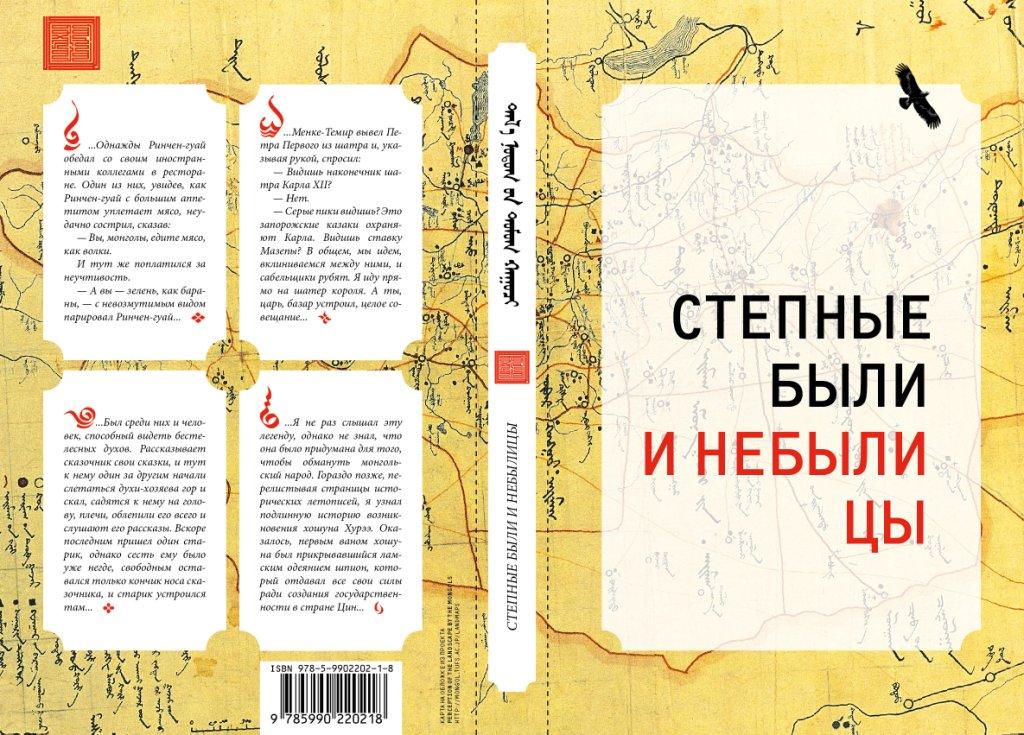  «И пусть поколения помнят» – так  называется сборник, презентация которого состоялась 15 сентября в Национальной библиотеке РБ. Издание подготовили в год 65-летия со дня Победы в Великой Отечественной войне заслуженный учитель РФ и РБ Д. Ц. Цыреторова, историк Хоринской СОШ № 1 им.          Д. Ж. Жанаева, и директор школьного музея Д. Е. Болдонов. В книге представлены уникальные материалы о выпускниках школы – воинах-фронтовиках Великой Отечественной войны. Сюда вошли воспоминания о них, редкие фотографии военных лет, официальные документы того времени. На встрече был один из героев книги ветеран войны Г. Н. Бородин, участник боевых операций на восточном фронте, подполковник запаса. Пришли выпускники победного 1945 г., ныне живущие в г. Улан-Удэ, дети фронтовиков-выпускников Хоринской школы и студенты БГУ – будущие историки, учащиеся школ. Всем запомнилась трогательная встреча известного ученого историка Ш. Б. Чимитдоржиева с одноклассницей Корнаковой, выпускницей 1945 г., с которой они не виделись десятилетиями. С большим волнением аудитория восприняла сообщения учащихся Хоринской СОШ № 1 им. Д. Ж. Жанаева о выпускниках школы – участниках войны: Герое Советского Союза Д.  Ж. Жанаеве, чье имя носит эта школа, югославском партизане Ц-Д. Ширапове, писателе Герое Социалистического труда Ц. Н. Номтоеве и о тех, кто остался на полях сражений. С праздником Победы поздравили присутствующих Б. В. Жамбалов, глава муниципального образования «Хоринский район» РБ, Р. Б. Гармаев, председатель Совета ветеранов РБ. Со словами благодарности обратились к авторам книги выпускники разных лет этой школы –  Э. Д. Дагбаев, профессор, доктор социологических наук (1978 г.) и рецензент книги, А. В. Дамдинов, министр образования и науки РБ (1988 г.), Л. Я. Баранникова, почетный архивист России (1966 г.), Н. Т. Дашиева, зам. Председателя избиркома РБ (1969 г.). От имени молодого поколения с поздравлениями выступили студенты БГУ. Встречу украсили проникновенные поэтические строки и музыкальные номера учащихся Хоринской СОШ № 1 им.           Д. Ж. Жанаева. Новости регионовНАЦИОНАЛЬНАЯ БИБЛИОТЕКА им. Н. Г. ДОМОЖАКОВА РЕСПУБЛИКИ ХАКАСИЯ В ЧИСЛЕ ПОБЕДИТЕЛЕЙ ОТКРЫТОГО БЛАГОТВОРИТЕЛЬНОГО КОНКУРСА ФОНДА МИХАИЛА ПРОХОРОВА «НОВАЯ РОЛЬ БИБЛИОТЕК В ОБРАЗОВАНИИ» 
      В 2010 г. в конкурсе участвовало 112 проектов из различных регионов страны. Решением Экспертного Совета, в полном объеме было поддержано 45 проектов, в том числе 29 из 73, заявленных библиотеками Сибирского федерального округа.Национальная библиотека им. Н.Г. Доможакова получила грант в размере 249,3 тыс. р. на реализацию проекта «Легенды и мифы Хакасии: ожившая история». История и культура Хакасии заключает в себе мощный образовательный и воспитательный потенциал, поскольку наша республика – уникальный археологический, географический, этнографический уголок России.Единая распределенная электронная библиографическая база ресурсов по теме проекта, подготовленная специалистами Национальной библиотеки в ходе реализации проекта, позволит сделать доступными для молодых исследователей Хакасии богатые краеведческие материалы различных учреждений и организаций. Известно, что наибольший образовательный эффект имеет то, в чем человек принимает активное участие, когда он вовлечен в реальную деятельность. Ведь еще Конфуций сказал: «Расскажи мне, и я забуду. Покажи мне, и я пойму. Дай мне сделать самому, и я научусь». Поэтому в основу проекта была положена идея сохранения самобытности хакасского народа, его обрядов, культурных традиций в процессе изучения и практического воплощения в виртуальном образе.Его реализация предполагает организацию студенческого объединения «Кип-чоох» (термин «кип-чоох» в хакасском языке обозначает «мифы, легенды, предания»). Перед участниками объединения будет стоять нелегкая, но интересная задача: создать историческую реконструкцию этнографических традиций хакасского народа. Это станет возможным только после изучения мифов и легенд, археологических и письменных научных источников, участия в историко-этнографических экспедициях в места компактного проживания коренного населения. Конечным результатом деятельности объединения станет театрализованная постановка одной из легенд и создание на его основе фильма, который будет содействовать историческому образованию и патриотическому воспитанию молодого поколения.Работа по проекту завершится в июле 2011 г. презентацией фильма.Сделано в АмерикеАмериканская библиотечная ассоциация с удовлетворением восприняла высказывания вновь избранного президента США о роли библиотек в современном обществе. В частности, Обама заявил, что библиотеки играют важную роль в американской экономике, поскольку 73 % публичных библиотек являются единственным институтом местной общины, где возможен свободный доступ в Интернет, а в сельских районах эта цифра достигает 83 %. Публичные библиотеки помогают посетителям найти работу, составить резюме, обучают пользоваться новыми технологиями, организуют классы по развитию малого бизнеса и многое другое. Обама подчеркнул, что закрытие библиотек в период финансового кризиса было бы большой ошибкой властей. Библиотечный бум очевиден, но не все так однозначно...Корреспондент новостного онлайнового сайта NBC Крис Дженсен, анализируя положение публичных библиотек в условиях финансового кризиса, отмечает, что роль библиотек повсеместно возрастает. Посетители библиотек могут не только взять книги на дом, но и свободно пользоваться Wi-Fi, осуществлять поиск работы в базе данных по вакансиям, писать резюме на библиотечных компьютерах. Один из посетителей библиотеки заявил, что только здесь и нигде больше ему удалось взять напрокат видеоматериал. Однако в реальной жизни все обстоит не столь радужно. В настоящее время некоторые американские библиотеки ведут тяжелую борьбу за выживание. Несмотря на заметное увеличение числа пользователей, бюджеты многих муниципальных библиотек сокращаются, вынуждая работать неполный день или сокращать штаты сотрудников. Закрываются многие филиалы библиотек. Например, в Филадельфии планирутся закрыть 11 филиалов из 54 в связи с экономическими трудностями. И это в условиях бума на библиотечные услуги. ALA вступила в борьбу за библиотеки
Американская библиотечная ассоциация (ALA) обратилась в Конгресс США с просьбой выделить 100 млн долларов на финансирование библиотечных программ по оказанию помощи населению страны в период экономического кризиса. Среди этих программ – помощь в поисках работы, развитие малого бизнеса, финансовая грамотность. В настоящее время публичные библиотеки испытывают значительное недофинансирование из городского бюджета, обусловленное сокращением (на 3,6 %) налога на доход с недвижимости. Положение сохранится до 2010 г., поэтому библиотеки вынуждены сокращать время работы, закрывать филиалы и даже увольнять сотрудников (например, публичная библиотека в Трентоне к 1 ноября 2009 г. закрыла 4 филиала и потеряла около половины из 57 своих сотрудников).Как заявил президент ALA Джим Реттиг, американские публичные библиотеки могли бы стать важным звеном в общенациональной программе по преодолению последствий финансового кризиса, поскольку они предоставляют населению такие важные услуги, как свободный доступ в Интернет, бизнес- семинары, курсы по приобретению профессий и мн. др. Инвестиции в библиотеки хорошо окупаются. Недавние исследования, проведенные в Пенсильвании показали, что на каждый доллар, вложенный в библиотеку, муниципалитет получает в ответ 5,5 дол., а во Флориде – 6,54 дол. Известный эксперт по библиотечному менеджменту Джо Метьюз отмечает, что финансовые вливания в американские публичные библиотеки окупятся сторицей и позволят местным городским властям решить и многие другие экономические проблемы. На защиту своих библиотек встал электорат
Несмотря на угрозу неизбежной рецессии, электорат многих американских городов поддерживает субсидирование публичных библиотек, вступая зачастую в противодействие с решениями местных властей, стремящихся пополнить общую казну за счет значительного сокращения финансирования библиотек. Ярким примером электоральной победы («за» проголосовало 65 % избирателей) явилось решение властей о заеме на 275 млн дол., предназначенном для модернизации 33 филиалов библиотечной системы Атланта-Фултон и строительства новой центральной библиотеки стоимостью 170 млн дол., из которых 50 % средств будут получены от частных лиц. Избиратели в Спрингвилле (Юта) проголосовали за перечисление 9,8 млн дол. на строительство новой библиотеки. Публичная библиотека в Беркли (Калифорния) получила субсидию на модернизацию 4 своих филиалов благодаря избирателям, 67,7% которых проголосовало за предоставление денежных средств. Директор окружной библиотеки в Джексоне (Мичиган) Криста Дайветри заявила, что повышение налога на доход с недвижимости всего на 0,4 милля (1 милль равен 0,1 цента) позволит сохранить в действии 13 филиалов библиотеки. Для налогоплательщиков это повышение не будет обременительным, так как годовая сумма отчислений увеличится всего на 20 дол.Однако в борьбе с местными властями электорат не всегда побеждает большинством голосов. Так,  в графстве Нетрона (Вайоминг) электорат не набрал необходимого большинства, предлагая увеличить на 6 центов налог с оборота на 27 месяцев, что позволило бы получить 43,25 млн дол. на нужды местной библиотеки.Фонд Гейтса выделил гранты библиотекам США
6,9 млн дол. выделил публичным библиотекам США Фонд Билла и Мелинды Гейтс. Гранты помогут библиотекам в Арканзасе, Вирджинии, Калифорнии, Канзасе, Массачусетсе, Нью-Йорке и Техасе подключиться к высокоскоростному Интернету. Деньги перечислены некоммерческой организации Connected Nation, занимающейся пропагандой широкополосного Интернета, и Американской библиотечной ассоциации. Средства выделены с таким расчетом, чтобы библиотеки могли достаточно долгое время не испытывать трудностей с оплатой интернет-услуг.Согласно данным Американской библиотечной ассоциации, во многих сельских районах США люди могут получить доступ к Интернету только в стенах библиотеки. За 11 последних лет Фонд Гейтса выделил библиотекам 325 млн долларов деньгами и компьютерами.На помощь приходят великие спортсмены
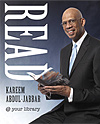 В поисках денежных средств для библиотек ALA обратилась за помощью к легенде американского баскетбола Кариму Абдул-Джаббару, обладателю шести чемпионских титулов NBA. В рамках месячника «Запишись в библиотеку» баскетболист в печатных и электронных СМИ рассуждает о важности библиотеки в его личной жизни. Среди печатных изданий такие известные, как «USA Today», «The Opra Magazine», «Entertainment Weekly» и другие.Общая сумма поступлений от рекламы, где был использован имидж великого спортсмена, составила 900 тыс. долларов, которые были переданы в распоряжение американской библиотечной ассоциации.Материал подготовлен А. Янковым по материалам зарубежных сайтовhttp://www.library.ruЭто интересноПо версии Google в мировых библиотеках хранится 129 864 880 книгВ официальном блоге книжного проекта Google Book Search появилась информация о том, что сотрудники компании пересчитали книги, находящиеся во всех доступных книжных хранилищах мира.Всего в мире, как показали эти подсчеты, насчитывается порядка 130 миллионов названий книг и более миллиарда библиотечных и каталожных записей.Подсчет книг был затеян для проекта Google Book Search, начатого в 2004 г. с целью перевести в цифровой формат книги из крупнейших библиотек мира. Год назад Google Books начал предлагать для свободного скачивания около миллиона оцифрованных книг, которые доступны для бесплатного копирования.Для подсчета книг использовался алгоритм, который сотрудники Google до сих пор продолжают совершенствовать. В первую очередь поисковик воспользовался данными Библиотеки Конгресса США, где получил сведения о примерно миллиарде изданий. Проанализировав эти данные и устранив дубликаты, получили число порядка 210 миллионов произведений. Затем отбросили данные об аудио- и видеозаписях, картах, которым также иногда присваивается уникальный номер ISBN (международный стандартный номер книги). В результате этих действий получилось число 140 миллионов. Отсеяв правительственные архивы, сотрудники Google пришли к окончательной цифре в 129 864 880 книг.  
Источник: NEWSru.com Полезная информация350 ДОБРЫХ ДЕЛАдминистрация Президента и Правительства Бурятии объявляет конкурс «350 добрых дел». Для общественных организаций будут предусмотрены небольшие грантовые средства. Добавив к ним свои, организации смогут реализовать социальные проекты. Также бизнесмены имеют возможность вписать свое имя в историю Бурятии, выполнив одно из добрых дел.Во время подготовки к 350-летию добровольного вхождения Бурятии в состав Российского государства планируется привлечь бизнес, поселения, территориальное общественное самоуправление, общественные организации и всех, кто хочет сделать республику лучше. Конкурс делится на два направления: проекты, реализуемые полностью за счет собственных средств коммерческих организаций, и проекты, реализуемые частично за счет средств грантов. Участниками по первому направлению могут быть все хозяйствующие субъекты, объединения граждан, физические лица, осуществляющие реализацию проектов за свой счет. Участниками конкурса по второму направлению могут быть некоммерческие организации, территориальное общественное самоуправление, автономные некоммерческие организации, физические лица.Приоритетными направлениями реализации проектов конкурса будут: - благоустройство, в том числе озеленение, благоустройство придомовых территорий и др.;
- создание условий для повышения энергоэффективности и ресурсосбережения;- создание условий для развития народного художественного творчества;
- обеспечение условий для развития на территории поселения физической культуры и спорта;
- создание условий для массового отдыха жителей поселения и организация обустройства мест массового отдыха населения;- создание условий для организации сбора и вывоза мусора;- другие социально значимые вопросы.К софинансированию проектов также приглашаются органы местного самоуправления муниципальных образований и поселений, которые хотели бы на своих территориях реализовать конкурсные проекты, и бизнесмены, желающие частично спонсировать конкурсные проекты.Победители отбираются конкурсной комиссией. Организации, софинансирующие проекты, войдут в состав комиссии. Конкурс проходит в течение 2010-2011 гг. По его окончании будет подготовлен реестр 350 добрых дел. Проекты на 2010 г. принимаются до 10 ноября 2010 г. Кроме того, в конце ноября – начале декабря состоится ярмарка социальных проектов.                                                                                                    http://egov-buryatia.ruЧИТАТЬ НЕ ВРЕДНО. ВРЕДНО НЕ ЧИТАТЬДо 10 января 2011 г. принимаются заявки на участие в конкурсе дизайна на лучшую рекламу чтения «Читать не вредно. Вредно не читать».Организатор: Издательство «Эксмо» и Mr.Bookman.Конкурсные работы принимаются в трех номинациях:- лучшее фото (рекламный постер)- лучшее видео (вирусный ролик)- лучшая графика (агитплакат)Компетентное жюри отберет лучшие работы, авторы которых будут награждены денежными призами и получат возможность стажировки у партнеров проекта. Попытать счастья в борьбе за первый приз могут все, кому небезразлична проблема потери интереса к чтению.Конкурсные фото, видео и графика уже принимаются по адресу mailtobookman@gmail.com.В завершение конкурса будет проведена итоговая выставка работ-победителей. Результаты будут объявлены 10 января.Победителей ожидают:- денежные призы размером 30 000 р.- стажировки у партнеров проекта - итоговая выставкаОфициальный сайт конкурса: http://www.mrbookman.ru КОДЕКС ПРОФЕССИОНАЛЬНОЙ ЭТИКИ РОССИЙСКОГО БИБЛИОТЕКАРЯ В НОВОЙ РЕДАКЦИИРоссийская библиотечная ассоциация приглашает к обсуждению первого проекта новой редакции «Кодекса профессиональной этики российского библиотекаря», подготовленного Рабочей группой РБА.Действующему «Кодексу» исполнилось десять лет. За прошедшее время теория и практика библиотечной деятельности ушла вперед. Поэтому с учетом нового времени было принято решение о создании новой редакции «Кодекса профессиональной этики российского библиотекаря». Документ разработан рабочей группой Российской государственной библиотеки (РГБ): руководитель – И. А. Трушина, кандидат педагогических наук; Г. А. Алтухова, доктор педагогических наук, профессор; С. А. Бондаренко, председатель Постоянного комитета секции библиотек высших учебных заведений; Г. М. Вихрева, кандидат педагогических наук; Ю. Н. Дрешер, доктор педагогических наук, профессор; С. А. Езова, кандидат педагогических наук, профессор; О.В. Козлова, старший преподаватель кафедры филологического образования; Т. Я. Кузнецова, кандидат педагогических наук, профессор; М. С. Куракина, заместитель председателя комитета секции детских библиотек; И. В. Чаднова, кандидат педагогических наук; М. А. Шапарнева, кандидат педагогических наук. С текстом проекта новой редакции "Кодекса профессиональной этики российского библиотекаря" можно познакомиться на страницах Информационного портала LIBRARY.RU.Проект новой редакции «Кодекса профессиональной этики российского библиотекаря»1 июня 2010 г. Преамбула
 Настоящий Кодекс является рекомендательным, его применение – дело чести, совести и профессиональной ответственности библиотекаря.Российский библиотекарь• исходит в своей деятельности из убеждения, что библиотека является необходимым и важнейшим институтом современного общества;• участвует в распространении знаний и информации как основы для модернизации и процветания России;• способствует своей профессиональной деятельностью общественному развитию, социальной стабильности и справедливости, руководствуется чувством социальной ответственности;• способствует сохранению, развитию и распространению культурного достояния России, всего многообразия национальных культур и языков народов своей страны;• в своей профессиональной деятельности стремится к удовлетворению информационных, образовательных, культурных и досуговых потребностей общества и отдельной личности. 
 В отношениях с обществом библиотекарь• в профессиональной деятельности руководствуется профессиональными принципами, а не личными взглядами или предпочтениями политических и экономических организаций;• противостоит любым формам цензуры, за исключением случаев, предусмотренных в законодательстве, и экономическим барьерам при обеспечении доступа пользователей к информации и знаниям;• принимает установленные законом меры по предотвращению использования информации в целях насилия, распространения расовой ненависти и т.п.;• способствует позитивному межкультурному диалогу этнических, языковых и культурных групп, представленных в обществе;• в отношениях с органами власти, общественными организациями и партнерами стремится к признанию ими социальной значимости библиотек. В отношениях с пользователем библиотекарь• обеспечивает права пользователя на поиск, отбор и получение информации, которая хранится в библиотеке или может быть доступна посредством библиотеки;• обеспечивает права пользователя на доступ к культурным ценностям в библиотеке и инициирует участие пользователя в культурной жизни общества;• стремится обеспечить равные права пользователей на получение библиотечного обслуживания, вне зависимости от их пола, расы, национальности, имущественного или должностного положения, политических или религиозных убеждений, состояния физического здоровья;• способствует социализации личности, формированию гражданского сознания; • с уважением относится к личности пользователя и его информационным потребностям;• обеспечивает высокое качество предоставляемых библиотечных услуг; • способствует развитию информационных и культурных потребностей пользователя;• способствует формированию критического отношения к информации с позиций ее достоверности и полезности;• не допускает рекомендации антинаучных, недостоверных, заведомо ложных материалов, сознает опасность и вред, который они могут нанести личности и обществу;• защищает право пользователя на частную жизнь и конфиденциальность сведений о его информационной деятельности, руководствуясь при этом чувством социальной ответственности; • предоставляет информацию пользователю в удобном для него формате, разумно применяя современные технологии. В отношениях с коллегами библиотекарь• проявляет доброжелательность, уважение и честность;• участвует в формировании корпоративной культуры коллектива и следует ей в целях эффективной совместной работы, взаимного уважения и товарищеской взаимопомощи; • способствует профессиональному становлению молодых кадров, вдохновляет их своим примером отношения к работе;• соблюдает принцип конфиденциальности личной информации;• стремится заслужить свою репутацию профессионализмом, честным трудом и моральными качествами, не прибегает к нечестным приемам соперничества и карьеризму;• не допускает недобросовестного использования результатов интеллектуальной и творческой деятельности коллег и других членов профессионального сообщества. По отношению к своей профессии библиотекарь• стремится к профессиональному развитию и повышению профессиональной квалификации, культурному самообразованию как неотъемлемым условиям выполнения своей социальной миссии и профессионального долга;• прилагает усилия к повышению социального престижа своей профессии и признанию ее перспективной роли в информационном обществе;• в ходе своей профессиональной деятельности не допускает получения личной материальной или иной выгоды за счет пользователей, коллег, книгопродавцов и других поставщиков товаров и услуг;• не совершает поступков, наносящих ущерб престижу библиотечной профессии, заботится об ее высоком общественном признании. Соблюдение КодексаЗнание и соблюдение Кодекса является делом чести и совести каждого российского библиотекаря. РБА проводит работу по пропаганде Кодекса среди библиотекарей.Совет РБА рассматривает случаи нарушения Кодекса членами РБА, которые нанесли серьезный ущерб престижу библиотечной профессии. Проект подготовлен Рабочей группой РБА по разработке новой редакции «Кодекса профессиональной этики российского библиотекаря». Кулинарная страничкаНАСТОЯЩИЕ РУССКИЕ ЩИАлександр Александрович Генис – русский американский писатель, эссеист, литературовед, критик, радиоведущий – родился в Рязани в 1953 г., вырос в Риге. Окончил филологический факультет Латвийского университета. В 1977 г. эмигрировал в США, сейчас живет в Нью-Джерси.Более двадцати лет Александр Генис работает на радио «Свобода», где ведет передачу «Американский час», он автор и ведущий телецикла «Письма из Америки». На протяжении многих лет публиковался в тандеме с журналистом Петром Вайлем, дружил с Иосифом Бродским, работал в эмигрантской газете «Новый американец», которую издавал Сергей Довлатов. Плодотворно сотрудничает с радио «Культура», телеканалом «Культура». Александр Генис – член редакционного совета журнала «Иностранная литература», он считается самым громким именем в литературе русского зарубежья. В США остался приверженцем отечественной культуры. В соавторстве с Петром Вайлем выпустил два бестселлера по истории двух русских выдающихся явлений – «Русская кухня в изгнании» и «Родная речь, или Уроки изящной словесности». Редакция журнала «Библиопанорама» посчитала полезным представить читателям рецепт настоящих русских щей в интерпретации такого интересного человека, как Александр Генис.Феномен русской кухни – щи. Другое дело, никто не умеет их варить… Я лет 20 езжу в Россию. И так не ел здесь настоящих щей…Положите в кастрюлю мозговые кости и хороший кусок говядины. Залейте водой и варите до полуготовности. В горшок положите отжатую квашеную капусту, залейте кипятком и сдобрите двумя ложками сливочного масла. Поставьте закрытый горшок в духовку на малый жар и держите там, пока капуста не станет мягкой. Это придаст щам томленый вкус, которого иначе можно добиться только в русской печи. Отдельно сварите два-три сухих гриба вместе с разрезанной картофелиной. Теперь нужно соединить все ингредиенты (капусту, грибы и картошку вместе с водой, в которой они варились) и положить в щи мелко нарезанный лук, морковь, репу, корень и зелень петрушки, корень и зелень сельдерея, несколько горошин черного перца (раздавленных), два-три лавровых листа, чайную ложку майорана, посолить и дать повариться минут 20. Затем снять с огня, заправить чесноком и укропом и поставить кастрюлю в нагретую духовку на полчаса. Перед подачей на стол в щи хорошо положить крупно нарезанные соленые грибы и обязательно в тарелку добавить забелку, приготовленную из смеси сметаны со сливками. (Генис А. Русская кухня в изгнании)РЕЦЕПТ НА НОВЫЙ ГОД!Берем двенадцать месяцев года и хорошо очищаем их от зависти, ненависти, огорчений, жадности, упрямства, эгоизма, равнодушия.Каждый месяц разрезаем на три равные части. При этом внимательно соблюдаем пропорции, чтобы каждый день был заполнен работой не более чем на треть, а остальные две трети были заполнены радостью, юмором и весельем.Добавляем три полные (с верхом) ложки оптимизма, большую горсть веры, ложечку терпения, несколько зерен терпимости и, наконец, щепотку вежливости и порядочности по отношению ко всем и в основном к ближним.Всю получившуюся смесь заливаем сверху ЛЮБОВЬЮ!Теперь, когда блюдо готово, украшаем его лепестками цветов, доброты и внимания.Подавать ежедневно с гарниром из теплых слов и сердечных улыбок, согревающим сердце и душу. Приятного аппетита!С наступающим Новым Годом!Рецепт от Екатерины Стеценко 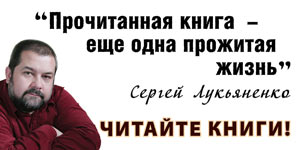 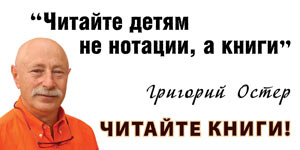 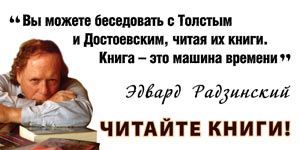 Цель проекта – повысить престиж чтения в нашей стране и вернуть книге читателя, увлечь идеей чтения молодое поколение и сохранить нашу самобытную культуру.Сегодня книге приходится бороться за аудиторию с телевидением, кино, Интернетом. Но чтение – это не просто способ получения информации, это уникальный процесс, способный сделать из человека именно Личность, умеющую чувствовать, сопереживать, мыслить независимо. Издатели понимают: ситуация стала критической. Пришло время в нее вмешаться, в первую очередь представителям книжной отрасли.Издательская группа АСТ является сегодня одним из самых успешных и авторитетных издателей России. Именно поэтому, наряду с коммерчески-выгодными многотиражными проектами, издательство большое внимание уделяет сегодня литературе, выпускаемой малыми тиражами и востребованной небольшой читательской аудиторией, и поэтому имеющей право на существование.Осознавая ответственность лидирующего издательского холдинга, Издательская группа АСТ готова инициировать сегодня  широкомасштабные проекты по популяризации книги и чтения, требующие солидных финансовых инвестиций. В первом социальном книжном проекте «ЧИТАЙТЕ КНИГИ» принимают участие талантливые писатели – наши современники. В рамках проекта они в простой доступной форме обратятся напрямую не только к своим постоянным читателям, но и к мало читающей или совсем не читающей аудитории с тем, чтобы пробудить интерес к чтению и сохранить нашу самобытную культуру.Издательство верит, что эту добровольную инициативу поддержат не только издатели, писатели и общественные деятели, но и журналисты, обладающие мощным инструментом влияния на аудиторию.На улицах Москвы уже появились щиты с обращением десяти современных писателей – первых участников социальной программы: С. Алексеева, М. Веллера, Е. Вильмонта, П. Дашковой, Г. Куликовой, С. Лукьяненко, В. Орлова, Г. Остера, Э. Радзинского, Э. Успенского.Проект «ЧИТАЙТЕ КНИГИ!» стартовал в Москве, но это только первый шаг в целой серии программ ИГАСТ с общероссийской географией, объединенных социальной идеей поддержки чтения.
                Library.ruТипы отношений библиотекаря и читателяКПЭ как регулятор отношенийДЭ – регулятор поведенияДиалогические ++Нормативные ++Монологическиеа) императивные--б) манипулятивные-+,-ТрадиционнаяОсновная ценность: книга 2) Основная задача: комплектование и поддержание фонда, предоставление его в пользование читателям3) Месторасположение (внешнее): центр города, крупная площадь4) Месторасположение (внутреннее): вокруг фонда5) Рабочее место: индивидуальное пространство6) Закон: Тишина7) Фонд: «истинная», т.е литература, отобранная предыдущими поколениями, необходимая литература8) Мир библиотеки: ориентирован на прошлое9) Вид общения: монологПоликультурнаяОсновная ценность: коммуникацияОсновная задача: обеспечить процесс коммуникацииМесторасположение (внешнее): вписана в ансамбль внешнего социума Месторасположение (внутреннее): не имеет логического центра, в нем существует лишь «узловое место», «площадка», где взаимодействуют все персонажи и смыслыРабочее место: общие столы (по 4, 8, 12 человек), что позволяет свободно общатьсяЗакон: негласный консенсус «Делай, что хочешь, но так, чтобы не мешать самовыражению других»Фонд: теряет свою сакральность, становясь лишь источником информации, который может быть легко тиражирован. Значительную роль играют электронные документы.Мир библиотеки: представлен прошлым, настоящим и будущимВид общения: диалог, полилогБолее 2 тысяч интернет-пользователей прочтут «Дон Кихота» перед камеройИспанская Королевская академия и отделение Google в Испании запустили в Сети проект чтения полного текста романа Мигеля Сервантеса де Сааведры «Хитроумный идальго Дон Кихот Ламанчский». В ходе проекта люди, владеющие испанским языком, будут читать отрывки из романа и записывать это на видео. Затем из более чем 2 тыс. фрагментов будет составлен единый ролик, так что можно будет «послушать» (посмотреть) роман целиком. Такая структура ролика позволит пользователям, например, познакомиться с разными нюансами произношения.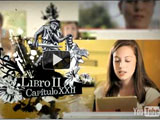  «Идея проекта возникла из желания сделать так, чтобы испанский язык, на котором говорят более 450 млн человек на Земле и который является после английского и китайского третьим по использованию в интернете, еще больше распространился и чтобы об этом прекрасном произведении узнало как можно больше пользователей Интернета», – пояснил на пресс-конференции директор Академии Виктор Гарсиа де ла Конча (Victor Garcia de la Concha). В проекте может участвовать любой желающий старше 14 лет, владеющий испанским языком, независимо от национальности и страны происхождения. Для участия в проекте нужно зайти на страничку www.youtube.com/elquijote и кликнуть на кнопку Participar («участвовать»). Программа автоматом выберет для участника один из 2149 фрагментов, на которые были разбиты обе части «Дон Кихота». Затем в течение шести часов участник должен подготовить видеосюжет с представлением текста и выложить видеозапись на страничке. Если запись не будет выложена за отведенное время, фрагмент текста автоматически перейдет к другому участнику.Фрагменты, на которые был поделен текст, в основном размером в один-два абзаца по восемь-десять строк, которые можно прочитать за одну-две минуты. Для чтения взят вариант последнего издания романа, выпущенного Академией в 2004 г., к 400-летию выхода в свет первой части «Дон Кихота». 
«Помимо классического представления текста – чтения на языке оригинала – участники проекта могут присылать видеозапись в любой другой форме, будь то «чтение» на языке жестов для глухонемых, песня, минитеатральное представление, музыкальное произведение, картина в конце концов. Это уже зависит от фантазии и возможностей участников. Мы ведь хотим, чтобы круг их был как можно шире. Главное, чтобы в случае, если это не будет простое чтение текста на испанском языке, видео сопровождали титры на языке оригинала с выделенным фрагментом текста «Дон Кихота». Это обязательное условие», – уточнил Вильянуэва. Присланные видео не будут автоматически попадать в YouTube. Специальная комиссия будет отбирать записи, но лишь по двум критериям: техническое качество записи и точное соответствие прочитанного или представленного фрагмента тексту оригинала и тексту того фрагмента, который участник получил. «Все остальное неважно. Главное, чтобы в проекте участвовало как можно больше разных людей: разных возрастов, разных профессий, разных национальностей, по одному или группой. Это в полной мере соответствует духу самого произведения. Ведь в «Дон Кихоте», помимо главных героев, на диалогах которых и построен весь роман, перед читателем проходят тысячи разных персонажей: крестьяне, пастухи, хозяева таверн, священники, уличные торговцы, герцоги и герцогини, кого только там нет», – добавил Вильянуэва. 
По словам генерального директора испанского отделения компании Google Хавьера Родригеса Сапатеро (Javier Rodriguez Zapatero), этот проект – «один из самых красивых и соблазнительных проектов, которые мы когда-либо делали в Испании». «Это еще один шаг к нашей мечте сделать контент в Интернете, в частности в YouTube, более качественным, наполнить его культурой, интеллектом, творчеством. Ведь ежедневно пользователи выкладывают на YouTube тысячи видеороликов собственного производства и, к сожалению, не все они достойны того, чтобы их смотрели. А мы хотим сделать этот инструмент более качественным».Когда все 2149 фрагментов романа будут «прочтены» и записи будут отобраны, их выложат в Интернете. Так что завершение проекта зависит только от пользователей.Более 2 тысяч интернет-пользователей прочтут «Дон Кихота» перед камеройИспанская Королевская академия и отделение Google в Испании запустили в Сети проект чтения полного текста романа Мигеля Сервантеса де Сааведры «Хитроумный идальго Дон Кихот Ламанчский». В ходе проекта люди, владеющие испанским языком, будут читать отрывки из романа и записывать это на видео. Затем из более чем 2 тыс. фрагментов будет составлен единый ролик, так что можно будет «послушать» (посмотреть) роман целиком. Такая структура ролика позволит пользователям, например, познакомиться с разными нюансами произношения. «Идея проекта возникла из желания сделать так, чтобы испанский язык, на котором говорят более 450 млн человек на Земле и который является после английского и китайского третьим по использованию в интернете, еще больше распространился и чтобы об этом прекрасном произведении узнало как можно больше пользователей Интернета», – пояснил на пресс-конференции директор Академии Виктор Гарсиа де ла Конча (Victor Garcia de la Concha). В проекте может участвовать любой желающий старше 14 лет, владеющий испанским языком, независимо от национальности и страны происхождения. Для участия в проекте нужно зайти на страничку www.youtube.com/elquijote и кликнуть на кнопку Participar («участвовать»). Программа автоматом выберет для участника один из 2149 фрагментов, на которые были разбиты обе части «Дон Кихота». Затем в течение шести часов участник должен подготовить видеосюжет с представлением текста и выложить видеозапись на страничке. Если запись не будет выложена за отведенное время, фрагмент текста автоматически перейдет к другому участнику.Фрагменты, на которые был поделен текст, в основном размером в один-два абзаца по восемь-десять строк, которые можно прочитать за одну-две минуты. Для чтения взят вариант последнего издания романа, выпущенного Академией в 2004 г., к 400-летию выхода в свет первой части «Дон Кихота». 
«Помимо классического представления текста – чтения на языке оригинала – участники проекта могут присылать видеозапись в любой другой форме, будь то «чтение» на языке жестов для глухонемых, песня, минитеатральное представление, музыкальное произведение, картина в конце концов. Это уже зависит от фантазии и возможностей участников. Мы ведь хотим, чтобы круг их был как можно шире. Главное, чтобы в случае, если это не будет простое чтение текста на испанском языке, видео сопровождали титры на языке оригинала с выделенным фрагментом текста «Дон Кихота». Это обязательное условие», – уточнил Вильянуэва. Присланные видео не будут автоматически попадать в YouTube. Специальная комиссия будет отбирать записи, но лишь по двум критериям: техническое качество записи и точное соответствие прочитанного или представленного фрагмента тексту оригинала и тексту того фрагмента, который участник получил. «Все остальное неважно. Главное, чтобы в проекте участвовало как можно больше разных людей: разных возрастов, разных профессий, разных национальностей, по одному или группой. Это в полной мере соответствует духу самого произведения. Ведь в «Дон Кихоте», помимо главных героев, на диалогах которых и построен весь роман, перед читателем проходят тысячи разных персонажей: крестьяне, пастухи, хозяева таверн, священники, уличные торговцы, герцоги и герцогини, кого только там нет», – добавил Вильянуэва. 
По словам генерального директора испанского отделения компании Google Хавьера Родригеса Сапатеро (Javier Rodriguez Zapatero), этот проект – «один из самых красивых и соблазнительных проектов, которые мы когда-либо делали в Испании». «Это еще один шаг к нашей мечте сделать контент в Интернете, в частности в YouTube, более качественным, наполнить его культурой, интеллектом, творчеством. Ведь ежедневно пользователи выкладывают на YouTube тысячи видеороликов собственного производства и, к сожалению, не все они достойны того, чтобы их смотрели. А мы хотим сделать этот инструмент более качественным».Когда все 2149 фрагментов романа будут «прочтены» и записи будут отобраны, их выложат в Интернете. Так что завершение проекта зависит только от пользователей.Источник: РИА Новости